平成	25 年６月修正版平成 24 年	青森県の人口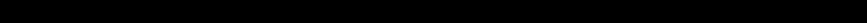 ま	え	が	き青森県人口移動統計調査は、本県が「青森県統計調査条例」及び「青森県人口移動統計調査規程」に基づき、県内の人口移動の実態を明らかにすることを目的として毎月実施している調査です。毎月の調査結果については、「青森県の推計人口」として公表していますが、この度、平成 23 年 10 月 1 日から平成 24 年 9 月 30 日までの１年間の調査結果を「平成 24 年 青森県の人口」としてとりまとめました。平成 24 年 10 月 1 日現在の本県推計人口は 1,349,969 人で、１年前に比べ 13,069人、0.96％の減少となっています。自然動態では、出生者数の減少及び死亡者数の増加により、平成 11 年に自然増減数がマイナスに転じて以降、減少幅が年々大きくなっています。社会動態では、昨年までは日本経済の停滞から転出者数が減少傾向にありましたが、今年は日本経済が回復傾向にあること等から転出者数が増加に転じ、社会増減数の減少幅が拡大に転じています。また、年齢別人口では、年少人口（0～14 歳）が年々減少する一方、老年人口（65 歳以上）は増加を続けており、総人口に占める割合が 27.0％に達するなど、少子高齢化が確実に進行しています。これらの人口動向や構造の変化は、将来の社会経済に大きな影響を及ぼすものと想定されるため、今後も引き続きその動きを注視していく必要があります。こういった状況の中で、本書が、県・市町村の各種施策の企画立案及び計画作成の基礎資料として、また、企業の経済活動や学術研究などの分野においても幅広く御活用いただければ幸いです。調査の実施にあたり、御協力をいただいた県民のみなさまをはじめ関係者の方々に対しまして、心より感謝するとともに、今後とも一層の御協力を賜りますようお願い申し上げます。平成２５年３月青森県企画政策部長小山内	豊彦目	次利用にあたって    ────────────────────────────────     １ 用 語 の 説 明     ──────────────────────────────────  ４ 結果の概要１ 県推計人口 ──────────────────────────────── ５２ 人口動態（１） 自 然 動 態     ─────────────────────────────── ６（２） 社 会 動 態     ─────────────────────────────── ７３     年齢別推計人口     ──────────────────────────────    ８４	年齢別県外転出入状況	───────────────────────────	９ 参考	理由別人口移動状況	──────────────────────────	１０統	計	表第１表  推計人口、性比   ──────────────────────────   １６ 第２表   人口動態    ─────────────────────────────   １７ 第３表   自然動態    ─────────────────────────────   １８ 第４表   社会動態    ─────────────────────────────   １９ 第５表  月別人口動態   ───────────────────────────   ２０ 第６表 年齢（３区分）別推計人口、割合、指数、平均年齢 ────────── ２１ 第７表 年齢（５歳階級）別推計人口  ────────────────────  ２５ 第８表 年齢（各歳）別推計人口  ──────────────────────  ３０ 第 ９ 表 世 帯 数  ────────────────────────────── ４９参	考	表第１０表 推計人口、性比（平成２５年１月１日現在） ────────────  ５１ 第１１表 人口動態（平成２４年１月１日から平成２４年１２月３１日まで）─── ５２ 第１２表 自然動態（平成２４年１月１日から平成２４年１２月３１日まで）─── ５３ 第１３表 社会動態（平成２４年１月１日から平成２４年１２月３１日まで）─── ５４ 第１４表   月別人口動態───────────────────────────    ５５ 第１５表    世帯数（各年１月１日現在）────────────────────   ５６青森県人口移動統計調査規程    ─────────────────────────   ５７利	用	に	あ	た	っ	て１	「青森県人口移動統計調査」のあらまし（１）調査の目的この調査は、青森県内の人口移動の実態を常時的確に把握し、各種行政の基礎資料を得ることを目的とする。（２）調査方法｢住民基本台帳法｣の規定に基づく住民の市町村への届出及び届出者に対するアンケート調査結果を集計することによる。なお、本調査は「青森県統計調査条例」（平成２１年３月条例第１２号）及び「青森県人口移動統計調査規程」（平成１２年３月青森県告示第１６６号） に基づいている。（３）調査の期日調査は、毎月１日現在で、前月１月間の人口移動について行う。（４）調査事項ア	出生者数（男女別） イ	死亡者数（男女別）ウ	転入者数（男女、県内・県外別） エ	転出者数（男女、県内・県外別）オ	従前の住所地・居住地別県内転入者数（男女別） カ	理由別移動者数（男女、県内・県外別）キ	年齢別推計人口（男女、各歳別） ク	世帯数２	人口、世帯数の推計方法について推計人口は、直近の国勢調査人口を基礎とし、これに市町村から毎月報告のあった出生数、死亡数、転入者数及び転出者数（外国人を含む）を加減することにより算出している。ただし、国勢調査が実施された年の１０月１日現在の人口は、総務省統計局の国勢調査人口の公表値である※。推計世帯数も同様に、直近の国勢調査結果を基礎とし、これに市町村から毎月報告される世帯増減数を加減することにより算出している。※ 国勢調査は住民票を移さない居住者も調査対象となるが、推計人口は住民票の移動により人口を算定しており、国勢調査年（参考表では国勢調査実施の翌年）の人口増減数は、自然増減数と社会増減数を足した数値と一致しないため、利用に際して留意されたい。なお、県人口の推計は、平成１２年までは県間移動者数に加え、県内市町村間移動者数も含めていたが、平成１３年以降は県内市町村間移動者数を含めないことと変更しているので留意されたい。このように、県推計人口は、県内市町村間の移動者数を含んでいないため、各市町村の推計人口の総計とは一致しない。３	出生者数と死亡者数について出生者数及び死亡者数は、厚生労働省が行っている「人口動態統計」とは、次のとおり出生者及び死亡者の数を統計データとする時期の違いにより、数値が一致しない。「青森県人口移動統計調査」	出生又は死亡の届出があった時点で統計データとする。「人口動態統計」	出生又は死亡が発生した時点で統計データとする。４	県内転入と県内転出について県内転入と県内転出では、両者は伴って起こる現象であるが、届出時期のずれ等により両者の数は必ずしも一致しない。５	年齢別推計人口について国勢調査における調査基準日が毎回１０月１日であることから、年齢別推計人口の基準日はこれに合わせ、平成２４年１０月１日現在とした。なお、年齢別推計人口に用いる年齢は、平成２４年９月３０日現在の満年齢である。また、人口のとらえ方について、国勢調査と住民基本台帳法の定義には若干の相違があり、例えば、国勢調査では原則として実際に３ヶ月以上住んでいるか、又は住むことになっている人が調査の対象となるが、住民基本台帳による増減数は同台帳に登録又は抹消した時点で数えられるといった報告誤差により、一部の年齢層（人数の少ない高年齢層や年齢不詳者）にマイナスを生じることがあるため、利用に際して留意されたい。６	理由別人口移動状況理由別人口移動状況は、市町村窓口へ転入又は転出の届出を行った者の中で「県内転入者」、「県外転入者」及び「県外転出者」に対するアンケート調査に基づくものであり、無回答等もあるため、実際の移動者数とは一致しない。７	県内市町村合併状況について平成１６年以降の県内市町村の合併状況は以下のとおりである。用	語	の	説	明出 生 者 数	出生届により住民票に記載された者の数死 亡 者 数	死亡届により住民票から削除された者の数転 入 者 数	転入届及び職権により住民票に記載された者の数転 出 者 数	転出届及び職権により住民票から削除された者の数転	入県 内 転 入	県内他市町村からの転入県 外 転 入	県外からの転入不	明	転出取消しや職権により住民票に記載された場合等転	出県 内 転 出	県内他市町村への転出県 外 転 出	県外への転出不	明	転入取消しや職権により住民票から削除された場合等自然増減数	（出生者数）－（死亡者数）自然増減率	（自然増減数）÷	（前年の１０月１日現在人口）×１００社会増減数	（県外からの転入者数＋転入不明）－（県外への転出者数＋転出不明）社会増減率	（社会増減数）÷	（前年の１０月１日現在人口）×１００人口増減数	（自然増減数）＋（社会増減数）人口増減率	（人口増減数）÷	（前年の１０月１日現在人口）×１００平成 22 年 10 月 1 日に実施された国勢調査人口を基礎に推計した平成 24 年 10 月 1 日現在の本県推計人口は、1,349,969 人で、前年に比べ 13,069 人の減少となった。減少の内訳は自然増減数が7,756 人の減少、社会増減数が5,313 人の減少となっている。近年は社会増減数の減少幅が縮小しているが、自然増減数の減少幅は年々拡大しており、自然減少が人口減少に占める割合が高まっている。10 月 1 日現在の人口の推移をみると、昭和 58 年 10 月 1 日現在の 1,529,269 人をピークに減少傾向が続いている。表１	推計人口及び人口動態の推移（単位：人、％）（注１） 推計人口は１０月１日現在。（注２）   人口増減率＝（前年１０月から当年９月までの人口増減数）÷（前年の１０月１日現在の人口）×100（注３）        昭和５０、５５、６０、平成２、７、１２、１７、２２年の人口は、国勢調査結果であり、人口増減数は、「利用にあたって」（p.1参照）の脚注にあるとおり、自然増減数と社会増減数を足した数値と一致しない。（注４） 平成１３年以降の社会増減数には、県内市町村間の移動者数は含まれない。自然動態平成 23 年 10 月 1 日から平成 24 年 9 月 30 日までの出生者数は 9,193 人、死亡者数は 16,949 人で、出生者数と死亡者数の差である自然増減数は、7,756 人の減少となり、減少幅は調査開始以降最も大きくなった。前年に比べ、出生者数は 366 人(3.98％)の減少、死亡者数は  695  人(4.10％)の増加で、自然増減数は、減少幅が 1,061 人の拡大となった。自然増減率は、前年より 0.08 ポイント低下のΔ0.57％となった。自然動態については、出産適齢年齢の女性人口の減少や合計特殊出生率の低下などにより出  生者数が減少していること、死亡率の高い高齢者の人口が年々増加していることにより死亡者数が    増加していることから、平成 11 年に死亡者数が出生者数を上回る自然減に転じて以降、その減少幅は年々拡大している。表２－１ 自然動態の推移（単位：人、％）（注１）   自然増減率＝（前年１０月から当年９月までの自然増減数）÷（前年１０月１日現在の人口）×100社会動態平成 23 年 10 月 1 日から平成 24 年 9 月 30 日までの県外転入者数は 21,272 人、県外転出者数は  26,585  人で、転入者数と転出者数の差である社会増減数は、5,313  人の減少となった。前年に比べ、転入者数が 802 人(3.63％)の減少、転出者数が 905 人(3.53％)の増加で、社会増減数は、減少幅が 1,707 人の拡大となった。社会増減率は前年より 0.13 ポイント下降のΔ0.39％となった。本県の社会動態は景気動向に影響されやすく、景気回復期には仕事を求め県外へ転出する人が増加することから、県外へ転出する人が増加し、社会増減数の減少幅が大きくなる一方、景気後退     期には減少幅が小さくなる傾向がある。平成 20  年以降、リーマンショックの影響等による日本経済全体の停滞から、転出者数が減少傾向にあったものの、今年は日本経済が回復傾向にあること等から転出者数が増加に転じ、社会減少が拡大に転じている。表２－２ 社会動態の推移（単位：人、％）（注１） 平成１３年以降の社会増減数には、県内市町村間の移動者数は含まれない。（注２）  社会増減率＝（前年１０月から当年９月までの社会増減数）÷（前年１０月１日現在の人口）×100３	年齢別推計人口平成 24 年 10 月 1 日現在の人口を年齢（３区分）別にみると、年少人口(0～14 歳)は前年に比べ4,610 人減の 163,403 人、生産年齢人口(15～64 歳)は 17,360 人減の 818,834 人、老年人口(65 歳以上)は 8,901 人増の 362,590 人となった。これを構成比でみると、年少人口は前年より 0.2 ポイント低下の 12.2％、生産年齢人口は 0.7 ポイント低下の 60.9％、老年人口は 1.0  ポイント上昇の  27.0％となり、年少人口の割合は調査開始以降最も低く、老年人口の割合は調査開始以降最も高くなっている。年々出生者数が減少している一方、今後団塊世代を含め高齢者が増加することが見込まれるため、少子高齢化がさらに進行することが見込まれる。表３ 年齢(３区分)別人口の推移（単位：人、％）（注１） 昭和５０、５５、６０、平成２、７、１２、１７、２２年は、国勢調査結果（確定値）である。（注２） 総人口には、年齢不詳者数を含んでいる。人口ピラミッド（平成24年10月1日現在）100～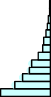 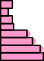 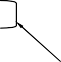 959073歳：日中戦争の動員による	85昭和13～14（1938～39）年の出生減	807566,67歳：終戦前後における出生減7065605563～65歳：	50昭和22～24（1947～49）年	45の第1次ﾍﾞﾋﾞｰﾌﾞｰﾑ4046歳：昭和41（1966）年のひのえうまによる出生減3530	38～41歳：昭和46～49（1971～74）年の第2次25	ﾍﾞﾋﾞｰﾌﾞｰﾑ201510515,00010,0005,0000（歳）00	5,000	10,000	15,000（注１）100 歳以上はまとめて 100 歳以上とし、年齢不詳を除いた。（注２）上記年齢別推計人口は、平成 22 年国勢調査人口を基礎に推計している。４	年齢別県外転入出状況平成 23 年 10 月 1 日から平成 24 年 9 月 30 日までの県外転入出者数を年齢別にみると、転入者数は 18 歳から増加し、22 歳がピークとなり、22 歳を超えると年齢が高くなるにつれて少なくなっている傾向にある。転出者数は、18 歳が最も多く、次に 22 歳、20 歳と続き、22 歳を超えると年齢が高くなるにつれて少なくなっている傾向にある。転入者数から転出者数を差し引いた社会増減数をみると、18 歳から 24 歳では、就職・就学の場を求めて県外への転出が増加することから大幅な減少となっており、特に高校卒業を迎える 18 歳ではΔ2,194 人と他の年齢と比べ減少数が大きくなっている。20 代後半から 30 代と、その年代の移動に依存する年少人口世代の状況をみると、年齢でばらつきがあるものの、世代全体でみると、転入者数が転出者数を上回っている。（注１）年齢は移動した月の末日現在。（注２）70歳以上は各歳別の移動者数が少ないことから、まとめて70歳以上とした。（注３）転入・転出者数には県内市町村間の移動者数は含まれない。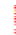 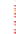 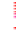 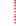 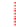 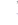 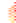 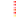 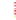 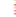 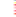 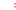 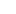 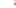 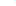 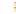 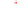 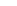 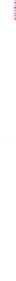 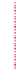 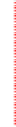 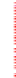 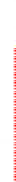 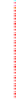 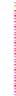 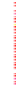 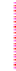 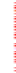 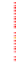 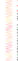 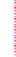 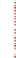 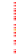 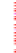 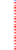 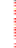 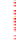 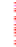 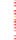 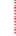 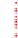 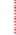 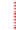 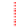 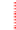 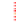 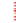 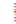 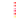 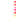 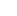 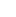 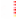 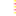 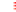 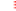 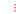 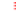 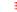 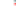 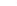 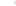 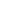 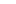 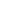 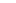 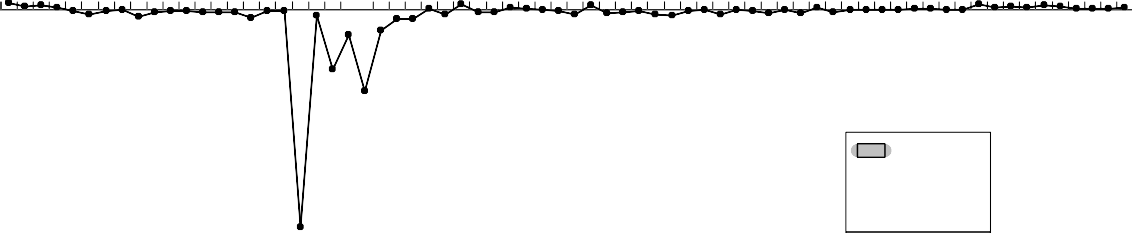 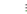 （参考）理由別人口移動状況平成 23 年 10 月 1 日から平成 24 年 9 月 30 日までの移動者のうち、調査票に対する回答により移動理由を把握できた人数は 28,788 人（県内転入 9,276 人、県外転入 8,262 人、県外転出 11,250 人）である。理由別にみると、転勤が 7,950 人（ 構成比 27.6％ ）で最も多く、次いで就職が 4,823 人（構成比 16.8％ ）、婚姻関係が 3,014 人（ 構成比  10.5％ ）、住宅事情が 2,678 人（ 構成比 9.3％）であった。県内転入では、住宅事情が  2,097  人（ 構成比  22.6％ ）で最も多く、次いで転勤が  1,937人（構成比 20.9％ ）、婚姻関係が 1,868 人（ 構成比 20.1％） であった。県外転入では、転勤が  2,847 人（構成比  34.5％）で最も多く、次いで転職が  980  人（構成比 11.9％ ）、就職が 631 人（ 構成比 7.6％ ）、婚姻関係が 568 人（ 構成比 6.9％ ）であった。県外転出では、就職が 3,568 人（ 構成比 31.7％）で最も多く、次いで転勤が 3,166 人（ 構成比 28.1％ ）、就学が 1,033 人（ 構成比 9.2％ ）、転職が 884 人（ 構成比 7.9％ ） であった。年齢階級別構成比でみると、15～ 19 歳では、県内転入は、就職が  21.6％と最も多く、次いで就学が 18.9％であり、県外転入は、転勤が 32.0％ で最も多く、次いで就学が 15.4％ であった。県外転出は、就職が 52.4％と最も多く、次いで就学が 35.7％であり、平成 16 年以降、就職が就学を上回っている。20～ 24 歳では、県内転入は、婚姻関係が 24.4％と最も多く、次いで就職が 23.3％、転勤が 13.8％ であった。また、県外転入は、転勤 20.3％ と最も多く、次いで就職が 18.7％、転職が 16.7％であった。県外転出は、就職が 62.3％と大きな割合を占めた。25～ 39 歳では、県内転入は、婚姻関係が 28.8％と最も多く、次いで転勤が 23.0％、住宅事情が 22.3％であった。県外転入は、転勤が 38.7％ と最も多く、次いで転職が 14.7％であり、県外転出は、転勤が 42.6％ と最も多く、次いで就職が 17.7％ であった。40～ 59 歳では、県内転入は、転勤が 35.9％と最も多く、次いで住宅事情が 21.3％であった。県外転入及び県外転出は、転勤がそれぞれ 44.7％ 、51.7％と最も多かった。60 歳以上では、県内転入、県外転入及び県外転出で、住宅事情の占める割合が高くなっているが、60～ 64 歳では県外転出において転勤が 17.1％と最も多かった。移動者数及び回答数（率） について（ 注 1） 移動理由調査は市町村への届出のあった者に対して実施しており、ここでの移動者数には職権記載・消除者数は含まれていない。（ 注 2） 県内転入と県内転出は伴って起こる現象のため、ここでは転入者の数値を掲載している。※	年齢は、調査票記入時の年齢である。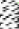 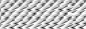 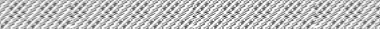 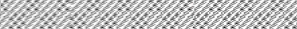 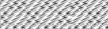 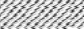 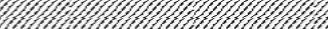 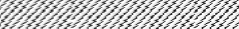 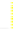 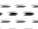 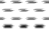 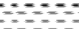 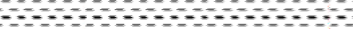 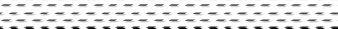 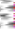 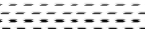 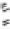 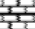 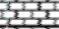 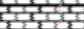 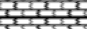 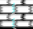 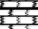 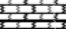 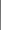 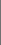 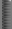 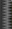 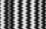 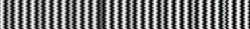 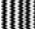 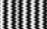 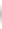 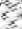 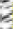 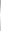 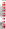 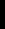 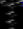 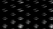 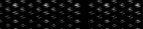 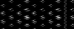 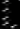 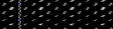 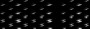 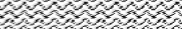 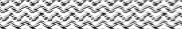 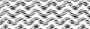 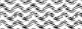 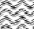 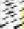 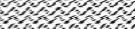 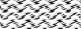 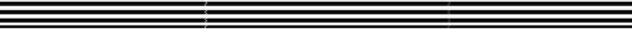 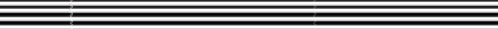 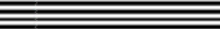 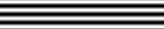 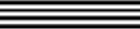 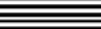 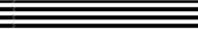 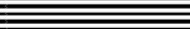 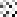 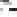 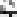 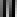 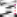 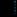 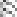 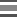 ※	年齢は、調査票記入時の年齢である。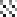 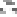 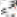 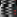 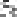 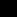 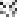 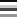 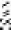 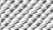 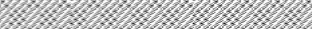 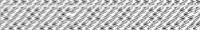 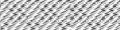 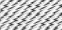 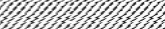 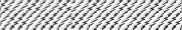 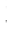 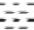 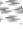 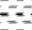 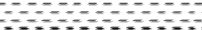 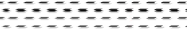 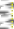 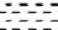 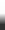 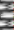 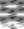 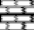 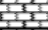 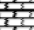 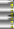 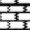 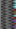 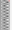 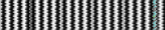 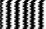 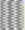 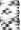 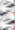 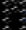 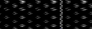 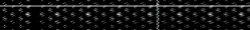 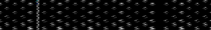 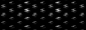 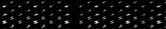 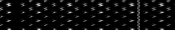 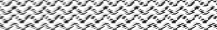 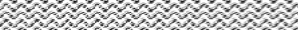 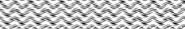 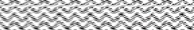 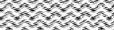 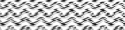 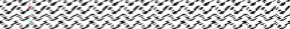 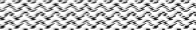 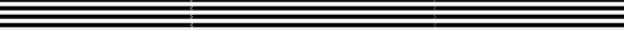 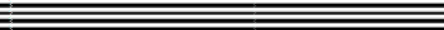 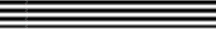 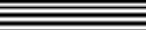 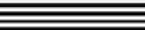 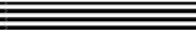 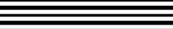 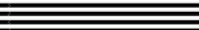 ※	年齢は、調査票記入時の年齢である。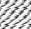 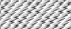 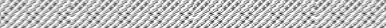 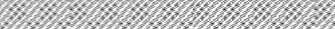 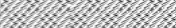 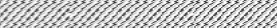 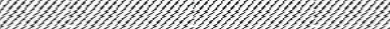 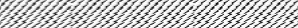 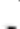 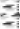 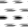 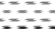 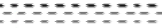 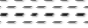 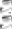 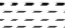 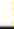 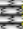 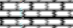 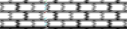 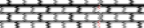 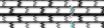 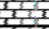 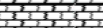 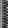 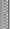 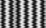 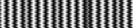 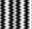 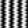 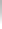 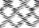 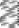 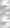 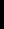 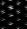 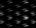 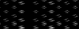 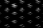 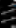 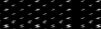 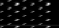 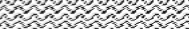 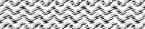 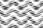 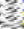 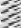 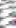 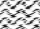 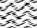 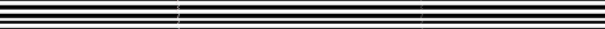 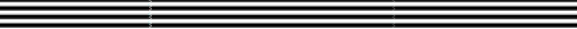 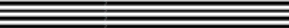 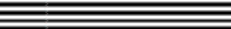 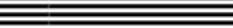 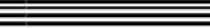 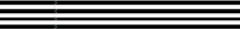 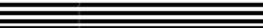 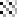 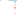 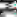 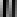 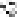 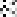 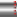 ※	年齢は、調査票記入時の年齢である。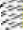 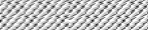 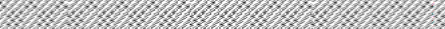 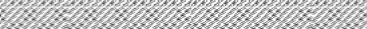 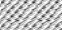 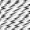 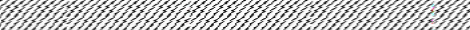 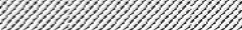 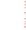 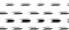 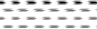 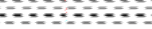 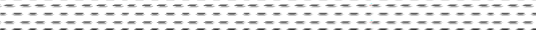 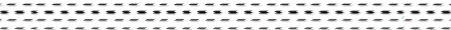 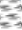 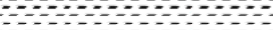 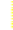 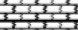 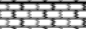 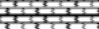 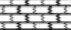 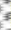 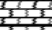 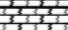 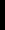 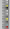 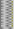 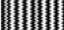 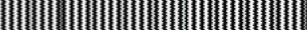 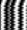 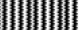 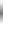 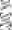 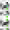 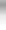 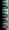 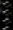 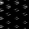 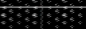 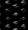 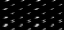 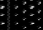 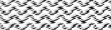 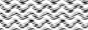 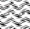 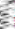 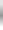 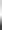 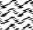 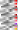 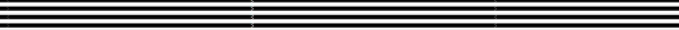 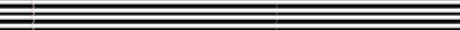 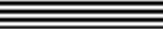 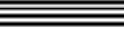 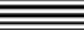 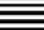 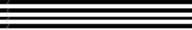 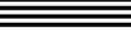 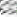 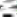 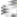 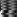 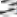 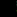 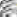 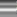 統	計	表第１表 推計人口、性比（単位：人）(注１）県の人口には、県内市町村間移動者数を含んでいない為、各市町村の推計人口の総計とは一致しない。(注２）性比：女性100人に対する男性の数＝（男性の人口）÷（女性の人口）×100第２表 人口動態 （平成23年10月1日から平成24年9月30日まで）（単位：人）(注)県の人口には、県内市町村間移動者数を含んでいない為、各市町村の推計人口の総計とは一致しない。第３表 自然動態 （平成23年10月1日から平成24年9月30日まで）（単位：人、％）第４表 社会動態 （平成23年10月1日から平成24年9月30日まで）（単位：人、％）(注)県の転入者数、転出者数には県内市町村移動者数は含まれていない為、市部計＋町村部計とは一致しない。第５表 月別人口動態（単位：人）自然	社会※１ 県外からの転入者数＝県外転入者数＋職権記載者数、県外への転出者数＝県外転出者数＋職権消除者数。※２ 県の推計人口には、県内市町村間の移動者数を含んでいないため、各市町村の推計人口の総計とは一致しない。※３ 昭和50、55、60、平成2、7、12、17、22年10月1日現在の人口、世帯数は、国勢調査結果（確定値）である。※４ 平成18、19、20、21年10月1日現在の人口、世帯数は、平成17年国勢調査結果（確定値）を基礎に推計したものであり、平成22年11月以降の人口、世帯数は、平成22年国勢調査結果（確定値）を基礎に推計したものである。※５        人口増減率、人口増減数は、昭和50、55、60、平成2、7、12、17年が前回国勢調査、平成18、19、20、21、22年10月1日現在が前年同月、その他が前月に対するものである。(注1)県の人口には、県内市町村間移動者数を含んでいない為、各市町村の推計人口の総計とは一致しない。(注2)総数には年齢不詳を含む。(注)県の人口には、県内市町村間移動者数を含んでいない為、各市町村の推計人口の総計とは一致しない。(注)県の人口には、県内市町村間移動者数を含んでいない為、各市町村の推計人口の総計とは一致しない。（平成24年10月1日現在）第９表 世帯数 (各年10月1日現在)(単位：世帯)（注）:平成２，７，１２，１７，２２年の世帯数は国勢調査(確定値）、平成２３年の世帯数は平成２２年国勢調査(確定値)を基礎に推計している。参	考	表第１０表 推計人口、性比（平成25年1月1日現在）（単位：人）(注１)県の人口には、県内市町村間移動者数を含んでいない為、各市町村の推計人口の総計とは一致しない。(注２）性比：女性100人に対する男性の数＝（男性の人口）÷（女性の人口）×100第１１表 人口動態（平成24年1月1日から平成24年12月31日まで)（単位：人、％）(注)県の人口には、県内市町村間移動者数を含んでいない為、各市町村の推計人口の総計とは一致しない。第１２表 自然動態（平成24年1月1日から平成24年12月31日まで)（単位：人、％）第１３表 社会動態（平成24年1月1日から平成24年12月31日まで)（単位：人、％）(注)県の転入者数、転出者数には県内市町村移動者数は含まれていない為、市部計＋町村部計とは一致しない。第１４表 月別人口動態（平成24年1月1日から平成24年12月31日まで)（単位：人）（注１） 県外からの転入者数＝県外転入者数＋職権記載者数県外への転出者数＝県外転出者数＋職権消除者数（注２） 県の推計人口には、県内市町村間の移動者数を含んでいないため、各市町村の推計人口の総計とは一致しない。（注３） 人口、世帯数は平成22年国勢調査（確定値）を基礎に推計している。（注４） 人口増減率、人口増減数は、前月推計人口に対するものである。第１５表 世帯数 (各年1月1日現在)(単位：世帯)（注）平成21年から平成22年の世帯数は平成17年国勢調査（確定値）を基礎に、平成23年から25年の世帯数は平成22年国勢調査（確定値）を基礎に推計している。青森県人口移動統計調査規程平成１２年３月８日青森県告示第１６６号最終改正 平成２４年７月６日青森県告示第５５７号(趣旨)第一条 この規程は、青森県統計調査条例(平成二十一年三月青森県条例第十二号)第三条の規定に基づき、青森県人口移動統計調査(以下「調査」という。)の実施について必要な事項を定めるものとする。(平二一告示二一四・一部改正)(調査の目的)第二条 調査は、県内の人口移動の実態を常時適確に把握することを目的とする。(平二一告示二一四・一部改正)(調査対象の範囲)第三条 調査対象の範囲は、県内の市町村において、住民基本台帳法(昭和四十二年法律第八十一号)の規定に基づき住民票に記載され、又は住民票を消除された者とする。(平二一告示二一四・旧第四条繰上・一部改正、平二四告示五五七・一部改正)(報告を求める事項及びその基準となる期日)第四条 報告を求める事項は、次に掲げる事項とする。一 世帯の数二 男女別の出生者及び死亡者の数三 出生者及び死亡者の性別及び生年月日四  男女別及び従前の住所地別(従前の住所地が県外にある場合を除く。)の転入者(他の市町村から住所を移した者をいう。以下同じ。)の数五   転入者の男女別及び年齢階層別の転入理由六 男女別の転出者(他の市町村へ住所を移した者をいう。以下同じ。)の数七 転出者の男女別及び年齢階層別の転出理由" 転入者及び転出者の出生地九 転入者及び転出者の性別、生年月日及び県内移動又は県外移動の別2 報告を求める事項の基準となる期日は、毎月一日現在とする。(平一八告示二三四・一部改正、平二一告示二一四・旧第五条繰上・一部改正、平二四告示五五七・一部改正)(報告を求める者)第五条 報告を求める者は、次のとおりとする。一 前条第一項第一号から第四号まで、第六号及び第九号に掲げる事項については、県内の市町村の長二    前条第一項第五号、第七号及び第八号に掲げる事項については、住民基本台帳法第二十二条若しくは第三十条の四十六の規定による転入届又は同法第二十四条の規定による転出届を行う者(平二一告示二一四・追加、平二四告示五五七・一部改正)(報告を求めるために用いる方法)第六条 報告を求めるために用いる方法は、次のとおりとする。一 第四条第一項第一号から第四号まで、第六号及び第九号に掲げる事項については、県内の市町村の長が住民基本台帳法第六条第一項に規定する住民票に基づいて集計した結果を収集する方法二 第四条第一項第五号、第七号及び第八号に掲げる事項については、県内の市町村の長が前条第二号に掲げる者が同号の転入届又は転出届を行う際に記入した青森県人口移動理由等調査票(別記様式)に基づいて集計した結果を収集する方法(平二一告示二一四・全改、平二四告示五五七・一部改正)(報告を求める期間)第七条 報告を求める期間は、第四条第二項の報告を求める事項の基準となる期日の属する月の十五日までとする。(平二一告示二一四・追加)(結果の公表)第八条 調査の結果は、集計完了の都度公表する。(平二一告示二一四・旧第七条繰下)附 則この規程は、平成十二年四月一日から施行する。附 則(平成一三年告示第二二一号)この規程は、平成十三年四月一日から施行する。附 則(平成一四年告示第一三九号)この規程は、平成十四年四月一日から施行する。附 則(平成一六年告示第二三〇号)この規程は、平成十六年四月一日から施行する。附 則(平成一八年告示第二三四号)この規程は、平成十八年四月一日から施行する。附 則(平成二一年告示第二一四号)この規程は、平成二十一年四月一日から施行する。附 則(平成二四年告示第五五七号)この規程は、平成二十四年七月九日から施行する。	青森県人口移動統計調査(この規程の施行の日前に係る部分に限る。)に係る調査対象の範囲、報告を求める事項、報告を求める者及び報告を求めるために用いる方法については、なお従前の例による。別記様式（第６条関係）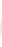 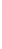 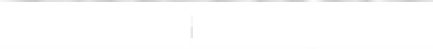 青森県人口移動理由等調査票この調査票は、人口の動きを調査するためのものです。統計以外の目的には使用しませんので、  ありのままをご記入くださるようお願いします。青森県企画政策部統計分析課太 枠 欄 だ け に 記 入 ま た は 該 当 す る 番 号 を ○ で 囲 ん で く だ さ い 。転入ですか、転出ですか。該当する番号を○で囲んでください。転入・転出の理由は何ですか。主なものを一つだけ選び、番号を○で囲んでください。転入・転出する方及びいっしょに転入・転出する家族の性別・年齢・出生地について性別・出生地は、該当する番号を○で囲み、 年齢は、届出日現在の満年齢を記入してください。注	用紙の大きさは、日本工業規格A4縦長とする。★		青森県企画政策部統計分析課では、統計専用のホームページ「青森県統計データランド」を開設しております。「青森県統計データランド」は、全庁的な統計データベースとして、各種統計情報の提供を行います。（推計人口もあります。）ホームページアドレスhttp://www.pref.aomori.lg.jp/kensei/tokei/dataland.html青森県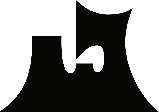 平成 24 年 3 月発行〒030-8570 青森県青森市長島一丁目 1 番 1 号青森県企画政策部統計分析課 （人口労働統計グループ） TEL017-734-9169県 推 計 人 口＝国勢調査人口＋	出生者数	－	死亡者数＋（県外からの転入者数	＋	転入不明者数	）－（県外への転出者数	＋	転出不明者数	）市町村推計人口＝国勢調査人口＋	出生者数	－	死亡者数＋	転入者数	－	転出者数推 計 世 帯 数＝国勢調査世帯数＋	世帯増減数新市町村名称合 併 日関 係 市 町 村五	戸	町	（ ご の へ ま ち ）平成16 年7 月1 日五戸町、倉石村十  和 田 市	（ と わ だ し ）平成17 年1 月1 日十和田市、十和田湖町つ  が る 市	（ つ が る し ）平成17年2月11日木造町、森田村、柏村、稲垣村、車力村む	つ	市	（	む	つ	し	）平成17年3月14日むつ市、川内町、大畑町、脇野沢村五所川原市	（ ご し ょ が わ ら し ）平成17年3月28日五所川原市、金木町、市浦村外  ヶ 浜 町	（ そとがはまま ち）平成17年3月28日蟹田町、平舘村、三厩村藤	崎	町	（ ふ じ さ き ま ち ）平成17年3月28日藤崎町、常盤村中	泊	町	（ なかどま りま ち）平成17年3月28日中里町、小泊村八	戸	市	（ は ち の へ し ）平成17年3月31日八戸市、南郷村深	浦	町	（ ふ か う ら ま ち ）平成17年3月31日深浦町、岩崎村七	戸	町	（ し ち の へ ま ち ）平成17年3月31日七戸町、天間林村東	北	町	（ と う ほ く ま ち ）平成17年3月31日上北町、東北町青	森	市	（ あ お も り し ）平成17 年4 月1 日青森市、浪岡町平	川	市	（ ひ ら か わ し ）平成18 年1 月1 日尾上町、平賀町、碇ケ関村南	部	町	（ な ん ぶ ち ょ う ）平成18 年1 月1 日名川町、南部町、福地村弘	前	市	（ ひ ろ さ き し ）平成18年2月27日弘前市、岩木町、相馬村おいらせ町	（ お い ら せ ち ょ う）平成18 年3 月1 日百石町、下田町年次次推計人口人口増減数自然増減数自然増減数社会増減数人口増減率人口増減率昭和50年1,468,646----511,482,95214,30614,0702360.97521,493,52510,57313,513-2,9400.71531,503,3289,80312,780-2,9770.66541,511,3728,04412,566-4,5220.54551,523,90712,53511,978-5,4220.83561,526,9993,09210,930-7,8380.20571,528,0831,08410,376-9,2920.07581,529,2691,18610,406-9,2200.08591,527,363-1,9069,658-11,564-0.12601,524,448-2,9158,793-11,635-0.19611,519,155-5,2938,088-13,381-0.35621,514,972-4,1837,621-11,804-0.28631,508,318-6,6545,878-12,532-0.44平成元1,500,758-7,5604,819-12,379-0.5021,482,873-17,8853,917-10,107-1.1931,475,705-7,1683,710-10,878-0.4841,471,206-4,4993,376-7,875-0.3051,469,445-1,7612,103-3,864-0.1261,470,9961,5512,836-1,2850.1171,481,66310,6671,597-1,1260.7381,482,0103471,517-1,1700.0291,479,950-2,060899-2,959-0.14101,478,065-1,8851,065-2,950-0.13111,475,078-2,987-291-2,696-0.20121,475,728650-189-2,7380.041313131,472,672-3,056-199-199-2,857-0.21-0.211414141,467,925-4,747-811-811-3,936-0.32-0.321515151,460,050-7,875-2,243-2,243-5,632-0.54-0.541616161,450,947-9,103-2,444-2,444-6,659-0.62-0.621717171,436,657-14,290-4,146-4,146-7,117-0.98-0.981818181,423,412-13,245-4,099-4,099-9,146-0.92-0.921919191,408,589-14,823-4,650-4,650-10,173-1.04-1.042020201,394,806-13,783-4,921-4,921-8,862-0.98-0.982121211,382,517-12,289-5,867-5,867-6,422-0.88-0.882222221,373,339-9,178-6,219-6,219-5,033-0.66-0.662323231,363,038-10,301-6,695-6,695-3,606-0.75-0.752424241,349,969-13,069-7,756-7,756-5,313-0.96-0.96年次出生者数死亡者数自 然動態年次総 数男男女総 数男男女増 減 数増 減 率増 減 率昭和51 年23,49112,01312,01311,4789,4215,2725,2724,14914,0700.960.965223,03411,85711,85711,1779,5215,3375,3374,18413,5130.910.915322,54011,66311,66310,8779,7605,4645,4644,29612,7800.860.865422,23911,42511,42510,8149,6735,4195,4194,25412,5660.840.845522,12111,40511,40510,71610,1435,7105,7104,43311,9780.790.795620,77210,74510,74510,0279,8425,4755,4754,36710,9300.720.725720,30710,42510,4259,8829,9315,4875,4874,44410,3760.680.685820,40210,47310,4739,9299,9965,5955,5954,40110,4060.680.685920,00610,22610,2269,78010,3485,7065,7064,6429,6580.630.636019,2739,9589,9589,31510,4805,7985,7984,6828,7930.580.586118,4279,3829,3829,04510,3395,7055,7054,6348,0880.530.536217,6638,9148,9148,74910,0425,6085,6084,4347,6210.50.56316,6018,5848,5848,01710,7235,8915,8914,8325,8780.390.39平成元15,6308,0698,0697,56110,8115,8425,8424,9694,8190.320.32214,8727,6367,6367,23610,9556,0786,0784,8773,9170.260.26314,8767,5267,5267,35011,1666,2576,2574,9093,7100.250.25414,8457,6547,6547,19111,4696,4106,4105,0593,3760.230.23514,3477,3237,3237,02412,2446,7786,7785,4662,1030.140.14614,6817,5347,5347,14711,8456,5806,5805,2652,8360.190.19714,2147,1747,1747,04012,6176,9396,9395,6781,5970.110.11813,8617,1517,1516,71012,3446,8266,8265,5181,5170.10.1913,7647,0397,0396,72512,8657,0097,0095,8568990.060.061013,7836,9506,9506,83312,7187,0627,0625,6561,0650.070.071113,2316,7676,7676,46413,5227,3867,3866,136-291-0.02-0.021212,8666,5996,5996,26713,0557,1427,1425,913-189-0.01-0.011312,9056,4716,4716,43413,1047,2637,2635,841-199-0.01-0.011412,6716,5386,5386,13313,4827,2967,2966,186-811-0.06-0.061511,9576,1296,1295,82814,2007,8237,8236,377-2,243-0.15-0.151611,6625,9835,9835,67914,1067,7547,7546,352-2,444-0.17-0.171710,7695,5215,5215,24814,9158,2178,2176,698-4,146-0.29-0.291810,6035,3145,3145,28914,7028,0038,0036,699-4,099-0.29-0.291910,2035,1765,1765,02714,8538,0308,0306,823-4,650-0.33-0.332010,3285,2875,2875,04115,2498,1808,1807,069-4,921-0.35-0.35219,6334,9754,9754,65815,5008,3258,3257,175-5,867-0.42-0.42229,7544,9164,9164,83815,9738,5238,5237,450-6,219-0.45-0.45239,5594,8364,8364,72316,2548,5988,5987,656-6,695-0.49-0.49249,1934,7434,7434,45016,9498,7928,7928,157-7,756-0.57-0.57年次転入	者数転出	者数" 会動態年次総	数男女総 数男女増 減 数増 減 率増 減 率昭和51 年75,08439,92735,15774,84838,91135,9372360.020.025275,12840,14434,98478,06840,87837,190-2,940-0.20-0.205376,16540,51735,64879,14241,92837,214-2,977-0.20-0.205475,64440,36835,27680,16642,24937,917-4,522-0.30-0.305573,47738,99534,48278,89942,18836,711-5,422-0.36-0.365672,00338,42333,58079,84142,84137,000-7,838-0.51-0.515770,62037,62132,99979,91242,86037,052-9,292-0.61-0.615870,95937,56833,39180,17942,72037,459-9,220-0.60-0.605966,61135,18631,42578,17541,68436,491-11,564-0.76-0.766066,12335,12630,99777,75841,57936,179-11,635-0.76-0.766164,28334,32529,95877,66441,82135,843-13,381-0.88-0.886263,07433,78629,28874,87839,51135,367-11,804-0.78-0.786362,23733,29128,94674,76940,10034,669-12,532-0.83-0.83平成元61,70033,33928,36174,07940,32133,758-12,379-0.82-0.82262,21133,01629,19572,31839,01733,301-10,107-0.67-0.67360,18032,60827,57271,05838,52732,531-10,878-0.73-0.73460,29732,43527,86268,17236,82131,351-7,875-0.53-0.53562,32133,38028,94166,18535,14531,040-3,864-0.26-0.26661,77133,13828,63363,05633,23929,817-1,285-0.09-0.09761,62633,08728,53962,75233,37629,376-1,126-0.08-0.08860,64032,60628,03461,81032,85528,955-1,170-0.08-0.08959,61731,66927,94862,57633,05429,522-2,959-0.20-0.201057,56630,66726,89960,51632,26728,249-2,950-0.20-0.201156,75430,43626,31859,45031,64727,803-2,696-0.18-0.181255,29229,54625,74658,03030,64227,388-2,738-0.19-0.19131328,14116,26311,87830,99817,56413,434-2,857-0.19-0.19141428,09815,98812,11032,03417,66614,368-3,936-0.27-0.27151527,37815,49611,88233,01018,40914,601-5,632-0.38-0.38161625,72014,47011,25032,37917,92714,452-6,659-0.46-0.46171724,80914,15410,65531,92617,96513,961-7,117-0.49-0.49181823,91213,9609,95233,05818,69714,361-9,146-0.64-0.64191923,01113,4959,51633,18418,83214,352-10,173-0.71-0.71202022,89513,2409,65531,75717,95013,807-8,862-0.63-0.63212123,48313,9579,52629,90516,77513,130-6,422-0.46-0.46222221,97712,8399,13827,01015,12311,887-5,033-0.36-0.36232322,07412,7999,27525,68014,51611,164-3,606-0.26-0.26242421,27212,3058,69726,58514,72211,863-5,313-0.39-0.39年次構構成 比成 比年次総 人 口年少人口（0～14歳）生産年齢人口（15～64歳）老年人口（65歳以上）年少人口（0～14歳）生産年齢人口（15～64歳）生産年齢人口（15～64歳）老年人口（65歳以上）昭和50 年1,468,646380,218977,541110,75225.925.966.67.5551,523,907366,4541,022,786134,51624.024.067.18.8601,524,448338,5541,027,329158,54722.222.267.410.4平成21,482,873289,0821,000,804191,77619.519.567.512.971,481,663252,414991,311236,74517.017.066.916.0121,475,728223,141964,661287,09915.115.165.419.5171,436,657198,959910,856326,56213.913.963.422.7181,423,412194,018896,042333,07213.613.663.023.4191,408,589188,669879,629340,01113.413.462.424.1201,394,806184,226864,347345,95313.213.262.024.8211,382,517178,828852,035351,37412.912.961.625.4221,373,339171,842843,587352,76812.612.661.725.8231,363,038168,013836,194353,68912.412.461.626.0241,349,969163,403818,834362,59012.212.260.927.0年齢転入者数転出者数差引増減年齢転入者数転出者数差引増減年齢転入者数転出者数差引増減04083515725746849-103501771631413663412526717709851146175-2923362944227679735-5652177188-11328326518286786314753151155-44248269-2129576605-2954132143-115196249-5330549579-3055135147-126203223-2031600587135612712527181195-143253953725711611158127203-7633517526-958121131-109135171-3634482506-2459121128-710147167-2035419480-6160176125511185105-2036441408336110897111299137-3837427467-40621057530135080-3038365400-3563897910143467-3339347366-196411068421564149-8540318378-6065876621164164-2341284353-696647470173456-2242271294-236747416186382,832-2,19443270284-14684841719652715-6344239299-6069513318206711,275-60445210224-1470～416568-15221524785-26146206224-18総数21,27226,585-5,313229991,831-83247198245-4723782999-21748192206-1424864968-10449148196-48区	分県内転入県外転入県外転出計移動者数17,92920,52525,87764,331回答数9,7268,26211,25028,788回答率51.7%40.3%43.5%44.7%年齢理由総 数転 勤就 職転 職就 学卒 業婚  姻関  係住  宅事  情その他２４年実数28,7887,9504,8232,1751,5702123,0142,6786,366合計２４年構成比２４年構成比100.027.616.87.65.50.710.59.322.1２３年構成比２３年構成比100.027.616.17.65.70.810.19.222.8２４年実数3,7471,4236816015334945838630— 14２４年構成比２４年構成比100.038.01.84.34.10.113.215.623.0２３年構成比２３年構成比100.037.82.24.84.50.111.516.322.9２４年実数3,1663061,24012291844758937215— 19２４年構成比２４年構成比100.09.739.23.929.01.42.42.811.7２３年構成比２３年構成比100.08.238.94.430.71.02.42.811.7２４年実数5,5926962,28656329814047921891220— 24２４年構成比２４年構成比100.012.440.910.15.32.58.63.916.3２３年構成比２３年構成比100.013.138.48.66.53.19.03.417.9２４年実数9,9983,429919973138241,6589541,90325— 39２４年構成比２４年構成比100.034.39.29.71.40.216.69.519.0２３年構成比２３年構成比100.034.58.710.11.20.215.99.519.8２４年実数4,5762,0072623186112844741,16940— 59２４年構成比２４年構成比100.043.95.76.91.30.06.210.425.5２３年構成比２３年構成比100.043.65.36.80.80.15.810.127.5２４年実数676673028101814239060— 64２４年構成比２４年構成比100.09.94.44.10.10.02.721.057.7２３年構成比２３年構成比100.08.65.17.10.10.01.821.755.5２４年実数1,03322181110621875765－２４年構成比２４年構成比100.02.11.71.10.10.00.621.173.3２３年構成比２３年構成比100.02.70.91.40.00.21.620.372.8年齢理由総 数転 勤就 職転 職就 学卒 業婚  姻関  係住  宅事  情その他２４年実数9,2761,937624311268461,8682,0972,125合計２４年構成比２４年構成比100.020.96.73.42.90.520.122.622.9２３年構成比２３年構成比100.022.16.13.52.80.420.121.623.3２４年実数1,45327523257632764862890— 14２４年構成比２４年構成比100.018.91.61.75.20.219.033.419.9２３年構成比２３年構成比100.019.11.61.96.00.118.533.219.6２４年実数5143611120979517411615— 19２４年構成比２４年構成比100.07.021.63.918.91.89.914.422.6２３年構成比２３年構成比100.05.723.43.619.11.710.413.422.8２４年実数1,28117729870113131216821420— 24２４年構成比２４年構成比100.013.823.35.50.92.424.413.116.7２３年構成比２３年構成比100.015.819.35.40.92.027.111.318.2２４年実数3,6368361361435121,04781061125— 39２４年構成比２４年構成比100.023.03.73.91.40.128.822.316.8２３年構成比２３年構成比100.024.73.53.91.30.127.421.417.6２４年実数1,651593434632117335241140— 59２４年構成比２４年構成比100.035.92.62.81.90.110.521.324.9２３年構成比２３年構成比100.037.02.73.31.00.110.119.826.0２４年実数23314940078011960— 64２４年構成比２４年構成比100.06.03.91.70.00.03.034.351.1２３年構成比２３年構成比100.07.41.25.10.40.03.932.050.0２４年実数50864310212736565－２４年構成比２４年構成比100.01.20.80.60.20.00.425.071.9２３年構成比２３年構成比100.01.40.20.40.00.02.025.670.5年齢理由総 数転 勤就 職転 職就 学卒 業婚  姻関  係住  宅事  情その他２４年実数8,2622,847631980269945683552,518合計２４年構成比２４年構成比100.034.57.611.93.31.16.94.330.5２３年構成比２３年構成比100.033.57.611.63.51.56.43.932.0２４年実数1,1145021663410130523100— 14２４年構成比２４年構成比100.045.11.45.73.70.011.74.727.8２３年構成比２３年構成比100.044.42.86.91.80.09.95.129.2２４年実数61819863759513121115115— 19２４年構成比２４年構成比100.032.010.212.115.42.11.91.824.4２３年構成比２３年構成比100.028.07.512.819.62.61.51.626.4２４年実数1,6033253002678771813943320— 24２４年構成比２４年構成比100.020.318.716.75.44.45.12.427.0２３年構成比２３年構成比100.018.518.813.77.45.65.01.529.4２４年実数3,0291,17219444634102788680925— 39２４年構成比２４年構成比100.038.76.414.71.10.39.22.826.7２３年構成比２３年構成比100.038.65.714.71.00.49.03.027.7２４年実数1,38862046118120586846640— 59２４年構成比２４年構成比100.044.73.38.50.90.04.24.933.6２３年構成比２３年構成比100.044.33.58.10.40.13.34.735.6２４年実数25621670084317160— 64２４年構成比２４年構成比100.08.22.32.70.00.03.116.866.8２３年構成比２３年構成比100.06.83.87.20.00.00.016.365.8２４年実数2549640015617865－２４年構成比２４年構成比100.03.52.41.60.00.00.422.070.1２３年構成比２３年構成比100.03.61.41.80.00.02.116.175.0年齢理由総 数転 勤就 職転 職就 学卒 業婚  姻関  係住  宅事  情その他２４年実数11,2503,1663,5688841,033725782261,723合計２４年構成比２４年構成比100.028.131.77.99.20.65.12.015.3２３年構成比２３年構成比100.027.631.48.09.90.74.62.815.2２４年実数1,180646297236088452640— 14２４年構成比２４年構成比100.054.72.56.13.10.07.53.822.4２３年構成比２３年構成比100.055.92.66.55.10.13.85.320.7２４年実数2,034721,066277262212410515— 19２４年構成比２４年構成比100.03.552.41.335.71.10.60.25.2２３年構成比２３年構成比100.02.952.12.137.00.40.60.54.4２４年実数2,7081941,68822620038861126520— 24２４年構成比２４年構成比100.07.262.38.37.41.43.20.49.8２３年構成比２３年構成比100.08.460.16.88.62.02.90.910.2２４年実数3,3331,42158938453123335848325— 39２４年構成比２４年構成比100.042.617.711.51.60.410.01.714.5２３年構成比２３年構成比100.041.517.612.71.40.39.62.414.5２４年実数1,537794173154170535429240— 59２４年構成比２４年構成比100.051.711.310.01.10.03.43.519.0２３年構成比２３年構成比100.050.310.09.41.10.13.54.321.3２４年実数1873215171031910060— 64２４年構成比２４年構成比100.017.18.09.10.50.01.610.253.5２３年構成比２３年構成比100.012.311.89.40.00.01.515.849.3２４年実数2717840033521465－２４年構成比２４年構成比100.02.63.01.50.00.01.112.979.0２３年構成比２３年構成比100.04.31.82.90.00.70.414.875.1市 町 村市 町 村市 町 村市 町 村平成２４年１０月１日現在平成２４年１０月１日現在平成２４年１０月１日現在平成２４年１０月１日現在平成２３年１０月１日現在平成２３年１０月１日現在市 町 村市 町 村市 町 村市 町 村総	数男女性	比総	数性	比県県県県1,349,969634,196715,77388.61,363,03888.7市部1,040,006486,426553,58087.91,048,34988.0町村部309,894147,766162,12891.1314,65791.1市部青森市295,683136,944158,73986.3298,03386.5市部弘前市181,27582,97798,29884.4182,53284.4市部八戸市235,562112,261123,30191.0236,53591.1市部黒石市34,98916,14618,84385.735,62386.2市部五所川原市五所川原市五所川原市57,21925,95431,26583.057,97083.2市部十和 田市65,11931,03334,08691.065,77090.9市部三沢市40,77720,11420,66397.341,13097.8市部むつ市60,11828,67531,44391.260,66890.7市部つが る市36,04416,87319,17188.036,60488.4市部平川市33,22015,44917,77186.933,48487.1東津軽郡東津軽郡計東津軽郡計東津軽郡計24,62811,50913,11987.725,33387.9東津軽郡平内町11,8655,5966,26989.312,14289.6東津軽郡今別町2,9831,3681,61584.73,12284.7東津軽郡蓬田村3,1831,5361,64793.33,22692.7東津軽郡外ヶ 浜町6,5973,0093,58883.96,84384.2西郡西津軽郡計西津軽郡計西津軽郡計20,1029,21710,88584.720,61884.4西郡鰺ヶ 沢町10,8734,9315,94283.011,14582.8西郡深浦町9,2294,2864,94386.79,47386.4中郡中津軽郡計中津軽郡計中津軽郡計1,529782747104.71,554105.6中郡西目 屋村1,529782747104.71,554105.6南津軽郡南津軽郡計南津軽郡計南津軽郡計34,23215,80618,42685.834,75885.7南津軽郡藤崎町15,7177,2658,45286.015,90985.8南津軽郡大鰐町10,4944,7575,73782.910,76783.2南津軽郡田舎 館村8,0213,7844,23789.38,08289.1北津軽郡" 津軽郡計" 津軽郡計" 津軽郡計40,85718,84022,01785.641,69185.6北津軽郡板柳町14,7806,7118,06983.215,08183.2北津軽郡鶴田町13,9136,4457,46886.314,14285.8北津軽郡中泊町12,1645,6846,48087.712,46888.3上北郡上" 郡計99,24947,94651,30393.599,90493.5上北郡野辺 地町14,0176,4507,56785.214,14385.2上北郡七戸町16,2417,6778,56489.616,53989.9上北郡六戸町10,3164,9335,38391.610,16291.8上北郡横浜町4,7712,3402,43196.34,83996.1上北郡東北町18,6818,8269,85589.618,91589.6上北郡六ヶ 所村11,0576,1814,876126.811,099126.0上北郡お い ら せ 町お い ら せ 町お い ら せ 町24,16611,53912,62791.424,20791.6下北郡下" 郡計17,9789,5218,457112.618,292112.7下北郡大間町6,1933,3312,862116.46,331117.2下北郡東通村7,1093,7873,322114.07,163112.9下北郡風間 浦村2,3271,2251,102111.22,405113.8下北郡佐井村2,3491,1781,171100.62,393100.3三戸郡三戸 郡計71,31934,14537,17491.972,50791.8三戸郡三戸町10,8545,1005,75488.611,04589.0三戸郡五戸町18,2188,6579,56190.518,48690.7三戸郡田子町5,9032,7663,13788.26,04288.3三戸郡南部町19,2009,03610,16488.919,53288.7三戸郡階上町14,4507,3107,140102.414,608102.2三戸郡新郷村2,6941,2761,41890.02,79489.3市 町 村市 町 村市 町 村市 町 村平成24年１0月１日現在推計人口自 然動態" 会動態人 口動態平成23年１0月１日現在推計人口市 町 村市 町 村市 町 村市 町 村平成24年１0月１日現在推計人口増 減 数増 減 率増 減 率増 減 数増 減 率増 減 率増 減 数増 減 率増 減 率平成23年１0月１日現在推計人口県県県県1,349,969-7,756-0.57-0.57-5,313-0.39-0.39-13,069-0.96-0.961,363,038市部1,040,006-4,839-0.46-0.46-3,504-0.33-0.33-8,343-0.80-0.801,048,349町村部309,894-2,917-0.93-0.93-1,846-0.59-0.59-4,763-1.51-1.51314,657市部青森市295,683-1,265-0.42-0.42-1,085-0.36-0.36-2,350-0.79-0.79298,033市部弘前市181,275-1,060-0.58-0.58-197-0.11-0.11-1,257-0.69-0.69182,532市部八戸市235,562-614-0.26-0.26-359-0.15-0.15-973-0.41-0.41236,535市部黒石市34,989-295-0.83-0.83-339-0.95-0.95-634-1.78-1.7835,623市部五所川原市五所川原市五所川原市57,219-425-0.73-0.73-326-0.56-0.56-751-1.30-1.3057,970市部十和 田市65,119-348-0.53-0.53-303-0.46-0.46-651-0.99-0.9965,770市部三沢市40,777190.050.05-372-0.90-0.90-353-0.86-0.8641,130市部むつ市60,118-316-0.52-0.52-234-0.39-0.39-550-0.91-0.9160,668市部つが る市36,044-314-0.86-0.86-246-0.67-0.67-560-1.53-1.5336,604市部平川市33,220-221-0.66-0.66-43-0.13-0.13-264-0.79-0.7933,484東津軽郡東津軽郡計東津軽郡計東津軽郡計24,628-371-1.46-1.46-334-1.32-1.32-705-2.78-2.7825,333東津軽郡平内町11,865-138-1.14-1.14-139-1.14-1.14-277-2.28-2.2812,142東津軽郡今別町2,983-80-2.56-2.56-59-1.89-1.89-139-4.45-4.453,122東津軽郡蓬田村3,183-39-1.21-1.21-4-0.12-0.12-43-1.33-1.333,226東津軽郡外ヶ 浜町6,597-114-1.67-1.67-132-1.93-1.93-246-3.59-3.596,843西郡西津軽郡計西津軽郡計西津軽郡計20,102-292-1.42-1.42-224-1.09-1.09-516-2.50-2.5020,618西郡鰺ヶ 沢町10,873-141-1.27-1.27-131-1.18-1.18-272-2.44-2.4411,145西郡深浦町9,229-151-1.59-1.59-93-0.98-0.98-244-2.58-2.589,473中郡中津軽郡計中津軽郡計中津軽郡計1,529-23-1.48-1.48-2-0.13-0.13-25-1.61-1.611,554中郡西目 屋村1,529-23-1.48-1.48-2-0.13-0.13-25-1.61-1.611,554南津軽郡南津軽郡計南津軽郡計南津軽郡計34,232-325-0.94-0.94-201-0.58-0.58-526-1.51-1.5134,758南津軽郡藤崎町15,717-110-0.69-0.69-82-0.52-0.52-192-1.21-1.2115,909南津軽郡大鰐町10,494-153-1.42-1.42-120-1.11-1.11-273-2.54-2.5410,767南津軽郡田舎 館村8,021-62-0.77-0.7710.010.01-61-0.75-0.758,082北津軽郡" 津軽郡計" 津軽郡計" 津軽郡計40,857-500-1.20-1.20-334-0.80-0.80-834-2.00-2.0041,691北津軽郡板柳町14,780-159-1.05-1.05-142-0.94-0.94-301-2.00-2.0015,081北津軽郡鶴田町13,913-198-1.40-1.40-31-0.22-0.22-229-1.62-1.6214,142北津軽郡中泊町12,164-143-1.15-1.15-161-1.29-1.29-304-2.44-2.4412,468上北郡上" 郡計99,249-525-0.53-0.53-130-0.13-0.13-655-0.66-0.6699,904上北郡野辺 地町14,017-79-0.56-0.56-47-0.33-0.33-126-0.89-0.8914,143上北郡七戸町16,241-150-0.91-0.91-148-0.89-0.89-298-1.80-1.8016,539上北郡六戸町10,316-54-0.53-0.532082.052.051541.521.5210,162上北郡横浜町4,771-50-1.03-1.03-18-0.37-0.37-68-1.41-1.414,839上北郡東北町18,681-135-0.71-0.71-99-0.52-0.52-234-1.24-1.2418,915上北郡六ヶ 所村11,057-9-0.08-0.08-33-0.30-0.30-42-0.38-0.3811,099上北郡お い ら せ 町お い ら せ 町お い ら せ 町24,166-48-0.20-0.2070.030.03-41-0.17-0.1724,207下北郡下" 郡計17,978-185-1.01-1.01-129-0.71-0.71-314-1.72-1.7218,292下北郡大間町6,193-52-0.82-0.82-86-1.36-1.36-138-2.18-2.186,331下北郡東通村7,109-75-1.05-1.05210.290.29-54-0.75-0.757,163下北郡風間 浦村2,327-33-1.37-1.37-45-1.87-1.87-78-3.24-3.242,405下北郡佐井村2,349-25-1.04-1.04-19-0.79-0.79-44-1.84-1.842,393三戸郡三戸 郡計71,319-696-0.96-0.96-492-0.68-0.68-1,188-1.64-1.6472,507三戸郡三戸町10,854-116-1.05-1.05-75-0.68-0.68-191-1.73-1.7311,045三戸郡五戸町18,218-201-1.09-1.09-67-0.36-0.36-268-1.45-1.4518,486三戸郡田子町5,903-84-1.39-1.39-55-0.91-0.91-139-2.30-2.306,042三戸郡南部町19,200-189-0.97-0.97-143-0.73-0.73-332-1.70-1.7019,532三戸郡階上町14,450-57-0.39-0.39-101-0.69-0.69-158-1.08-1.0814,608三戸郡新郷村2,694-49-1.75-1.75-51-1.83-1.83-100-3.58-3.582,794市 町 村市 町 村市 町 村市 町 村出生 者数死亡 者数自然 増 減然 増 減然 増 減数自然然増 減増 減率市 町 村市 町 村市 町 村市 町 村男女男女男女女男男女女県県県県9,1934,7434,45016,9498,7928,157-7,756-4,049-4,049-4,049-3,707-0.57-0.63-0.63-0.63-0.63-0.51市部7,4003,7843,61612,2396,3295,910-4,839-2,545-2,545-2,545-2,294-0.46-0.52-0.52-0.52-0.52-0.41町村部1,7939598344,7102,4632,247-2,917-1,504-1,504-1,504-1,413-0.93-1.00-1.00-1.00-1.00-0.86市部青森市2,0731,0241,0493,3381,7271,611-1,265-703-703-703-562-0.42-0.51-0.51-0.51-0.51-0.35市部弘前市1,2156345812,2751,1371,138-1,060-503-503-503-557-0.58-0.60-0.60-0.60-0.60-0.56市部八戸市1,8179508672,4311,2931,138-614-343-343-343-271-0.26-0.30-0.30-0.30-0.30-0.22市部黒石市20211092497258239-295-148-148-148-147-0.83-0.90-0.90-0.90-0.90-0.77市部五所川原市五所川原市五所川原市356187169781385396-425-198-198-198-227-0.73-0.75-0.75-0.75-0.75-0.72市部十和 田市433206227781411370-348-205-205-205-143-0.53-0.65-0.65-0.65-0.65-0.42市部三沢市42321221140422617819-14-14-14330.05-0.07-0.07-0.07-0.070.16市部むつ市473259214789401388-316-142-142-142-174-0.52-0.49-0.49-0.49-0.49-0.55市部つが る市1919992505272233-314-173-173-173-141-0.86-1.01-1.01-1.01-1.01-0.73市部平川市217103114438219219-221-116-116-116-105-0.66-0.74-0.74-0.74-0.74-0.59東津軽郡東津軽郡計東津軽郡計東津軽郡計1136152484254230-371-193-193-193-178-1.46-1.63-1.63-1.63-1.63-1.32東津軽郡平内町70383220811098-138-72-72-72-66-1.14-1.26-1.26-1.26-1.26-1.03東津軽郡今別町541854738-80-43-43-43-37-2.56-3.00-3.00-3.00-3.00-2.19東津軽郡蓬田村1275512724-39-20-20-20-19-1.21-1.29-1.29-1.29-1.29-1.14東津軽郡外ヶ 浜町2612141407070-114-58-58-58-56-1.67-1.85-1.85-1.85-1.85-1.51西郡西津軽郡計西津軽郡計西津軽郡計794237371162209-292-120-120-120-172-1.42-1.27-1.27-1.27-1.27-1.54西郡鰺ヶ 沢町48242418983106-141-59-59-59-82-1.27-1.17-1.17-1.17-1.17-1.34西郡深浦町31181318279103-151-61-61-61-90-1.59-1.39-1.39-1.39-1.39-1.77中郡中津軽郡計中津軽郡計中津軽郡計303261511-23-15-15-15-8-1.48-1.88-1.88-1.88-1.88-1.06中郡西目 屋村303261511-23-15-15-15-8-1.48-1.88-1.88-1.88-1.88-1.06南津軽郡南津軽郡計南津軽郡計南津軽郡計20610898531289242-325-181-181-181-144-0.94-1.13-1.13-1.13-1.13-0.77南津軽郡藤崎町110614922012199-110-60-60-60-50-0.69-0.82-0.82-0.82-0.82-0.58南津軽郡大鰐町42212119510491-153-83-83-83-70-1.42-1.70-1.70-1.70-1.70-1.19南津軽郡田舎 館村5426281166452-62-38-38-38-24-0.77-1.00-1.00-1.00-1.00-0.56北津軽郡" 津軽郡計" 津軽郡計" 津軽郡計18910287689347342-500-245-245-245-255-1.20-1.27-1.27-1.27-1.27-1.14北津軽郡板柳町724032231109122-159-69-69-69-90-1.05-1.01-1.01-1.01-1.01-1.09北津軽郡鶴田町683830266131135-198-93-93-93-105-1.40-1.42-1.42-1.42-1.42-1.38北津軽郡中泊町49242519210785-143-83-83-83-60-1.15-1.42-1.42-1.42-1.42-0.91上北郡上" 郡計7264093171,251665586-525-256-256-256-269-0.53-0.53-0.53-0.53-0.53-0.52上北郡野辺 地町9656401759085-79-34-34-34-45-0.56-0.52-0.52-0.52-0.52-0.59上北郡七戸町925735242131111-150-74-74-74-76-0.91-0.94-0.94-0.94-0.94-0.87上北郡六戸町8143381357758-54-34-34-34-20-0.53-0.70-0.70-0.70-0.70-0.38上北郡横浜町34259844143-50-16-16-16-34-1.03-0.67-0.67-0.67-0.67-1.38上北郡東北町1246559259134125-135-69-69-69-66-0.71-0.77-0.77-0.77-0.77-0.66上北郡六ヶ 所村9756411065551-9111-10-0.080.020.020.020.02-0.20上北郡お い ら せ 町お い ら せ 町お い ら せ 町20210795250137113-48-30-30-30-18-0.20-0.26-0.26-0.26-0.26-0.14下北郡下" 郡計1125557297155142-185-100-100-100-85-1.01-1.03-1.03-1.03-1.03-0.99下北郡大間町442222965739-52-35-35-35-17-0.82-1.02-1.02-1.02-1.02-0.58下北郡東通村4322211185860-75-36-36-36-39-1.05-0.95-0.95-0.95-0.95-1.16下北郡風間 浦村1358462422-33-19-19-19-14-1.37-1.48-1.48-1.48-1.48-1.24下北郡佐井村1266371621-25-10-10-10-15-1.04-0.83-0.83-0.83-0.83-1.26三戸郡三戸 郡計3651821831,061576485-696-394-394-394-302-0.96-1.14-1.14-1.14-1.14-0.80三戸郡三戸町6325381799584-116-70-70-70-46-1.05-1.35-1.35-1.35-1.35-0.79三戸郡五戸町894148290159131-201-118-118-118-83-1.09-1.34-1.34-1.34-1.34-0.86三戸郡田子町2212101066343-84-51-51-51-33-1.39-1.80-1.80-1.80-1.80-1.03三戸郡南部町965145285150135-189-99-99-99-90-0.97-1.08-1.08-1.08-1.08-0.87三戸郡階上町8647391437766-57-30-30-30-27-0.39-0.41-0.41-0.41-0.41-0.37三戸郡新郷村963583226-49-26-26-26-23-1.75-1.97-1.97-1.97-1.97-1.56市 町 村市 町 村市 町 村市 町 村転入 者数転出 者数社会 増 減会 増 減会 増 減数社会会増 減増 減率市 町 村市 町 村市 町 村市 町 村男女男女男女女男男女女県県県県21,27212,3058,96726,58514,72211,863-5,313-2,417-2,417-2,417-2,896-0.39-0.38-0.38-0.38-0.38-0.40市部31,12617,02714,09934,63018,69315,937-3,504-1,666-1,666-1,666-1,838-0.33-0.34-0.34-0.34-0.34-0.33町村部8,0754,1733,9029,9214,9284,993-1,846-755-755-755-1,091-0.59-0.50-0.50-0.50-0.50-0.66市部青森市8,5084,7633,7459,5935,3664,227-1,085-603-603-603-482-0.36-0.44-0.44-0.44-0.44-0.30市部弘前市5,2152,7792,4365,4122,8652,547-197-86-86-86-111-0.11-0.10-0.10-0.10-0.10-0.11市部八戸市7,4104,0913,3197,7694,2233,546-359-132-132-132-227-0.15-0.12-0.12-0.12-0.12-0.18市部黒石市7803604201,119562557-339-202-202-202-137-0.95-1.22-1.22-1.22-1.22-0.72市部五所川原市五所川原市五所川原市1,5027567461,828929899-326-173-173-173-153-0.56-0.66-0.66-0.66-0.66-0.48市部十和 田市1,8961,0178792,1991,0951,104-303-78-78-78-225-0.46-0.25-0.25-0.25-0.25-0.65市部三沢市2,1911,1701,0212,5631,3781,185-372-208-208-208-164-0.90-1.02-1.02-1.02-1.02-0.79市部むつ市2,2331,4008332,4671,4341,033-234-34-34-34-200-0.39-0.12-0.12-0.12-0.12-0.63市部つが る市669335334915463452-246-128-128-128-118-0.67-0.75-0.75-0.75-0.75-0.61市部平川市722356366765378387-43-22-22-22-21-0.13-0.14-0.14-0.14-0.14-0.12東津軽郡東津軽郡計東津軽郡計東津軽郡計513268245847415432-334-147-147-147-187-1.32-1.24-1.24-1.24-1.24-1.39東津軽郡平内町227118109366187179-139-69-69-69-70-1.14-1.20-1.20-1.20-1.20-1.09東津軽郡今別町6334291225567-59-21-21-21-38-1.89-1.47-1.47-1.47-1.47-2.25東津軽郡蓬田村683731723339-4444-8-0.120.260.260.260.26-0.48東津軽郡外ヶ 浜町1557976287140147-132-61-61-61-71-1.93-1.95-1.95-1.95-1.95-1.91西郡西津軽郡計西津軽郡計西津軽郡計373204169597305292-224-101-101-101-123-1.09-1.07-1.07-1.07-1.07-1.10西郡鰺ヶ 沢町21712691348184164-131-58-58-58-73-1.18-1.15-1.15-1.15-1.15-1.20西郡深浦町1567878249121128-93-43-43-43-50-0.98-0.98-0.98-0.98-0.98-0.98中郡中津軽郡計中津軽郡計中津軽郡計291811311912-2-1-1-1-1-0.13-0.13-0.13-0.13-0.13-0.13中郡西目 屋村291811311912-2-1-1-1-1-0.13-0.13-0.13-0.13-0.13-0.13南津軽郡南津軽郡計南津軽郡計南津軽郡計760389371961446515-201-57-57-57-144-0.58-0.36-0.36-0.36-0.36-0.77南津軽郡藤崎町344178166426199227-82-21-21-21-61-0.52-0.29-0.29-0.29-0.29-0.71南津軽郡大鰐町1929993312149163-120-50-50-50-70-1.11-1.02-1.02-1.02-1.02-1.19南津軽郡田舎 館村224112112223981251141414-130.010.370.370.370.37-0.30北津軽郡" 津軽郡計" 津軽郡計" 津軽郡計8063944121,140535605-334-141-141-141-193-0.80-0.73-0.73-0.73-0.73-0.86北津軽郡板柳町289133156431202229-142-69-69-69-73-0.94-1.01-1.01-1.01-1.01-0.89北津軽郡鶴田町304160144335154181-31666-37-0.220.090.090.090.09-0.49北津軽郡中泊町213101112374179195-161-78-78-78-83-1.29-1.33-1.33-1.33-1.33-1.25上北郡上" 郡計3,3901,7421,6483,5201,8101,710-130-68-68-68-62-0.13-0.14-0.14-0.14-0.14-0.12上北郡野辺 地町420222198467243224-47-21-21-21-26-0.33-0.32-0.32-0.32-0.32-0.34上北郡七戸町410219191558299259-148-80-80-80-68-0.89-1.02-1.02-1.02-1.02-0.78上北郡六戸町4882372512801331472081041041041042.052.142.142.142.141.96上北郡横浜町12366571418259-18-16-16-16-2-0.37-0.67-0.67-0.67-0.67-0.08上北郡東北町432201231531246285-99-45-45-45-54-0.52-0.50-0.50-0.50-0.50-0.54上北郡六ヶ 所村463297166496304192-33-7-7-7-26-0.30-0.11-0.11-0.11-0.11-0.53上北郡お い ら せ 町お い ら せ 町お い ら せ 町1,0545005541,0475035447-3-3-3100.03-0.03-0.03-0.03-0.030.08下北郡下" 郡計538303235667375292-129-72-72-72-57-0.71-0.74-0.74-0.74-0.74-0.66下北郡大間町16710364253153100-86-50-50-50-36-1.36-1.46-1.46-1.46-1.46-1.23下北郡東通村27515811725413412021242424-30.290.630.630.630.63-0.09下北郡風間 浦村431627885236-45-36-36-36-9-1.87-2.81-2.81-2.81-2.81-0.80下北郡佐井村532627723636-19-10-10-10-9-0.79-0.83-0.83-0.83-0.83-0.75三戸郡三戸 郡計1,6668558112,1581,0231,135-492-168-168-168-324-0.68-0.48-0.48-0.48-0.48-0.86三戸郡三戸町282145137357175182-75-30-30-30-45-0.68-0.58-0.58-0.58-0.58-0.77三戸郡五戸町367188179434204230-67-16-16-16-51-0.36-0.18-0.18-0.18-0.18-0.53三戸郡田子町11162491667987-55-17-17-17-38-0.91-0.60-0.60-0.60-0.60-1.18三戸郡南部町410201209553248305-143-47-47-47-96-0.73-0.51-0.51-0.51-0.51-0.93三戸郡階上町442230212543272271-101-42-42-42-59-0.69-0.57-0.57-0.57-0.57-0.82三戸郡新郷村5429251054560-51-16-16-16-35-1.83-1.21-1.21-1.21-1.21-2.37年齢市町村年齢市町村年齢市町村年齢市町村総総数数年少人口（１５歳未満）年少人口（１５歳未満）年少人口（１５歳未満）年少人口（１５歳未満）生産年齢人口（１５～６４歳）生産年齢人口（１５～６４歳）生産年齢人口（１５～６４歳）生産年齢人口（１５～６４歳）年齢市町村年齢市町村年齢市町村年齢市町村計男女性比計男女性比計男女性比県県県県1,349,969634,196715,77388.6163,40383,19680,207103.7818,834403,206415,62897.0市部1,040,006486,426553,58087.9128,85965,57963,280103.6639,134311,494327,64095.1町村部309,894147,766162,12891.134,52417,59116,933103.9179,68991,74187,948104.3市部青森市295,683136,944158,73986.336,29818,44717,851103.3184,63188,67095,96192.4市部弘前市181,27582,97798,29884.420,81110,63010,181104.4110,62052,62058,00090.7市部八戸市235,562112,261123,30191.030,74615,71515,031104.6146,13072,25373,87797.8市部黒石市34,98916,14618,84385.74,2172,1552,062104.521,39510,29911,09692.8市部五所川原市五所川原市五所川原市57,21925,95431,26583.06,8743,4813,393102.633,80216,00417,79889.9市部十和 田市65,11931,03334,08691.08,1174,1413,976104.139,88019,89019,99099.5市部三沢市40,77720,11420,66397.36,2113,1843,027105.225,76413,31112,453106.9市部むつ市60,11828,67531,44391.27,7243,8703,854100.436,30318,26718,036101.3市部つが る市36,04416,87319,17188.03,9672,0071,960102.420,82210,44110,381100.6市部平川市33,22015,44917,77186.93,8941,9491,945100.219,7879,73910,04896.9東津軽郡東津軽郡計東津軽郡計東津軽郡計24,62811,50913,11987.72,2171,1861,031115.013,4946,7906,704101.3東津軽郡平内町11,8655,5966,26989.31,204640564113.56,9373,4773,460100.5東津軽郡今別町2,9831,3681,61584.71689474127.01,436729707103.1東津軽郡蓬田村3,1831,5361,64793.3321176145121.41,792927865107.2東津軽郡外ヶ 浜町6,5973,0093,58883.9524276248111.33,3291,6571,67299.1西郡西津軽郡計西津軽郡計西津軽郡計20,1029,21710,88584.71,81289491897.410,6815,2815,40097.8西郡鰺ヶ 沢町10,8734,9315,94283.01,00949151894.85,9522,9063,04695.4西郡深浦町9,2294,2864,94386.7803403400100.84,7292,3752,354100.9中郡中津軽郡計中津軽郡計中津軽郡計1,529782747104.71296663104.8857495362136.7中郡西目 屋村1,529782747104.71296663104.8857495362136.7南津軽郡南津軽郡計南津軽郡計南津軽郡計34,23215,80618,42685.83,7411,8851,856101.620,0349,85710,17796.9南津軽郡藤崎町15,7177,2658,45286.01,882957925103.59,3904,6154,77596.6南津軽郡大鰐町10,4944,7575,73782.994945949093.75,8632,8623,00195.4南津軽郡田舎 館村8,0213,7844,23789.3910469441106.34,7812,3802,40199.1北津軽郡" 津軽郡計" 津軽郡計" 津軽郡計40,85718,84022,01785.64,3912,2152,176101.823,34711,45711,89096.4北津軽郡板柳町14,7806,7118,06983.21,63080782398.18,5704,0984,47291.6北津軽郡鶴田町13,9136,4457,46886.31,634827807102.57,9913,9594,03298.2北津軽郡中泊町12,1645,6846,48087.71,127581546106.46,7863,4003,386100.4上北郡上" 郡計99,24947,94651,30393.512,5046,3226,182102.359,20430,44928,755105.9上北郡野辺 地町14,0176,4507,56785.21,553777776100.18,1433,9664,17794.9上北郡七戸町16,2417,6778,56489.61,784907877103.49,1984,6714,527103.2上北郡六戸町10,3164,9335,38391.61,313665648102.65,9983,0442,954103.0上北郡横浜町4,7712,3402,43196.3539278261106.52,7101,4621,248117.1上北郡東北町18,6818,8269,85589.62,2351,1301,105102.310,6525,3975,255102.7上北郡六ヶ 所村11,0576,1814,876126.81,428717711100.87,3274,4402,887153.8上北郡お い ら せ町お い ら せ町お い ら せ町24,16611,53912,62791.43,6521,8481,804102.415,1767,4697,70796.9下北郡下" 郡計17,9789,5218,457112.62,0161,049967108.510,8846,3364,548139.3下北郡大間町6,1933,3312,862116.4789431358120.43,9082,2881,620141.2下北郡東通村7,1093,7873,322114.0781399382104.54,3852,5511,834139.1下北郡風間 浦村2,3271,2251,102111.22129811486.01,345798547145.9下北郡佐井村2,3491,1781,171100.6234121113107.11,246699547127.8三戸郡三戸 郡計71,31934,14537,17491.97,7143,9743,740106.341,18821,07620,112104.8三戸郡三戸町10,8545,1005,75488.61,132589543108.55,9853,0442,941103.5三戸郡五戸町18,2188,6579,56190.51,865960905106.110,5385,3315,207102.4三戸郡田子町5,9032,7663,13788.2609309300103.03,1381,5861,552102.2三戸郡南部町19,2009,03610,16488.92,1531,0981,055104.110,8385,4265,412100.3三戸郡階上町14,4507,3107,140102.41,704890814109.39,3844,9954,389113.8三戸郡新郷村2,6941,2761,41890.0251128123104.11,305694611113.6年齢市町村年齢市町村年齢市町村年齢市町村老年人口（６５歳以上）老年人口（６５歳以上）老年人口（６５歳以上）老年人口（６５歳以上）前期老年人口(６５～７４歳)前期老年人口(６５～７４歳)前期老年人口(６５～７４歳)前期老年人口(６５～７４歳)後期老年人口(７５歳以上)後期老年人口(７５歳以上)後期老年人口(７５歳以上)後期老年人口(７５歳以上)年齢市町村年齢市町村年齢市町村年齢市町村計男女性比計男女性比計男女性比県県県県362,590144,762217,82866.5171,95776,92495,03380.9190,63367,838122,79555.2市部267,114106,500160,61466.3129,85157,81572,03680.3137,26348,68588,57855.0町村部95,43838,25557,18366.942,10119,11022,99183.153,33719,14534,19256.0市部青森市73,47729,02844,44965.336,66716,25120,41679.636,81012,77724,03353.2市部弘前市47,78418,61329,17163.822,5109,83712,67377.625,2748,77616,49853.2市部八戸市57,86923,85534,01470.129,84813,55716,29183.228,02110,29817,72358.1市部黒石市9,2973,6305,66764.14,3611,9372,42479.94,9361,6933,24352.2市部五所川原市五所川原市五所川原市16,5436,46910,07464.27,6013,2504,35174.78,9423,2195,72356.2市部十和 田市16,9906,91610,07468.78,1983,7774,42185.48,7923,1395,65355.5市部三沢市8,5913,4795,11268.14,0451,8162,22981.54,5461,6632,88357.7市部むつ市15,7696,3249,44567.07,6983,4914,20783.08,0712,8335,23854.1市部つが る市11,2554,4256,83064.84,6832,0392,64477.16,5722,3864,18657.0市部平川市9,5393,7615,77865.14,2401,8602,38078.25,2991,9013,39855.9東津軽郡東津軽郡計東津軽郡計東津軽郡計8,9163,5335,38365.63,8131,7302,08383.15,1031,8033,30054.6東津軽郡平内町3,7241,4792,24565.91,66775291582.22,0577271,33054.7東津軽郡今別町1,37954583465.355926229788.282028353752.7東津軽郡蓬田村1,07043363768.044121123091.762922240754.5東津軽郡外ヶ 浜町2,7431,0761,66764.51,14650564178.81,5975711,02655.7西郡西津軽郡計西津軽郡計西津軽郡計7,6093,0424,56766.63,1891,4211,76880.44,4201,6212,79957.9西郡鰺ヶ 沢町3,9121,5342,37864.51,60673287483.82,3068021,50453.3西郡深浦町3,6971,5082,18968.91,58368989477.12,1148191,29563.2中郡中津軽郡計中津軽郡計中津軽郡計54222132168.82049810692.533812321557.2中郡西目 屋村54222132168.82049810692.533812321557.2南津軽郡南津軽郡計南津軽郡計南津軽郡計10,4574,0646,39363.64,6391,9992,64075.75,8182,0653,75355.0南津軽郡藤崎町4,4451,6932,75261.51,8978041,09373.62,5488891,65953.6南津軽郡大鰐町3,6821,4362,24663.91,66572094576.22,0177161,30155.0南津軽郡田舎 館村2,3309351,39567.01,07747560278.91,25346079358.0北津軽郡" 津軽郡計" 津軽郡計" 津軽郡計13,1145,1647,95065.05,8392,5863,25379.57,2752,5784,69754.9北津軽郡板柳町4,5751,8022,77365.02,0899351,15481.02,4868671,61953.6北津軽郡鶴田町4,2881,6592,62963.11,8668121,05477.02,4228471,57553.8北津軽郡中泊町4,2511,7032,54866.81,8848391,04580.32,3678641,50357.5上北郡上" 郡計27,37811,04816,33067.712,4785,7136,76584.414,9005,3359,56555.8上北郡野辺 地町4,2581,6612,59764.01,9968841,11279.52,2627771,48552.3上北郡七戸町5,2572,0993,15866.52,3291,0571,27283.12,9281,0421,88655.2上北郡六戸町2,9971,2191,77868.61,32360172283.21,6746181,05658.5上北郡横浜町1,52059892264.970332138284.081727754051.3上北郡東北町5,7812,2903,49165.62,4301,1101,32084.13,3511,1802,17154.4上北郡六ヶ 所村2,2659891,27677.51,03750852996.01,22848174764.4上北郡お い ら せ町お い ら せ町お い ら せ町5,3002,1923,10870.52,6601,2321,42886.32,6409601,68057.1下北郡下" 郡計5,0782,1362,94272.62,1571,0241,13390.42,9211,1121,80961.5下北郡大間町1,49661288469.266330935487.383330353057.2下北郡東通村1,9438371,10675.776437439095.91,17946371664.7下北郡風間 浦村77032944174.636916420580.040116523669.9下北郡佐井村86935851170.136117718496.250818132755.4三戸郡三戸 郡計22,3449,04713,29768.09,7824,5395,24386.612,5624,5088,05456.0三戸郡三戸町3,7371,4672,27064.61,63373689782.12,1047311,37353.2三戸郡五戸町5,8152,3663,44968.62,5261,1691,35786.13,2891,1972,09257.2三戸郡田子町2,1568711,28567.890940050978.61,24747177660.7三戸郡南部町6,1982,5063,69267.92,6781,2631,41589.33,5201,2432,27754.6三戸郡階上町3,3001,3831,91772.11,59476782792.71,7066161,09056.5三戸郡新郷村1,13845468466.444220423885.769625044656.1人口割合市町村人口割合市町村人口割合市町村人口割合市町村年少人口割合（％）         15歳未満人口    総数－年齢不詳年少人口割合（％）         15歳未満人口    総数－年齢不詳年少人口割合（％）         15歳未満人口    総数－年齢不詳生産年齢人口割合（％）        15～64歳人口    総数－年齢不詳生産年齢人口割合（％）        15～64歳人口    総数－年齢不詳生産年齢人口割合（％）        15～64歳人口    総数－年齢不詳老年人口割合（％） 		65歳以上人口  総数－年齢不詳老年人口割合（％） 		65歳以上人口  総数－年齢不詳老年人口割合（％） 		65歳以上人口  総数－年齢不詳前期老年人口割合（％）        65～74歳人口    総数－年齢不詳前期老年人口割合（％）        65～74歳人口    総数－年齢不詳前期老年人口割合（％）        65～74歳人口    総数－年齢不詳後期老年人口割合（％）        75歳以上人口    総数－年齢不詳後期老年人口割合（％）        75歳以上人口    総数－年齢不詳後期老年人口割合（％）        75歳以上人口    総数－年齢不詳人口割合市町村人口割合市町村人口割合市町村人口割合市町村計男女計男女計男女計男女計男女県県県県12.213.211.260.963.958.227.022.930.512.812.213.314.210.717.2市部12.413.611.561.764.459.425.822.029.112.512.013.113.310.116.1町村部11.111.910.458.062.254.330.825.935.313.612.914.217.213.021.1市部青森市12.313.511.362.765.160.625.021.328.112.511.912.912.59.415.2市部弘前市11.613.010.561.764.359.626.722.730.012.612.013.014.110.716.9市部八戸市13.114.112.262.364.660.124.721.327.712.712.113.311.99.214.4市部黒石市12.113.411.061.364.058.926.622.630.112.512.012.914.110.517.2市部五所川原市五所川原市五所川原市12.013.410.959.161.756.928.924.932.213.312.513.915.612.418.3市部十和 田市12.513.411.761.464.358.726.122.329.612.612.213.013.510.116.6市部三沢市15.315.914.763.566.660.521.217.424.810.09.110.811.28.314.0市部むつ市12.913.612.360.764.257.626.422.230.112.912.313.413.510.016.7市部つが る市11.011.910.257.861.954.131.226.235.613.012.113.818.214.121.8市部平川市11.712.610.959.663.056.528.724.332.512.812.013.416.012.319.1東津軽郡東津軽郡計東津軽郡計東津軽郡計9.010.37.954.859.051.136.230.741.015.515.015.920.715.725.2東津軽郡平内町10.111.49.058.562.155.231.426.435.814.013.414.617.313.021.2東津軽郡今別町5.66.94.648.153.343.846.239.851.618.719.218.427.520.733.3東津軽郡蓬田村10.111.58.856.360.452.533.628.238.713.913.714.019.814.524.7東津軽郡外ヶ 浜町7.99.26.950.555.146.641.635.846.517.416.817.924.219.028.6西郡西津軽郡計西津軽郡計西津軽郡計9.09.78.453.157.349.637.933.042.015.915.416.222.017.625.7西郡鰺ヶ 沢町9.310.08.754.758.951.336.031.140.014.814.814.721.216.325.3西郡深浦町8.79.48.151.255.447.640.135.244.317.216.118.122.919.126.2中郡中津軽郡計中津軽郡計中津軽郡計8.48.48.456.163.348.535.528.343.013.412.514.222.115.728.8中郡西目 屋村8.48.48.456.163.348.535.528.343.013.412.514.222.115.728.8南津軽郡南津軽郡計南津軽郡計南津軽郡計10.911.910.158.562.455.230.525.734.713.612.614.317.013.120.4南津軽郡藤崎町12.013.210.959.763.556.528.323.332.612.111.112.916.212.219.6南津軽郡大鰐町9.09.68.555.960.252.335.130.239.115.915.116.519.215.122.7南津軽郡田舎 館村11.312.410.459.662.956.729.024.732.913.412.614.215.612.218.7北津軽郡" 津軽郡計" 津軽郡計" 津軽郡計10.711.89.957.260.854.032.127.436.114.313.714.817.813.721.3北津軽郡板柳町11.012.010.258.061.155.431.026.934.414.113.914.316.812.920.1北津軽郡鶴田町11.712.810.857.461.454.030.825.735.213.412.614.117.413.121.1北津軽郡中泊町9.310.28.455.859.852.334.930.039.315.514.816.119.515.223.2上北郡上" 郡計12.613.212.159.863.756.127.623.131.912.611.913.215.011.218.7上北郡野辺 地町11.112.110.358.461.955.330.525.934.414.313.814.716.212.119.7上北郡七戸町11.011.810.256.660.852.932.427.336.914.313.814.918.013.622.0上北郡六戸町12.713.512.058.261.854.929.124.733.012.812.213.416.212.519.6上北郡横浜町11.311.910.756.862.551.331.925.637.914.713.715.717.111.822.2上北郡東北町12.012.811.257.161.253.331.026.035.413.012.613.418.013.422.0上北郡六ヶ 所村13.011.714.666.572.259.220.616.126.29.48.310.911.17.815.3上北郡お い ら せ町お い ら せ町お い ら せ町15.116.114.362.964.961.122.019.024.611.010.711.310.98.313.3下北郡下" 郡計11.211.011.460.566.553.828.222.434.812.010.813.416.211.721.4下北郡大間町12.712.912.563.168.756.624.218.430.910.79.312.413.59.118.5下北郡東通村11.010.511.561.767.455.227.322.133.310.79.911.716.612.221.6下北郡風間 浦村9.18.010.357.865.149.633.126.940.015.913.418.617.213.521.4下北郡佐井村10.010.39.653.059.346.737.030.443.615.415.015.721.615.427.9三戸郡三戸 郡計10.811.710.157.861.854.131.426.535.813.713.314.117.613.221.7三戸郡三戸町10.411.59.455.159.751.134.428.839.515.014.415.619.414.323.9三戸郡五戸町10.211.19.557.861.654.531.927.336.113.913.514.218.113.821.9三戸郡田子町10.311.29.653.257.349.536.531.541.015.414.516.221.117.024.7三戸郡南部町11.212.210.456.560.153.332.327.836.314.014.013.918.313.822.4三戸郡階上町11.812.211.465.268.761.622.919.026.911.110.611.611.98.515.3三戸郡新郷村9.310.08.748.454.443.142.235.648.216.416.016.825.819.631.5指数平均年齢市町村指数平均年齢市町村指数平均年齢市町村指数平均年齢市町村年少人口指数        15 歳 未 満 人 口     ×10015～64歳人口年少人口指数        15 歳 未 満 人 口     ×10015～64歳人口年少人口指数        15 歳 未 満 人 口     ×10015～64歳人口老年人口指数        15 歳 未 満 人 口      ×10015～64歳人口老年人口指数        15 歳 未 満 人 口      ×10015～64歳人口老年人口指数        15 歳 未 満 人 口      ×10015～64歳人口従属人口指数15歳未満＋65歳以上人口 ×10015～64歳人口従属人口指数15歳未満＋65歳以上人口 ×10015～64歳人口従属人口指数15歳未満＋65歳以上人口 ×10015～64歳人口老年化指数        65 歳 以 上 人 口      ×10015歳未満人口老年化指数        65 歳 以 上 人 口      ×10015歳未満人口老年化指数        65 歳 以 上 人 口      ×10015歳未満人口平均年齢（歳)（歳)指数平均年齢市町村指数平均年齢市町村指数平均年齢市町村指数平均年齢市町村計男女計男女計男女計男女計男男女県県県県20.020.619.344.335.952.464.256.571.7221.9174.0271.647.745.549.749.7市部20.221.119.341.834.249.062.055.268.3207.3162.4253.847.044.948.948.9町村部19.219.219.353.141.765.072.360.984.3276.4217.5337.750.247.852.452.4市部青森市19.720.818.639.832.746.359.553.564.9202.4157.4249.046.844.848.548.5市部弘前市18.820.217.643.235.450.362.055.667.8229.6175.1286.547.244.949.249.2市部八戸市21.021.720.339.633.046.060.654.866.4188.2151.8226.346.344.448.048.0市部黒石市19.720.918.643.535.251.163.256.269.7220.5168.4274.847.745.349.749.7市部五所川原市五所川原市五所川原市20.321.819.148.940.456.669.362.275.7240.7185.8296.948.846.550.750.7市部十和 田市20.420.819.942.634.850.463.055.670.3209.3167.0253.447.345.249.349.3市部三沢市24.123.924.333.326.141.157.550.165.4138.3109.3168.943.741.845.545.5市部むつ市21.321.221.443.434.652.464.755.873.7204.2163.4245.147.645.349.749.7市部つが る市19.119.218.954.142.465.873.161.684.7283.7220.5348.550.047.452.252.2市部平川市19.720.019.448.238.657.567.958.676.9245.0193.0297.148.746.550.750.7東津軽郡東津軽郡計東津軽郡計東津軽郡計16.417.515.466.152.080.382.569.595.7402.2297.9522.153.750.956.256.2東津軽郡平内町17.418.416.353.742.564.971.060.981.2309.3231.1398.051.248.753.553.5東津軽郡今別町11.712.910.596.074.8118.0107.787.7128.4820.8579.81,127.059.356.361.961.9東津軽郡蓬田村17.919.016.859.746.773.677.665.790.4333.3246.0439.352.049.354.554.5東津軽郡外ヶ 浜町15.716.714.882.464.999.798.181.6114.5523.5389.9672.256.553.459.259.2西郡西津軽郡計西津軽郡計西津軽郡計17.016.917.071.257.684.688.274.5101.6419.9340.3497.554.051.656.056.0西郡鰺ヶ 沢町17.016.917.065.752.878.182.769.795.1387.7312.4459.153.150.655.255.2西郡深浦町17.017.017.078.263.593.095.280.5110.0460.4374.2547.355.052.757.057.0中郡中津軽郡計中津軽郡計中津軽郡計15.113.317.463.244.688.778.358.0106.1420.2334.8509.553.250.755.955.9中郡西目 屋村15.113.317.463.244.688.778.358.0106.1420.2334.8509.553.250.755.955.9南津軽郡南津軽郡計南津軽郡計南津軽郡計18.719.118.252.241.262.870.960.481.1279.5215.6344.549.847.352.052.0南津軽郡藤崎町20.020.719.447.336.757.667.457.477.0236.2176.9297.548.545.950.650.6南津軽郡大鰐町16.216.016.362.850.274.879.066.291.2388.0312.9458.452.650.154.654.6南津軽郡田舎 館村19.019.718.448.739.358.167.859.076.5256.0199.4316.348.946.551.051.0北津軽郡" 津軽郡計" 津軽郡計" 津軽郡計18.819.318.356.245.166.975.064.485.2298.7233.1365.350.548.152.652.6北津軽郡板柳町19.019.718.453.444.062.072.463.780.4280.7223.3336.949.747.451.651.6北津軽郡鶴田町20.420.920.053.741.965.274.162.885.2262.4200.6325.849.546.951.751.7北津軽郡中泊町16.617.116.162.650.175.379.367.291.4377.2293.1466.752.850.355.055.0上北郡上" 郡計21.120.821.546.236.356.867.457.078.3219.0174.8264.248.346.150.350.3上北郡野辺 地町19.119.618.652.341.962.271.461.580.8274.2213.8334.750.147.652.352.3上北郡七戸町19.419.419.457.244.969.876.564.489.1294.7231.4360.151.248.753.453.4上北郡六戸町21.921.821.950.040.060.271.961.982.1228.3183.3274.449.047.150.850.8上北郡横浜町19.919.020.956.140.973.976.059.994.8282.0215.1353.350.046.553.353.3上北郡東北町21.020.921.054.342.466.475.363.487.5258.7202.7315.950.147.652.352.3上北郡六ヶ 所村19.516.124.630.922.344.250.438.468.8158.6137.9179.544.743.246.546.5上北郡お い ら せ町お い ら せ町お い ら せ町24.124.723.434.929.340.359.054.163.7145.1118.6172.344.943.346.346.3下北郡下" 郡計18.516.621.346.733.764.765.250.385.9251.9203.6304.249.647.451.951.9下北郡大間町20.218.822.138.326.754.658.545.676.7189.6142.0246.947.244.750.050.0下北郡東通村17.815.620.844.332.860.362.148.581.1248.8209.8289.549.147.351.251.2下北郡風間 浦村15.812.320.857.241.280.673.053.5101.5363.2335.7386.852.550.954.254.2下北郡佐井村18.817.320.769.751.293.488.568.5114.1371.4295.9452.254.251.756.756.7三戸郡三戸 郡計18.718.918.654.242.966.173.061.884.7289.7227.7355.550.648.052.952.9三戸郡三戸町18.919.318.562.448.277.281.467.595.6330.1249.1418.052.149.354.754.7三戸郡五戸町17.718.017.455.244.466.272.962.483.6311.8246.5381.151.148.953.253.2三戸郡田子町19.419.519.368.754.982.888.174.4102.1354.0281.9428.353.250.655.555.5三戸郡南部町19.920.219.557.246.268.277.166.487.7287.9228.2350.050.948.553.153.1三戸郡階上町18.217.818.535.227.743.753.345.562.2193.7155.4235.545.943.648.448.4三戸郡新郷村19.218.420.187.265.4111.9106.483.9132.1453.4354.7556.156.553.759.159.1年齢市町村年齢市町村年齢市町村年齢市町村総  数総  数総  数０～４歳０～４歳０～４歳５～９歳５～９歳５～９歳１０～１４歳１０～１４歳１０～１４歳年齢市町村年齢市町村年齢市町村年齢市町村計男女計男女計男女計男女県県県県1,349,969634,196715,77347,38424,21023,17452,76926,80425,96563,25032,18231,068市部1,040,006486,426553,58037,83619,27218,56441,64021,14520,49549,38325,16224,221町村部309,894147,766162,1289,5214,9114,61011,1305,6595,47113,8737,0216,852市部青森市295,683136,944158,73910,7305,4145,31611,8926,0145,87813,6767,0196,657市部弘前市181,27582,97798,2986,0603,0902,9706,6933,3893,3048,0584,1513,907市部八戸市235,562112,261123,3019,2404,7124,5289,8615,0584,80311,6455,9455,700市部黒石市34,98916,14618,8431,0785565221,3466936531,793906887市部五所川原市五所川原市五所川原市57,21925,95431,2651,8479319162,1641,1111,0532,8631,4391,424市部十和 田市65,11931,03334,0862,2901,1451,1452,6251,3551,2703,2021,6411,561市部三沢市40,77720,11420,6632,0791,1069732,0061,0021,0042,1261,0761,050市部むつ市60,11828,67531,4432,3211,2121,1092,4841,2221,2622,9191,4361,483市部つが る市36,04416,87319,1711,0955595361,3146726421,558776782市部平川市33,22015,44917,7711,0965475491,2556296261,543773770東津軽郡東津軽郡計東津軽郡計東津軽郡計24,62811,50913,119616332284708382326893472421東津軽郡平内町11,8655,5966,269378201177373195178453244209東津軽郡今別町2,9831,3681,615261412603624824438東津軽郡蓬田村3,1831,5361,6479757409951481256857東津軽郡外ヶ 浜町6,5973,0093,588115605517610076233116117西郡西津軽郡計西津軽郡計西津軽郡計20,1029,21710,885466233233576282294770379391西郡鰺ヶ 沢町10,8734,9315,942280142138305150155424199225西郡深浦町9,2294,2864,9431869195271132139346180166中郡中津軽郡計中津軽郡計中津軽郡計1,529782747341519493217461927中郡西目 屋村1,529782747341519493217461927南津軽郡南津軽郡計南津軽郡計南津軽郡計34,23215,80618,4261,0595535061,2536216321,429711718南津軽郡藤崎町15,7177,2658,452536283253633318315713356357南津軽郡大鰐町10,4944,7575,737237119118316157159396183213南津軽郡田舎 館村8,0213,7844,237286151135304146158320172148北津軽郡" 津軽郡計" 津軽郡計" 津軽郡計40,85718,84022,0171,1396025371,4337297041,819884935北津軽郡板柳町14,7806,7118,069430230200534274260666303363北津軽郡鶴田町13,9136,4457,468411208203542286256681333348北津軽郡中泊町12,1645,6846,480298164134357169188472248224上北郡上" 郡計99,24947,94651,3033,6251,8721,7533,9501,9472,0034,9292,5032,426上北郡野辺 地町14,0176,4507,567469251218502241261582285297上北郡七戸町16,2417,6778,564509259250552281271723367356上北郡六戸町10,3164,9335,383372190182432208224509267242上北郡横浜町4,7712,3402,43114685611547183239122117上北郡東北町18,6818,8269,855616323293714342372905465440上北郡六ヶ 所村11,0576,1814,876484243241462224238482250232上北郡お い ら せ町お い ら せ町お い ら せ町24,16611,53912,6271,0295215081,1345805541,489747742下北郡下" 郡計17,9789,5218,457605310295619329290792410382下北郡大間町6,1933,3312,86225312912422813494308168140下北郡東通村7,1093,7873,322239127112243127116299145154下北郡風間 浦村2,3271,2251,102562531753441813942下北郡佐井村2,3491,1781,1715729287334391045846三戸郡三戸 郡計71,31934,14537,1741,9779949832,5421,3371,2053,1951,6431,552三戸郡三戸町10,8545,1005,754317152165384200184431237194三戸郡五戸町18,2188,6579,561502250252614342272749368381三戸郡田子町5,9032,7663,1371357461211101110263134129三戸郡南部町19,2009,03610,164548270278694354340911474437三戸郡階上町14,4507,3107,140412217195561300261731373358三戸郡新郷村2,6941,2761,4186331327840381105753年齢市町村年齢市町村年齢市町村年齢市町村１５～１９歳１５～１９歳１５～１９歳２０～２４歳２０～２４歳２０～２４歳２５～２９歳２５～２９歳２５～２９歳３０～３４歳３０～３４歳３０～３４歳年齢市町村年齢市町村年齢市町村年齢市町村計男女計男女計男女計男女県県県県67,41234,33333,07951,58326,47225,11161,54530,92830,61772,19436,48035,714市町市町村部部52,73914,66626,8457,49625,8947,17041,8909,63821,0855,34420,8054,29449,18012,34024,5286,38924,6525,95157,84314,33628,8287,65129,0156,685市部青森市14,5277,2547,27311,8335,6266,20713,8296,7047,12516,8788,2248,654市部弘前市9,0054,5044,50110,3945,1155,2798,8284,4354,3939,6254,6754,950市部八戸市12,6956,6036,0928,3044,4753,82911,2445,4785,76613,3036,6356,668市部黒石市1,8849749101,3606447161,5607837771,945977968市部五所川原市五所川原市五所川原市2,9511,4951,4561,6468078392,2781,1181,1602,9241,4341,490市部十和 田市3,3231,7271,5962,5991,3381,2613,0761,5911,4853,5061,8161,690市部三沢市2,1351,0921,0431,5858577282,4071,3031,1042,7491,4611,288市部むつ市2,9811,5381,4431,5408946462,7191,4641,2553,3261,7171,609市部つが る市1,6438497941,3627126501,7198888311,802950852市部平川市1,5958097861,2676176501,5207647561,785939846東津軽郡東津軽郡計東津軽郡計東津軽郡計9734705035983392597823993831,009548461東津軽郡平内町532252280359201158436210226585312273東津軽郡今別町864244633528462719915041東津軽郡蓬田村138667290553513370631226260東津軽郡外ヶ 浜町217110107864838167927521112487西郡西津軽郡計西津軽郡計西津軽郡計872434438467237230616318298810443367西郡鰺ヶ 沢町488242246270137133398205193441241200西郡深浦町38419219219710097218113105369202167中郡中津軽郡計中津軽郡計中津軽郡計65343125169784137532924中郡西目 屋村65343125169784137532924南津軽郡南津軽郡計南津軽郡計南津軽郡計1,6618647971,1606215391,4697057641,691860831南津軽郡藤崎町782395387598304294737361376791404387南津軽郡大鰐町490259231284167117353164189457228229南津軽郡田舎 館村389210179278150128379180199443228215北津軽郡" 津軽郡計" 津軽郡計" 津軽郡計1,9821,0119711,3657016641,6247588661,843952891北津軽郡板柳町732360372550284266628277351681339342北津軽郡鶴田町714366348507242265579282297654337317北津軽郡中泊町536285251308175133417199218508276232上北郡上" 郡計4,7882,4652,3232,9241,5501,3744,4152,3692,0465,1512,7522,399上北郡野辺 地町637345292377174203585287298686357329上北郡七戸町817436381291138153562294268707386321上北郡六戸町494245249258116142408196212535291244上北郡横浜町19996103155106492641798522713295上北郡東北町824405419571293278789409380856464392上北郡六ヶ 所村500276224505331174699472227737433304上北郡お い ら せ町お い ら せ町お い ら せ町1,3176626557673923751,1085325761,403689714下北郡下" 郡計770405365527340187776445331881522359下北郡大間町28415812620714661299164135336202134下北郡東通村30814816024615492350207143355211144下北郡風間 浦村985642321220714031905634下北郡佐井村8043374228145634221005347三戸郡三戸 郡計3,5551,8131,7422,5721,5401,0322,5801,3541,2262,8981,5451,353三戸郡三戸町505274231245107138365193172446245201三戸郡五戸町844425419560288272709355354778386392三戸郡田子町2751361391146846170957522112695三戸郡南部町999516483467248219668330338792434358三戸郡階上町8594324271,145813332577320257577305272三戸郡新郷村733043411625916130844935年齢市町村年齢市町村年齢市町村年齢市町村３５～３９歳３５～３９歳３５～３９歳４０～４４歳４０～４４歳４０～４４歳４５～４９歳４５～４９歳４５～４９歳５０～５４歳５０～５４歳５０～５４歳年齢市町村年齢市町村年齢市町村年齢市町村計男女計男女計男女計男女県県県県85,53442,70442,83087,65843,14844,51083,93340,75543,17891,46744,35047,117市町市町村部部68,32817,22533,6539,06834,6758,15769,28518,36933,7759,36935,5109,00065,71718,24131,5579,21734,1609,02470,24721,25133,77010,60936,47710,642市部青森市20,63610,06210,57420,2339,80710,42619,1539,11110,04220,4959,83110,664市部弘前市10,9935,2105,78311,2375,3455,89211,2675,2016,06611,9255,5746,351市部八戸市15,9097,9447,96516,9228,4138,50915,0307,2907,74015,6027,5578,045市部黒石市2,0831,0311,0522,1511,0411,1102,2821,0621,2202,3721,1231,249市部五所川原市五所川原市五所川原市3,4291,6591,7703,6791,6592,0203,7991,7752,0244,1181,9102,208市部十和 田市4,1502,1312,0194,1512,0652,0863,9001,8852,0154,3032,1352,168市部三沢市3,1201,5841,5362,9391,5041,4352,6251,3621,2632,6071,3331,274市部むつ市4,0232,0102,0133,9351,9791,9563,6571,8721,7854,1332,0672,066市部つが る市2,0101,0259852,0509921,0582,0211,0359862,4651,1831,282市部平川市1,9759979781,9889701,0181,9839641,0192,2271,0571,170東津軽郡東津軽郡計東津軽郡計東津軽郡計1,2006565441,2306196111,2686346341,677816861東津軽郡平内町596333263632329303594277317855408447東津軽郡今別町10554511256560130666419310291東津軽郡蓬田村174977715979801748688222104118東津軽郡外ヶ 浜町325172153314146168370205165407202205西郡西津軽郡計西津軽郡計西津軽郡計9314744571,0245145101,0695245451,395692703西郡鰺ヶ 沢町503257246588290298613281332786384402西郡深浦町428217211436224212456243213609308301中郡中津軽郡計中津軽郡計中津軽郡計82503289523710358451157144中郡西目 屋村82503289523710358451157144南津軽郡南津軽郡計南津軽郡計南津軽郡計1,9459779682,0239831,0402,0149891,0252,3901,1451,245南津軽郡藤崎町9674744939614624999504714791,101519582南津軽郡大鰐町508260248598285313613293320724344380南津軽郡田舎 館村470243227464236228451225226565282283北津軽郡" 津軽郡計" 津軽郡計" 津軽郡計2,1191,0801,0392,3821,1511,2312,5241,2381,2862,7241,2831,441北津軽郡板柳町8144144009034204839054324731,011476535北津軽郡鶴田町778395383816409407875447428881418463北津軽郡中泊町527271256663322341744359385832389443上北郡上" 郡計6,2433,2772,9666,2573,2573,0005,8983,0252,8736,6503,3203,330上北郡野辺 地町777383394825416409790379411996472524上北郡七戸町9595014588924474459194654541,066519547上北郡六戸町615314301619320299585305280691336355上北郡横浜町268151117277140137258144114279134145上北郡東北町1,0625654971,0825455371,0175214961,259614645上北郡六ヶ 所村895526369759498261707436271777474303上北郡お い ら せ町お い ら せ町お い ら せ町1,6678378301,8038919121,6227758471,582771811下北郡下" 郡計1,1156774381,1236624611,0886584301,288774514下北郡大間町445266179400236164383227156427263164下北郡東通村429266163433254179435282153540318222下北郡風間 浦村1308941161946715595601619665下北郡佐井村1115655129785111554611609763三戸郡三戸 郡計3,5901,8771,7134,2412,1312,1104,2772,0912,1865,0122,5082,504三戸郡三戸町543285258644327317638332306703363340三戸郡五戸町9475174301,0265484781,0354995361,388702686三戸郡田子町256137119338160178309152157401201200三戸郡南部町9594844751,1605755851,2055856201,297645652三戸郡階上町7884003889534574969664595071,054513541三戸郡新郷村975443120645612464601698485年齢市町村年齢市町村年齢市町村年齢市町村５５～５９歳５５～５９歳５５～５９歳６０～６４歳６０～６４歳６０～６４歳６５～６９歳６５～６９歳６５～６９歳７０～７４歳７０～７４歳７０～７４歳年齢市町村年齢市町村年齢市町村年齢市町村計男女計男女計男女計男女県県県県99,29047,52151,769118,21856,51561,70388,77140,93647,83583,18635,98847,198市町市町村部部74,41424,89635,25212,28539,16212,61189,49128,72742,20114,31347,29014,41467,71421,06130,9619,98036,75311,08162,13721,04026,8549,13035,28311,910市部青森市21,11410,05711,05725,93311,99413,93919,3858,88310,50217,2827,3689,914市部弘前市12,3425,6056,73715,0046,9568,04811,7665,2716,49510,7444,5666,178市部八戸市16,9848,2008,78420,1379,65810,47915,7317,2978,43414,1176,2607,857市部黒石市2,5991,1921,4073,1591,4721,6872,2821,0541,2282,0798831,196市部五所川原市五所川原市五所川原市4,2691,9452,3244,7092,2022,5073,7001,5982,1023,9011,6522,249市部十和 田市4,8322,2842,5486,0402,9183,1224,3642,0552,3093,8341,7222,112市部三沢市2,6761,3881,2882,9211,4271,4942,0719501,1211,9748661,108市部むつ市4,4252,0882,3375,5642,6382,9263,9881,8182,1703,7101,6732,037市部つが る市2,7211,3251,3963,0291,4821,5472,2881,0491,2392,3959901,405市部平川市2,4521,1681,2842,9951,4541,5412,1399861,1532,1018741,227東津軽郡東津軽郡計東津軽郡計東津軽郡計2,1241,0101,1142,6331,2991,3341,8808999811,9338311,102東津軽郡平内町1,0685205481,280635645879424455788328460東津軽郡今別町250117133347171176258115143301147154東津軽郡蓬田村26814012831216814422511311221698118東津軽郡外ヶ 浜町538233305694325369518247271628258370西郡西津軽郡計西津軽郡計西津軽郡計1,5997298701,8989169821,4886688201,701753948西郡鰺ヶ 沢町872387485993482511766352414840380460西郡深浦町727342385905434471722316406861373488中郡中津軽郡計中津軽郡計中津軽郡計103564714488561065947983959中郡西目 屋村103564714488561065947983959南津軽郡南津軽郡計南津軽郡計南津軽郡計2,5991,2571,3423,0821,4561,6262,2821,0301,2522,3579691,388南津軽郡藤崎町1,1945985961,309627682930404526967400567南津軽郡大鰐町8043814231,032481551806373433859347512南津軽郡田舎 館村601278323741348393546253293531222309北津軽郡" 津軽郡計" 津軽郡計" 津軽郡計3,1871,5641,6233,5971,7191,8782,8991,3521,5472,9401,2341,706北津軽郡板柳町1,1015185831,2455786671,0404855551,049450599北津軽郡鶴田町1,0174995181,170564606936428508930384546北津軽郡中泊町1,0695475221,182577605923439484961400561上北郡上" 郡計7,8043,8543,9509,0744,5804,4946,3963,0503,3466,0822,6633,419上北郡野辺 地町1,1155086071,3556457101,029462567967422545上北郡七戸町1,3476676801,6388188201,2035766271,126481645上北郡六戸町806416390987505482662306356661295366上北郡横浜町332152180451228223344170174359151208上北郡東北町1,5067377691,6868448421,2265936331,204517687上北郡六ヶ 所村865505360883489394530285245507223284上北郡お い ら せ町お い ら せ町お い ら せ町1,8338699642,0741,0511,0231,4026587441,258574684下北郡下" 郡計1,6209127081,6969417551,0134845291,144540604下北郡大間町544314230583312271328157171335152183下北郡東通村652357295637354283347180167417194223下北郡風間 浦村2111219023613997177809719284108下北郡佐井村21312093240136104161679420011090三戸郡三戸 郡計5,8602,9032,9576,6033,3143,2894,9972,4382,5594,7852,1012,684三戸郡三戸町8824394431,014479535792370422841366475三戸郡五戸町1,5207407801,7318718601,3426646781,184505679三戸郡田子町511247264543264279423192231486208278三戸郡南部町1,5177377801,7748729021,3816717101,297592705三戸郡階上町1,2036145891,262682580854437417740330410三戸郡新郷村227126101279146133205104101237100137年齢市町村年齢市町村７５～７９歳７５～７９歳７５～７９歳８０～８４歳８０～８４歳８０～８４歳８５～８９歳８５～８９歳８５～８９歳９０歳以上９０歳以上９０歳以上年齢市町村年齢市町村７５～７９歳７５～７９歳７５～７９歳８０～８４歳８０～８４歳８０～８４歳９０歳以上９０歳以上９０歳以上年齢市町村年齢市町村計男女計男女計男女県県80,48532,90747,57859,84921,66638,18333,63133,6319,98123,65016,66816,6683,28413,384市	部市	部58,73623,99034,74642,89315,36727,52623,82923,8297,05816,77111,80511,8052,2709,535町	村	部町	村	部21,7438,91512,82816,9476,29610,6519,7989,7982,9236,8754,8494,8491,0113,838市部青	森	市15,6886,2689,42011,6534,0807,5736,4036,4031,8264,5773,0663,0666032,463市部弘	前	市10,5874,2566,3318,0502,8035,2474,4204,4201,3293,0912,2172,2173881,829市部八	戸	市12,6165,2617,3558,4763,1645,3124,6594,6591,4313,2282,2702,2704421,828市部黒	石	市2,0768231,2531,6155441,07187787726461336836862306市部五所川原市3,8641,5832,2812,8591,0461,8131,4511,4514461,005768768144624市部十 和 田 市3,7261,5302,1962,6831,0071,6761,5431,5434341,109840840168672市部三	沢	市1,9237931,1301,43953190881381326255137137177294市部む	つ	市3,3741,4311,9432,3618361,5251,5151,5154181,097821821148673市部つ が る 市2,6491,1271,5222,0757301,3451,2321,232382850616616147469市部平	川	市2,2339181,3151,6826261,05691691626665046846891377東津軽郡東津軽郡計2,0717991,2721,62062599594694628765946646692374東津軽郡平	内	町83133150066024441638838811327517817839139東津軽郡今	別	町3431192242631051581481484710166661254東津軽郡蓬	田	村2489315520983126108108347464641252東津軽郡外 ヶ 浜 町6492563934881932953023029320915815829129西郡西津軽郡計1,8187611,0571,40253386979679623955740440488316西郡鰺 ヶ 沢 町93436656874827347541841811830020620645161西郡深	浦	町88439548965426039437837812125719819843155中郡中津軽郡計13251811244975606017432222616中郡西 目 屋 村13251811244975606017432222616南津軽郡南津軽郡計2,4039731,4301,9216961,2251,0251,025290735469469106363南津軽郡藤	崎	町1,00440959583630053646346312933424524551194南津軽郡大	鰐	町84833751166024241836236210026214714737110南津軽郡田 舎 館 村5512273244251542712002006113977771859北津軽郡" 津軽郡計3,1071,2941,8132,2827941,4881,2371,237363874649649127522北津軽郡板	柳	町1,07044862278925553440940912328621821841177北津軽郡鶴	田	町99041457675227048243443412331124624640206北津軽郡中	泊	町1,04743261574126947239439411727718518546139上北郡上 北 郡計6,0252,4723,5534,7241,7582,9662,7622,7628301,9321,3891,3892751,114上北郡野 辺 地 町88736252569523945644644613331323423443191上北郡七	戸	町1,17648169595334660752252215436827727761216上北郡六	戸	町68328939455020634429929910019914214223119上北郡横	浜	町36214721525288164128128309875751263上北郡東	北	町1,3145167981,03940163863663619244436236271291上北郡六 ヶ 所 村5272183094121742382272277415362621547上北郡お い ら せ町1,07645961782330451950450414735723723750187下北郡下 北 郡計1,22950172891238153154554516837723523562173下北郡大	間	町36115121024999150136136399787871473下北郡東	通	村4922022903981572412242247914565652540下北郡風 間 浦 村181751061185959737325482929623下北郡佐	井	村195731221476681112112258754541737三戸郡三 戸 郡 計4,9582,0642,8943,9621,4602,5022,4272,4277291,6981,2151,215255960三戸郡三	戸	町82434248265622343338438412426024024042198三戸郡五	戸	町1,3225557671,04738066764264219644627827866212三戸郡田	子	町5212242973771592182332337316011611615101三戸郡南	部	町1,3235377861,15141973267867819248636836895273三戸郡階	上	町71229641650819231633733710123614914927122三戸郡新	郷	村256110146223871361531534311064641054年齢市町村年齢市町村年齢市町村年齢市町村総  数総  数総  数０  歳０  歳０  歳１ 歳１ 歳１ 歳２ 歳２ 歳２ 歳３ 歳３ 歳３ 歳年齢市町村年齢市町村年齢市町村年齢市町村計男女計男女計男女計男女計男女県県県県1,349,969634,196715,7739,0614,6784,3839,6164,8564,7609,5284,8084,7209,2274,7544,473市部1,040,006486,426553,5807,2783,7283,5507,7133,9213,7927,5713,8153,7567,3283,7333,595町村部309,894147,766162,1281,7799478321,8989319671,9519809711,8901,019871市部青	森	市青	森	市青	森	市295,683136,944158,7392,0351,0041,0312,2031,1171,0862,1461,0751,0712,1201,0631,057市部弘	前	市弘	前	市弘	前	市181,27582,97798,2981,1906215691,1735835901,2686336351,141579562市部八	戸	市八	戸	市八	戸	市235,562112,261123,3011,7969418551,9109999111,8149029121,818914904市部黒	石	市黒	石	市黒	石	市34,98916,14618,84320210894240122118209104105220119101市部五所川原市五所川原市五所川原市57,21925,95431,265350182168376188188349186163368170198市部十 和 田 市十 和 田 市十 和 田 市65,11931,03334,086429205224451233218488248240417211206市部三	沢	市三	沢	市三	沢	市40,77720,11420,663416216200444243201383193190401223178市部む	つ	市む	つ	市む	つ	市60,11828,67531,443466256210467212255469249220436234202市部つ が る 市つ が る 市つ が る 市36,04416,87319,171182958723212111122611411220410797市部平	川	市平	川	市平	川	市33,22015,44917,77121210011221710311421911110820311390東津軽郡東津軽郡計東津軽郡計東津軽郡計24,62811,50913,1191125854110525813273591187147東津軽郡平内町11,8655,5966,269703733592633894742834934東津軽郡今別町2,9831,3681,615541523523211東津軽郡蓬田村3,1831,5361,647137623158211381385東津軽郡外ヶ 浜町6,5973,0093,588241014239141711620137西郡西津軽郡計西津軽郡計西津軽郡計20,1029,21710,8858144379142499952471055055西郡鰺ヶ 沢町10,8734,9315,942512625492227683533623230西郡深浦町9,2294,2864,943301812422022311714431825中郡中津軽郡計中津軽郡計中津軽郡計1,5297827473037251055871中郡西目 屋村1,5297827473037251055871南津軽郡南津軽郡計南津軽郡計南津軽郡計34,23215,80618,4262041079720010298229113116226123103南津軽郡藤崎町15,7177,2658,4521106248100495111453611096148南津軽郡大鰐町10,4944,7575,737402119503020472225532429南津軽郡田舎 館村8,0213,7844,237542430502327683830643826北津軽郡" 津軽郡計" 津軽郡計" 津軽郡計40,85718,84022,0171901048622911111825513112422813395北津軽郡板柳町14,7806,7118,069714031864244995049925735北津軽郡鶴田町13,9136,4457,468704030843846884048824537北津軽郡中泊町12,1645,6846,480492425593128684127543123上北郡上" 郡計99,24947,94651,303720399321720364356715348367691362329上北郡野 辺 地 町野 辺 地 町野 辺 地 町14,0176,4507,5679355381025349914150905238上北郡七	戸	町七	戸	町七	戸	町16,2417,6778,5649056349537581024854945638上北郡六	戸	町六	戸	町六	戸	町10,3164,9335,383844341723735663333733340上北郡横	浜	町横	浜	町横	浜	町4,7712,3402,43135269241311291613301713上北郡東	北	町東	北	町東	北	町18,6818,8269,8551175958122695313770671135756上北郡六 ヶ 所 村六 ヶ 所 村六 ヶ 所 村11,0576,1814,8769755421085355904446803743上北郡お い ら せ町お い ら せ町お い ら せ町24,16611,53912,627204105991971029520096104211110101下北郡下" 郡計17,9789,5218,4571155956122576512167541166056下北郡大間町6,1933,3312,862422121573027502426432221下北郡東通村7,1093,7873,322462521492128492920472324下北郡風間 浦村2,3271,2251,102146882612661376下北郡佐井村2,3491,1781,171137684410821385三戸郡三戸 郡計71,31934,14537,174354176178419201218390191199398213185三戸郡三戸町10,8545,1005,754561937793742552530633330三戸郡五戸町18,2188,6579,561894247102505211151601096148三戸郡田子町5,9032,7663,137221210281315301812271710三戸郡南部町19,2009,03610,164955045112535910350531044757三戸郡階上町14,4507,3107,140814536844143784434834736三戸郡新郷村2,6941,2761,41811831477133101284年齢市町村年齢市町村年齢市町村年齢市町村４  歳４  歳４  歳５  歳５  歳５  歳６  歳６  歳６  歳７  歳７  歳７  歳８  歳８  歳８  歳年齢市町村年齢市町村年齢市町村年齢市町村計男女計男女計男女計男女計男女県県県県9,9525,1144,8389,8885,0144,87410,1805,0935,08710,2445,2095,03510,9715,5945,377市部7,9464,0753,8717,8243,9343,8908,0454,0194,0268,0714,0963,9758,6754,4394,236町村部2,0031,0349692,0611,0809812,1391,0761,0632,1761,1151,0612,2961,1541,142市部青	森	市青	森	市青	森	市2,2261,1551,0712,3231,1821,1412,2931,1211,1722,3031,1821,1212,4441,2611,183市部弘	前	市弘	前	市弘	前	市1,2886746141,2176166011,3536497041,2796286511,417738679市部八	戸	市八	戸	市八	戸	市1,9029569461,8509299211,9119789331,8839759082,0591,0341,025市部黒	石	市黒	石	市黒	石	市207103104229120109241122119261133128293139154市部五 所 川 原 市五 所 川 原 市五 所 川 原 市404205199366184182396211185463233230442223219市部十 和 田 市十 和 田 市十 和 田 市505248257492254238494242252481255226563295268市部三	沢	市三	沢	市三	沢	市435231204415211204373181192403192211427231196市部む	つ	市む	つ	市む	つ	市483261222463213250486256230466220246518257261市部つ が る 市つ が る 市つ が る 市251122129242120122253136117271141130263136127市部平	川	市平	川	市平	川	市245120125227105122245123122261137124249125124東津軽郡東 津 軽 郡 計東 津 軽 郡 計東 津 軽 郡 計14478661428260121645714364791549163東津軽郡平内町774235694029663234884246743737東津軽郡今別町954844141041257871東津軽郡蓬田村27141321138189915510271512東津軽郡外ヶ 浜町311714442519231310281216453213西郡西 津 軽 郡 計西 津 軽 郡 計西 津 軽 郡 計9045451125557107495811653631165858西郡鰺ヶ 沢町502723673334662937562729532627西郡深浦町401822452223412021602634633231中郡中 津 軽 郡 計中 津 軽 郡 計中 津 軽 郡 計6151174871880954中郡西 目 屋 村西 目 屋 村西 目 屋 村6151174871880954南津軽郡南 津 軽 郡 計南 津 軽 郡 計南 津 軽 郡 計20010892226121105251108143232118114268139129南津軽郡藤崎町10358451146549128547411959601498069南津軽郡大鰐町472225553025653431532231593227南津軽郡田舎 館村502822572631582038603723602733北津軽郡" 津 軽 郡 計" 津 軽 郡 計" 津 軽 郡 計237123114264143121271134137281150131297149148北津軽郡板柳町824141102534998564210653531106248北津軽郡鶴田町8745421015744103505310356471175859北津軽郡中泊町683731613328702842724131702941上北郡上" 郡計779399380748367381775380395777376401809407402上北郡野辺 地町93504394494593405311053571034954上北郡七戸町12862661115655112605210246561155956上北郡六戸町774433803545914150843846824834上北郡横浜町281315281117321517311516271314上北郡東北町12768591256263131626913261711667789上北郡六ヶ 所村10954551065749964749813645743440上北郡おい ら せ町21710810920497107220115105237127110242127115下北郡下" 郡計13167641176651124685611564511296069下北郡大間町613229382612432518472819522428下北郡東通村482919502822522824382018532726下北郡風間 浦村94512210201281569945下北郡佐井村13211171079361510515510三戸郡三戸 郡計416213203441239202482266216504282222514245269三戸郡三戸町643826663432814932774136774136三戸郡五戸町9146451106743117704711869491245767三戸郡田子町281414432221341717412021452124三戸郡南部町13470641175661137716613075551467175三戸郡階上町864046935637102534911865531054956三戸郡新郷村1358124811652012817611年齢市町村年齢市町村年齢市町村年齢市町村９  歳９  歳９  歳１０歳１０歳１０歳１１歳１１歳１１歳１２歳１２歳１２歳１３歳１３歳１３歳年齢市町村年齢市町村年齢市町村年齢市町村計男女計男女計男女計男女計男女県県県県11,4865,8945,59212,0716,2235,84812,4366,2506,18612,4486,3686,08012,8746,5576,317市部9,0254,6574,3689,4234,8884,5359,7474,9234,8249,6754,9804,69510,1305,1324,998町村部2,4581,2341,2242,6541,3371,3172,6931,3281,3652,7731,3891,3842,7451,4241,321市部青	森	市青	森	市青	森	市2,5291,2681,2612,6791,4171,2622,7591,3861,3732,7231,4251,2982,7521,3971,355市部弘	前	市弘	前	市弘	前	市1,4277586691,5247977271,5437887551,5958287671,641850791市部八	戸	市八	戸	市八	戸	市2,1581,1421,0162,2291,1381,0912,3281,2061,1222,2811,1761,1052,3581,1751,183市部黒	石	市黒	石	市黒	石	市322179143322161161353170183330163167377209168市部五 所 川 原 市五 所 川 原 市五 所 川 原 市497260237557277280544273271565287278601292309市部十 和 田 市十 和 田 市十 和 田 市595309286574301273628328300640346294672352320市部三	沢	市三	沢	市三	沢	市388187201392189203424216208382194188464231233市部む	つ	市む	つ	市む	つ	市551276275586293293533258275562282280590285305市部つ が る 市つ が る 市つ が る 市285139146296162134315151164292134158327175152市部平	川	市平	川	市平	川	市273139134264153111320147173305145160348166182東津軽郡東 津 軽 郡 計東 津 軽 郡 計東 津 軽 郡 計1488167167878018510085182102801688385東津軽郡平内町7644328443418843451066244854540東津軽郡今別町18108137619136159619712東津軽郡蓬田村189925141120119271413261610東津軽郡外ヶ 浜町361818452322583325341717381523西郡西 津 軽 郡 計西 津 軽 郡 計西 津 軽 郡 計12567581496683135676815780771557778西郡鰺ヶ 沢町633528823547703337874542833548西郡深浦町623230673136653431703535724230中郡中 津 軽 郡 計中 津 軽 郡 計中 津 軽 郡 計13586158261468853中郡西 目 屋 村西 目 屋 村西 目 屋 村13586158261468853南津軽郡南 津 軽 郡 計南 津 軽 郡 計南 津 軽 郡 計276135141289140149262135127270122148287148139南津軽郡藤崎町12360631467571132706212854741518368南津軽郡大鰐町843945813942763739803446622438南津軽郡田舎 館村693633622636542826623428744133北津軽郡" 津 軽 郡 計" 津 軽 郡 計" 津 軽 郡 計320153167342160182376184192356170186360189171北津軽郡板柳町11850681305575128577113567681316665北津軽郡鶴田町11865531235568150797112560651467076北津軽郡中泊町843846895039984850964353835330上北郡上" 郡計841417424976506470972479493994499495961496465上北郡野辺 地町10250521125161129696011459551095752上北郡七戸町11260521436677120615916279831548668上北郡六戸町95464911464509050409045451175859上北郡横浜町361719472621462422582434411922上北郡東北町16080801708981178938518793941587484上北郡六ヶ 所村10550559648481094465895039895039上北郡おい ら せ町231114117294162132300138162294149145293152141下北郡下" 郡計13471631487771160748615981781629369下北郡大間町483117512625613031552827784830下北郡東通村502426633429612932663432472126下北郡風間 浦村1910913671349209111697下北郡佐井村176112111102511141810821156三戸郡三戸 郡計601305296577300277595287308641329312644333311三戸郡三戸町833548864937824438734231955243三戸郡五戸町14579661337855137617614761861447470三戸郡田子町482127442222492425532825592534三戸郡南部町164818317085851728785179102771879097三戸郡階上町14377661316269132617116182791337657三戸郡新郷村181261349231013281414261610年齢市町村年齢市町村年齢市町村年齢市町村１４歳１４歳１４歳１５歳１５歳１５歳１６歳１６歳１６歳１７歳１７歳１７歳１８歳１８歳１８歳年齢市町村年齢市町村年齢市町村年齢市町村計男女計男女計男女計男女計男女県県県県13,4216,7846,63713,4966,8756,62113,5146,9406,57414,3227,1867,13613,7337,1126,621市部10,4085,2395,16910,5075,3505,15710,4155,3545,06111,1755,5775,59810,8415,6125,229町村部3,0081,5431,4652,9891,5261,4633,0961,5851,5113,1401,6061,5342,8951,5021,393市部青	森	市青	森	市青	森	市2,7631,3941,3692,8591,4461,4132,8131,4031,4103,0391,4761,5633,0281,5441,484市部弘	前	市弘	前	市弘	前	市1,7558888671,6958608351,7498868631,8929119811,895942953市部八	戸	市八	戸	市八	戸	市2,4491,2501,1992,4991,2771,2222,4441,2841,1602,7621,3971,3652,6271,4211,206市部黒	石	市黒	石	市黒	石	市411203208425230195386214172380186194390198192市部五 所 川 原 市五 所 川 原 市五 所 川 原 市596310286622317305599312287656343313590289301市部十 和 田 市十 和 田 市十 和 田 市688314374661338323673344329753411342664348316市部三	沢	市三	沢	市三	沢	市464246218453229224450237213415212203410210200市部む	つ	市む	つ	市む	つ	市648318330595300295659335324595297298585318267市部つ が る 市つ が る 市つ が る 市328154174348168180324180144350179171337182155市部平	川	市平	川	市平	川	市306162144350185165318159159333165168315160155東津軽郡東 津 軽 郡 計東 津 軽 郡 計東 津 軽 郡 計19110091200100100199921072251021231909991東津軽郡平内町9051391035152107436412663631115754東津軽郡今別町16882113820713124817116東津軽郡蓬田村271314301515251510331419281018東津軽郡外ヶ 浜町582830462125472720542133342113西郡西 津 軽 郡 計西 津 軽 郡 計西 津 軽 郡 計174898518385981829587187100871859590西郡鰺ヶ 沢町1025151974453103515210158431085157西郡深浦町723834864145794435864244774433中郡中 津 軽 郡 計中 津 軽 郡 計中 津 軽 郡 計1055151051376124818810中郡西 目 屋 村西 目 屋 村西 目 屋 村1055151051376124818810南津軽郡南 津 軽 郡 計南 津 軽 郡 計南 津 軽 郡 計321166155325169156337168169329178151344176168南津軽郡藤崎町15674821467670162798315381721466581南津軽郡大鰐町97494810453518945441136251995346南津軽郡田舎 館村684325754035864442633528995841北津軽郡" 津 軽 郡 計" 津 軽 郡 計" 津 軽 郡 計385181204416213203420229191440220220384192192北津軽郡板柳町14258841568076151856616578871326468北津軽郡鶴田町13769681477374156837315376771467571北津軽郡中泊町10654521136053113615212266561065353上北郡上" 郡計1,0265235039824984841,007489518973503470961510451上北郡野辺 地町11849691285375118655313381521539261上北郡七戸町144756915077731979610114776711618873上北郡六戸町985048106664087404710349541004753上北郡横浜町472918452322402020442123391722上北郡東北町212116961708189179899016984851577879上北郡六ヶ 所村995841985345944351975047956035上北郡おい ら せ町308146162285145140292136156280142138256128128下北郡下" 郡計163857814985641961009617686901317853下北郡大間町633627563422653827713635553322下北郡東通村622735562729793643632835482523下北郡風間 浦村191181210231151625151019136下北郡佐井村1911825141121111017710972三戸郡三戸 郡計738394344719366353742405337798413385682344338三戸郡三戸町9550451066145102564610962471105852三戸郡五戸町188949416487771829488191105861547282三戸郡田子町583523593029643826582335421824三戸郡南部町203110932061021042091189122011011018610383三戸郡階上町1749282161798216792752071041031788989三戸郡新郷村20137237161871113941248年齢市町村年齢市町村年齢市町村年齢市町村１９歳１９歳１９歳２０歳２０歳２０歳２１歳２１歳２１歳２２歳２２歳２２歳２３歳２３歳２３歳年齢市町村年齢市町村年齢市町村年齢市町村計男女計男女計男女計男女計男女県県県県12,3476,2206,12711,3395,7465,59310,0375,0355,0029,6065,0274,5799,9575,1814,776市部9,8014,9524,8499,1034,5554,5488,2184,0194,1997,9024,0233,8798,1074,1293,978町村部2,5461,2771,2692,2051,1651,0401,8131,0038101,6869946921,8421,046796市部青	森	市青	森	市青	森	市2,7881,3851,4032,6651,2991,3662,4831,1581,3252,1861,0051,1812,1991,0831,116市部弘	前	市弘	前	市弘	前	市1,7749058692,0209681,0522,2241,0191,2052,2111,1421,0691,953978975市部八	戸	市八	戸	市八	戸	市2,3631,2241,1391,9851,0379481,5888467421,4117766351,557862695市部黒	石	市黒	石	市黒	石	市303146157341163178244118126260123137267114153市部五 所 川 原 市五 所 川 原 市五 所 川 原 市484234250424220204299164135256128128300129171市部十 和 田 市十 和 田 市十 和 田 市572286286432208224402194208528290238617315302市部三	沢	市三	沢	市三	沢	市407204203330171159273156117282143139339184155市部む	つ	市む	つ	市む	つ	市54728825935921014920612680253147106348196152市部つ が る 市つ が る 市つ が る 市284140144266139127249126123271146125277145132市部平	川	市平	川	市平	川	市279140139281140141250112138244123121250123127東津軽郡東 津 軽 郡 計東 津 軽 郡 計東 津 軽 郡 計15977821236162133765710972371006634東津軽郡平内町853847754134885236683929603723東津軽郡今別町167913491257151141284東津軽郡蓬田村221210201371578171251394東津軽郡外ヶ 浜町3620161531218126910-115123西郡西 津 軽 郡 計西 津 軽 郡 計西 津 軽 郡 計13559761155956824537794633854045西郡鰺ヶ 沢町793841653233402317462719532429西郡深浦町562135502723422220331914321616中郡中 津 軽 郡 計中 津 軽 郡 計中 津 軽 郡 計752532312211770中郡西 目 屋 村西 目 屋 村西 目 屋 村752532312211770南津軽郡南 津 軽 郡 計南 津 軽 郡 計南 津 軽 郡 計32617315326813912923612411220110794236134102南津軽郡藤崎町1759481135666912060609946531236360南津軽郡大鰐町854639693930643232493217573720南津軽郡田舎 館村663333643430523220532924563422北津軽郡" 津 軽 郡 計" 津 軽 郡 計" 津 軽 郡 計322157165313160153247133114248130118237113124北津軽郡板柳町128537513372619449451065947904446北津軽郡鶴田町11259531054956965145894544953758北津軽郡中泊町824537753936573324532627523220上北郡上" 郡計865465400705371334496251245475260215573306267上北郡野辺 地町1055451894445542133581939864541上北郡七戸町162996398395929623362214663234上北郡六戸町984355563125422418441826622438上北郡横浜町3115163221113824142315820146上北郡東北町149737614270729954458439451106149上北郡六ヶ 所村11670469967328754339669271047034上北郡おい ら せ町204111931899990147687913478561256065下北郡下" 郡計1185662113684510363407861171016536下北郡大間町3717204832164031935296362412下北郡東通村623230583226472423362610422814下北郡風間 浦村1138404936330725下北郡佐井村84434-175243116115三戸郡三戸 郡計614285329563304259513310203494317177503315188三戸郡三戸町78374174344038112732725452520三戸郡五戸町1536786143766785424312160611014853三戸郡田子町522725311615151232917121486三戸郡南部町17883951196059854144674720975245三戸郡階上町146687818711770280199812381825623417460三戸郡新郷村73491810557431284年齢市町村年齢市町村年齢市町村年齢市町村２４歳２４歳２４歳２５歳２５歳２５歳２６歳２６歳２６歳２７歳２７歳２７歳２８歳２８歳２８歳年齢市町村年齢市町村年齢市町村年齢市町村計男女計男女計男女計男女計男女県県県県10,6445,4835,16111,1095,4955,61411,8815,9455,93612,4716,3186,15312,8856,4646,421市部8,5604,3594,2018,8484,3584,4909,5264,7344,7929,9455,0004,94510,3095,1105,199町村部2,0921,1369562,2511,1421,1092,3531,2111,1422,5291,3151,2142,5691,3471,222市部青	森	市青	森	市青	森	市2,3001,0811,2192,5571,1911,3662,6421,2671,3752,7031,3181,3852,8851,4251,460市部弘	前	市弘	前	市弘	前	市1,9861,0089781,6888648241,7458728731,7699038661,760890870市部八	戸	市八	戸	市八	戸	市1,7639548091,9559151,0402,2061,0681,1382,3141,1551,1592,4211,1581,263市部黒	石	市黒	石	市黒	石	市248126122276155121292154138308141167318148170市部五 所 川 原 市五 所 川 原 市五 所 川 原 市367166201398205193402190212483233250479227252市部十 和 田 市十 和 田 市十 和 田 市620331289577289288634334300649339310600305295市部三	沢	市三	沢	市三	沢	市361203158372217155430232198504255249548296252市部む	つ	市む	つ	市む	つ	市374215159465240225536307229542288254596305291市部つ が る 市つ が る 市つ が る 市299156143304157147346179167358196162358176182市部平	川	市平	川	市平	川	市242119123256125131293131162315172143344180164東津軽郡東 津 軽 郡 計東 津 軽 郡 計東 津 軽 郡 計13364691437667149707913776611719081東津軽郡平内町683236843945874344764036914447東津軽郡今別町11749361248862853東津軽郡蓬田村25141115105271512251114281612東津軽郡外ヶ 浜町2911183524112381528199442519西郡西 津 軽 郡 計西 津 軽 郡 計西 津 軽 郡 計1064759104515399534614581641286464西郡鰺ヶ 沢町663135713635573126935043813645西郡深浦町401624331518422220523121472819中郡中 津 軽 郡 計中 津 軽 郡 計中 津 軽 郡 計84417891385158718711中郡西 目 屋 村西 目 屋 村西 目 屋 村84417891385158718711南津軽郡南 津 軽 郡 計南 津 軽 郡 計南 津 軽 郡 計219117102257110147274132142292132160329152177南津軽郡藤崎町12169521195267136597715777801608080南津軽郡大鰐町452718733142714031612635813447南津軽郡田舎 館村532132652738673334742945883850北津軽郡" 津 軽 郡 計" 津 軽 郡 計" 津 軽 郡 計320165155301129172334147187346181165322148174北津軽郡板柳町12760671184375129498013470641366571北津軽郡鶴田町12260621105654104455912870581135459北津軽郡中泊町7145267330431015348844143732944上北郡上" 郡計675362313781408373850456394879468411938530408上北郡野辺 地町9045451073968111516011866521146153上北郡七戸町623923784236103604311751661336667上北郡六戸町541935753837803644834142914645上北郡横浜町423210402614735320433112533716上北郡東北町13669671487969128606815171801689573上北郡六ヶ 所村1197148126854114999501531025113810335上北郡おい ら せ町17287852079910820697109214106108241122119下北郡下" 郡計13283491438558138855316390731629072下北郡大間町483018552827533221542925643529下北郡東通村634419604218684721723933723834下北郡風間 浦村945199105052515101284下北郡佐井村1257963126612751495三戸郡三戸 郡計499294205505275230496260236552279273501266235三戸郡三戸町563026924943532429694227763442三戸郡五戸町11062481417170147717614366771236855三戸郡田子町251510211011301812422220382513三戸郡南部町9948511196356130656514871771427369三戸郡階上町206141651176849119704912563621075948三戸郡新郷村3-2515141171252515101578年齢市町村年齢市町村年齢市町村年齢市町村２９歳２９歳２９歳３０歳３０歳３０歳３１歳３１歳３１歳３２歳３２歳３２歳３３歳３３歳３３歳年齢市町村年齢市町村年齢市町村年齢市町村計男女計男女計男女計男女計男女県県県県13,1996,7066,49313,3986,7126,68613,8547,0006,85414,5107,3697,14115,0907,6057,485市部10,5525,3265,22610,5905,1995,39111,1975,6055,59211,6165,7745,84212,1506,0676,083町村部2,6381,3741,2642,7901,5071,2832,6501,3891,2612,8971,5961,3012,9501,5491,401市部青	森	市青	森	市青	森	市3,0421,5031,5392,9961,4311,5653,2591,5641,6953,3971,6541,7433,6231,7691,854市部弘	前	市弘	前	市弘	前	市1,8669069601,7958529431,8399089311,9779241,0532,0131,0041,009市部八	戸	市八	戸	市八	戸	市2,3481,1821,1662,4181,1691,2492,6061,2951,3112,6331,3231,3102,7651,4141,351市部黒	石	市黒	石	市黒	石	市366185181374177197376188188403216187385185200市部五 所 川 原 市五 所 川 原 市五 所 川 原 市516263253563289274531272259611276335600308292市部十 和 田 市十 和 田 市十 和 田 市616324292635322313677351326661341320742403339市部三	沢	市三	沢	市三	沢	市553303250535290245588322266506264242563302261市部む	つ	市む	つ	市む	つ	市580324256592307285633331302696369327712336376市部つ が る 市つ が る 市つ が る 市353180173357194163345187158366209157380178202市部平	川	市平	川	市平	川	市312156156325168157343187156366198168367168199東津軽郡東 津 軽 郡 計東 津 軽 郡 計東 津 軽 郡 計1828795196109872111061052001168420310499東津軽郡平内町9844541126448126636311659571125458東津軽郡今別町99018810169722139221210東津軽郡蓬田村381820221482491522157301317東津軽郡外ヶ 浜町371621442321452520402911392514西郡西 津 軽 郡 計西 津 軽 郡 計西 津 軽 郡 計14069711648975144687616495691639172西郡鰺ヶ 沢町9652441005545713734985147714526西郡深浦町441727643430733142664422924646中郡中 津 軽 郡 計中 津 軽 郡 計中 津 軽 郡 計1510575294512751064中郡西 目 屋 村西 目 屋 村西 目 屋 村1510575294512751064南津軽郡南 津 軽 郡 計南 津 軽 郡 計南 津 軽 郡 計317179138314158156325170155334171163340163177南津軽郡藤崎町16593721437568160788215481731728785南津軽郡大鰐町673334944549804436965046884246南津軽郡田舎 館村855332773839854837844044803446北津軽郡" 津 軽 郡 計" 津 軽 郡 計" 津 軽 郡 計321153168345186159334169165368198170373173200北津軽郡板柳町11150611286365125665912466581517477北津軽郡鶴田町12457671256857120615913370631255471北津軽郡中泊町8646409255378942471116249974552上北郡上" 郡計9675074601,0115294829464864601,0585994591,043561482上北郡野辺 地町13570651387068134647015686701347955上北郡七戸町13175561457669130666413485491407070上北郡六戸町79354491573499514810965441136350上北郡横浜町553223392415422517623725381721上北郡東北町1941049016693731597782200104961599366上北郡六ヶ 所村13383501488860133775613077531428260上北郡おい ら せ町240108132284121163249126123267145122317157160下北郡下" 郡計17095751841166814082581831008319711879下北郡大間町734033604416492821703931874938下北郡東通村784137804733633825784137624121下北郡風間 浦村10821912713851913627189下北郡佐井村96325131215871679211011三戸郡三戸 郡計526274252569315254541304237578310268621333288三戸郡三戸町7544317036348851371035746875334三戸郡五戸町15579761718487146796714080601627191三戸郡田子町392019352213512922361818472621三戸郡南部町12958711519754150906017086841709773三戸郡階上町1096049121635892464612065551347262三戸郡新郷村1913621138149594521147年齢市町村年齢市町村年齢市町村年齢市町村３４歳３４歳３４歳３５歳３５歳３５歳３６歳３６歳３６歳３７歳３７歳３７歳３８歳３８歳３８歳年齢市町村年齢市町村年齢市町村年齢市町村計男女計男女計男女計男女計男女県県県県15,3427,7947,54815,9528,0377,91516,6298,2368,39317,1998,6388,56117,6888,8768,812市部12,2906,1836,10712,8326,3456,48713,2106,3816,82913,6566,7906,86614,1777,0727,105町村部3,0491,6101,4393,1151,6941,4213,4321,8591,5733,5391,8451,6943,5151,8101,705市部青	森	市青	森	市青	森	市3,6031,8061,7973,9381,9411,9973,8981,8692,0294,1232,0432,0804,2892,0972,192市部弘	前	市弘	前	市弘	前	市2,0019871,0141,9869141,0722,1531,0031,1502,1981,0541,1442,3801,1571,223市部八	戸	市八	戸	市八	戸	市2,8811,4341,4472,9041,4811,4233,1431,5111,6323,1261,5701,5563,2201,6641,556市部黒	石	市黒	石	市黒	石	市407211196409186223419218201441219222410202208市部五 所 川 原 市五 所 川 原 市五 所 川 原 市619289330632339293696327369681294387703347356市部十 和 田 市十 和 田 市十 和 田 市791399392788407381830427403794406388910477433市部三	沢	市三	沢	市三	沢	市557283274603300303579270309663353310629322307市部む	つ	市む	つ	市む	つ	市693374319779385394753372381833439394810393417市部つ が る 市つ が る 市つ が る 市354182172400198202382196186413221192409205204市部平	川	市平	川	市平	川	市384218166393194199357188169384191193417208209東津軽郡東 津 軽 郡 計東 津 軽 郡 計東 津 軽 郡 計1991138621710810923113398260160100254127127東津軽郡平内町11972471125854122715112581441236063東津軽郡今別町1385171071147271413271710東津軽郡蓬田村24111333181531161533258381622東津軽郡外ヶ 浜町432221552233674225754035663432西郡西 津 軽 郡 計西 津 軽 郡 計西 津 軽 郡 計175100751791047519410094200106941798396西郡鰺ヶ 沢町101534810155469751461216655964254西郡深浦町744727784929974948794039834142中郡中 津 軽 郡 計中 津 軽 郡 計中 津 軽 郡 計15781495181262011920119中郡西 目 屋 村西 目 屋 村西 目 屋 村15781495181262011920119南津軽郡南 津 軽 郡 計南 津 軽 郡 計南 津 軽 郡 計378198180393199194413210203395203192360190170南津軽郡藤崎町1628379191100912051031022031021011949698南津軽郡大鰐町9947529544511075552955144915239南津軽郡田舎 館村117684910755521015249975047754233北津軽郡" 津 軽 郡 計" 津 軽 郡 計" 津 軽 郡 計423226197380199181426205221434211223462231231北津軽郡板柳町15370831427666172957716268941738687北津軽郡鶴田町15184671477572152678515577781789187北津軽郡中泊町1197247914843102435911766511115457上北郡上" 郡計1,0935775161,0755725031,2256785471,2796566231,267658609上北郡野辺 地町12458661437172157748315375781708486上北郡七戸町1588969163907318910881176888820210795上北郡六戸町12355681035449123695411858601265274上北郡横浜町462917483216653926452619623131上北郡東北町1729775186107791821047823111112021812791上北郡六ヶ 所村18410975158896918911277186114721669373上北郡おい ら せ町286140146274129145320172148370184186323164159下北郡下" 郡計1771067120213072245148972001188224214993下北郡大間町7042287245271046341784335935934下北郡東通村724428916130865432734429965937下北郡風間 浦村12572416834231127225221210下北郡佐井村2315815872181322913311912三戸郡三戸 郡計589283306655373282680373307751380371731361370三戸郡三戸町98485010161409452421316665994851三戸郡五戸町1597287158936518095852081149419910396三戸郡田子町523121402713552926653332532924三戸郡南部町1516487205108971731017218689971919893三戸郡階上町11059511387761160857514067731687296三戸郡新郷村19910137618117211110211110年齢市町村年齢市町村年齢市町村年齢市町村３９歳３９歳３９歳４０歳４０歳４０歳４１歳４１歳４１歳４２歳４２歳４２歳４３歳４３歳４３歳年齢市町村年齢市町村年齢市町村年齢市町村計男女計男女計男女計男女計男女県県県県18,0668,9179,14917,4998,7168,78317,3868,5118,87517,5298,6858,84417,3348,4838,851市部14,4537,0657,38813,9576,8407,11713,7556,7067,04913,7906,7457,04513,7276,6567,071町村部3,6241,8601,7643,5391,8741,6653,6241,8011,8233,7431,9421,8013,6071,8251,782市部青	森	市青	森	市青	森	市4,3882,1122,2764,1012,0402,0614,0611,9392,1223,9421,9591,9834,0511,9402,111市部弘	前	市弘	前	市弘	前	市2,2761,0821,1942,2681,0851,1832,2321,0691,1632,2341,0651,1692,2091,0221,187市部八	戸	市八	戸	市八	戸	市3,5161,7181,7983,4201,6961,7243,3631,6591,7043,4001,6741,7263,3661,6971,669市部黒	石	市黒	石	市黒	石	市404206198423188235432226206461220241430211219市部五 所 川 原 市五 所 川 原 市五 所 川 原 市717352365705314391725325400721313408782355427市部十 和 田 市十 和 田 市十 和 田 市828414414835390445848434414829428401794401393市部三	沢	市三	沢	市三	沢	市646339307593307286556287269595309286569278291市部む	つ	市む	つ	市む	つ	市848421427833431402750377373796393403770385385市部つ が る 市つ が る 市つ が る 市406205201394201193377183194423193230383174209市部平	川	市平	川	市平	川	市424216208385188197411207204389191198373193180東津軽郡東 津 軽 郡 計東 津 軽 郡 計東 津 軽 郡 計238128110227109118264123141235124111244135109東津軽郡平内町11463511105258134676711563521377958東津軽郡今別町239143113182815132516916106東津軽郡蓬田村392217321418341915321319261511東津軽郡外ヶ 浜町623428543024682246633231653134西郡西 津 軽 郡 計西 津 軽 郡 計西 津 軽 郡 計1798198196105911918810321111110019910297西郡鰺ヶ 沢町8843451146054100415912161601156253西郡深浦町913853824537914744905040844044中郡中 津 軽 郡 計中 津 軽 郡 計中 津 軽 郡 計10731697211561910919811中郡西 目 屋 村西 目 屋 村西 目 屋 村10731697211561910919811南津軽郡南 津 軽 郡 計南 津 軽 郡 計南 津 軽 郡 計384175209409213196395178217425213212395183212南津軽郡藤崎町174731012001079318572113202105971858699南津軽郡大鰐町12058621236558113516211047631356669南津軽郡田舎 館村9044468641459755421136152753144北津軽郡" 津 軽 郡 計" 津 軽 郡 計" 津 軽 郡 計417234183429216213483227256508250258458224234北津軽郡板柳町165897616984851899495200891111537479北津軽郡鶴田町14685611467274173819217892861658184北津軽郡中泊町10660461146054121526913069611406971上北郡上" 郡計1,3977136841,2376695681,2406326081,2686636051,214631583上北郡野辺 地町15479751829290160817917579961468264上北郡七戸町22910812120095105173839017595801537578上北郡六戸町14581641216556111605111062481396574上北郡横浜町482325502723552827542925552827上北郡東北町2451161291931207321899119230105125239123116上北郡六ヶ 所村19611878134864817711265151101501539657上北郡おい ら せ町380188192357184173346169177373192181329162167下北郡下" 郡計2261329421512689222123992411499220912188下北郡大間町985642713536905139814833744529下北郡東通村8348358958318044361005842774235下北郡風間 浦村231673117143112193627929209下北郡佐井村221210241682116524168291415三戸郡三戸 郡計773390383810427383808415393836422414869421448三戸郡三戸町11858601175859127695812358651185662三戸郡五戸町2021129018699872001178320310994217111106三戸郡田子町431924684127693435733142662739三戸郡南部町20488116230126104230116114221109112239114125三戸郡階上町1829983184899516170911921048820397106三戸郡新郷村24141025141121912241113261610年齢市町村年齢市町村年齢市町村年齢市町村４４歳４４歳４４歳４５歳４５歳４５歳４６歳４６歳４６歳４７歳４７歳４７歳４８歳４８歳４８歳年齢市町村年齢市町村年齢市町村年齢市町村計男女計男女計男女計男女計男女県県県県17,9108,7539,15717,4808,4479,03314,3616,9597,40217,7338,6679,06617,2578,3378,920市部14,0566,8287,22813,8096,5837,22611,2775,4325,84513,9036,6997,20413,4056,4336,972町村部3,8561,9271,9293,6751,8671,8083,0881,5331,5553,8371,9701,8673,8561,9071,949市部青	森	市青	森	市青	森	市4,0781,9292,1494,0861,9272,1593,2791,5741,7053,9941,9482,0463,9181,8202,098市部弘	前	市弘	前	市弘	前	市2,2941,1041,1902,3281,0881,2401,8618629992,4281,0891,3392,3531,1171,236市部八	戸	市八	戸	市八	戸	市3,3731,6871,6863,2311,5391,6922,5741,2691,3053,1791,5381,6412,9891,4491,540市部黒	石	市黒	石	市黒	石	市405196209435202233411182229490236254492241251市部五 所 川 原 市五 所 川 原 市五 所 川 原 市746352394753337416670299371808385423783363420市部十 和 田 市十 和 田 市十 和 田 市845412433830408422675323352876414462774373401市部三	沢	市三	沢	市三	沢	市626323303568275293468259209576295281525271254市部む	つ	市む	つ	市む	つ	市786393393760387373662324338751386365708367341市部つ が る 市つ が る 市つ が る 市473241232408217191358185173384202182434223211市部平	川	市平	川	市平	川	市430191239410203207319155164417206211429209220東津軽郡東 津 軽 郡 計東 津 軽 郡 計東 津 軽 郡 計260128132254130124213111102249120129276136140東津軽郡平内町13668681125260108545412060601154768東津軽郡今別町25111424121219910251114362313東津軽郡蓬田村351817371819211110361323442222東津軽郡外ヶ 浜町643133814833653728683632814437西郡西 津 軽 郡 計西 津 軽 郡 計西 津 軽 郡 計227108119194103911617685246116130236110126西郡鰺ヶ 沢町1386672101475482374514970791476384西郡深浦町894247935637793940974651894742中郡中 津 軽 郡 計中 津 軽 郡 計中 津 軽 郡 計14104221111161241697261313中郡西 目 屋 村西 目 屋 村西 目 屋 村14104221111161241697261313南津軽郡南 津 軽 郡 計南 津 軽 郡 計南 津 軽 郡 計399196203402209193322137185453224229436223213南津軽郡藤崎町189929720310994154688621210810419795102南津軽郡大鰐町1175661110585298395913969701387266南津軽郡田舎 館村93484589424770304010247551015645北津軽郡" 津 軽 郡 計" 津 軽 郡 計" 津 軽 郡 計504234270540256284432217215529262267515255260北津軽郡板柳町192791131817510615777802021011011889395北津軽郡鶴田町15483711939499147757217888901809288北津軽郡中泊町15872861668779128656314973761477077上北郡上" 郡計1,2986626361,1926245681,0455225231,2486555931,218612606上北郡野辺 地町16282801567680145707515770871508169上北郡七戸町19199921851058016177842091031061848896上北郡六戸町1386870120566411961589954451276067上北郡横浜町632835452916613328593326382018上北郡東北町202981042181111071598871208108100230112118上北郡六ヶ 所村1441034113780571227250163105581409545上北郡おい ら せ町398184214331167164278121157353182171349156193下北郡下" 郡計23614393227121106186118682181338523014387下北郡大間町845727965046583127784830734825下北郡東通村8752357543328254288255271066937下北郡風間 浦村34181629191027234341915301515下北郡佐井村3116152791819109241113211110三戸郡三戸 郡計918446472844413431713340373878451427919415504三戸郡三戸町1598673139716880463414277651276166三戸郡五戸町22011210818493911778691218105113224106118三戸郡田子町622735582929421824693435663036三戸郡南部町24011013025612113520597108222119103264119145三戸郡階上町2139711618989100192811112041059920286116三戸郡新郷村2414101810817125231112361323年齢市町村年齢市町村年齢市町村年齢市町村４９歳４９歳４９歳５０歳５０歳５０歳５１歳５１歳５１歳５２歳５２歳５２歳５３歳５３歳５３歳年齢市町村年齢市町村年齢市町村年齢市町村計男女計男女計男女計男女計男女県県県県17,1028,3458,75717,6448,6379,00717,9628,7129,25018,1198,7759,34419,1259,2749,851市部13,3236,4106,91313,8506,7087,14213,7846,6347,15013,9366,6627,27414,6017,0367,565町村部3,7851,9401,8453,7931,9301,8634,1832,0832,1004,1952,1222,0734,5322,2452,287市部青	森	市青	森	市青	森	市3,8761,8422,0344,0261,9222,1044,0531,9622,0913,9811,9002,0814,3202,0562,264市部弘	前	市弘	前	市弘	前	市2,2971,0451,2522,3761,1431,2332,2991,0911,2082,4151,1121,3032,4571,1671,290市部八	戸	市八	戸	市八	戸	市3,0571,4951,5623,1541,5371,6173,0421,4411,6013,0581,4641,5943,2661,5931,673市部黒	石	市黒	石	市黒	石	市454201253430196234456225231479239240500245255市部五 所 川 原 市五 所 川 原 市五 所 川 原 市785391394830390440827388439826379447786358428市部十 和 田 市十 和 田 市十 和 田 市745367378831427404831402429863416447926474452市部三	沢	市三	沢	市三	沢	市488262226494248246519259260520279241550270280市部む	つ	市む	つ	市む	つ	市776408368819410409835424411838434404799376423市部つ が る 市つ が る 市つ が る 市437208229463231232504235269488233255506250256市部平	川	市平	川	市平	川	市408191217427204223418207211468206262491247244東津軽郡東 津 軽 郡 計東 津 軽 郡 計東 津 軽 郡 計276137139262131131304142162321151170389205184東津軽郡平内町139647512458661507674173749920110695東津軽郡今別町261115351520311714422715462323東津軽郡蓬田村362214431924491831301515512922東津軽郡外ヶ 浜町754035603921743143763541914744西郡西 津 軽 郡 計西 津 軽 郡 計西 津 軽 郡 計232119113227117110292146146295151144276135141西郡鰺ヶ 沢町13464701336964164857916477871537380西郡深浦町985543944846128616713174571236261中郡中 津 軽 郡 計中 津 軽 郡 計中 津 軽 郡 計2313102312112212102213926179中郡西 目 屋 村西 目 屋 村西 目 屋 村2313102312112212102213926179南津軽郡南 津 軽 郡 計南 津 軽 郡 計南 津 軽 郡 計401196205450222228477221256446211235468232236南津軽郡藤崎町18491932201101102131011122049111319894104南津軽郡大鰐町12855731206357148678114269731577681南津軽郡田舎 館村8950391104961116536310051491136251北津軽郡" 津 軽 郡 計" 津 軽 郡 計" 津 軽 郡 計508248260494231263527262265522238284572277295北津軽郡板柳町177869118581104199100992019710420596109北津軽郡鶴田町1779879163758818490941607486207106101北津軽郡中泊町15464901467571144727216167941607585上北郡上" 郡計1,1956125831,1845865981,2656386271,3276916361,445693752上北郡野辺 地町182821001839192174759921011010020694112上北郡七戸町180928817088822271091181859788254119135上北郡六戸町12074461105852123705315070801546292上北郡横浜町552926602535502822401723572730上北郡東北町202102100245115130243116127269148121253108145上北郡六ヶ 所村14584611398158148975115897611659471上北郡おい ら せ町311149162277128149300143157315152163356189167下北郡下" 郡計2271438422414678256150106272163109270159111下北郡大間町785028734429945935935439875235下北郡東通村906129926230101544710968411146450下北郡風間 浦村35191628235332112341717362214下北郡佐井村241311311714281612362412332112三戸郡三戸 郡計9234724519294854441,0405125289905044861,086527559三戸郡三戸町15077731397267142845813065651546490三戸郡五戸町232109123246138108292128164283140143304163141三戸郡田子町7441337039318042387943361035152三戸郡南部町258129129243120123258129129250132118280140140三戸郡階上町179988120610310322710712021210510720592113三戸郡新郷村301812251312412219361917401723年齢市町村年齢市町村年齢市町村年齢市町村５４歳５４歳５４歳５５歳５５歳５５歳５６歳５６歳５６歳５７歳５７歳５７歳５８歳５８歳５８歳年齢市町村年齢市町村年齢市町村年齢市町村計男女計男女計男女計男女計男女県県県県18,6178,9529,66518,3448,8629,48219,0168,99610,02020,1879,58710,60020,3299,83910,490市部14,0766,7307,34613,9366,6607,27614,2956,6827,61315,1107,0948,01615,1397,2497,890町村部4,5482,2292,3194,4102,2032,2074,7322,3212,4115,0862,5032,5835,1872,5872,600市部青	森	市青	森	市青	森	市4,1151,9912,1244,0281,9652,0634,1601,9802,1804,2071,9572,2504,2402,0342,206市部弘	前	市弘	前	市弘	前	市2,3781,0611,3172,3131,0631,2502,3711,0391,3322,5691,1731,3962,5001,1501,350市部八	戸	市八	戸	市八	戸	市3,0821,5221,5603,0981,5021,5963,2671,5481,7193,5331,7131,8203,4571,6751,782市部黒	石	市黒	石	市黒	石	市507218289477216261440210230551241310548260288市部五 所 川 原 市五 所 川 原 市五 所 川 原 市849395454836371465823356467819359460868430438市部十 和 田 市十 和 田 市十 和 田 市8524164368644044609324414911,0064595471,028509519市部三	沢	市三	沢	市三	沢	市524277247532271261502260242532277255540276264市部む	つ	市む	つ	市む	つ	市842423419784370414821384437847420427956453503市部つ が る 市つ が る 市つ が る 市504234270540270270531257274555265290518230288市部平	川	市平	川	市平	川	市423193230464228236448207241491230261484232252東津軽郡東 津 軽 郡 計東 津 軽 郡 計東 津 軽 郡 計401187214373180193397187210445213232436215221東津軽郡平内町207941132001001001848797215104111246120126東津軽郡今別町392019532231451926522527442816東津軽郡蓬田村492326432023583127542727532924東津軽郡外ヶ 浜町106505677383911050601245767933855西郡西 津 軽 郡 計西 津 軽 郡 計西 津 軽 郡 計305143162283135148304138166304120184360172188西郡鰺ヶ 沢町1728092168789015678781665611018883105西郡深浦町13363701155758148608813864741728983中郡中 津 軽 郡 計中 津 軽 郡 計中 津 軽 郡 計2217518991813530171318612中郡西 目 屋 村西 目 屋 村西 目 屋 村2217518991813530171318612南津軽郡南 津 軽 郡 計南 津 軽 郡 計南 津 軽 郡 計549259290467227240485215270541265276524252272南津軽郡藤崎町26612314321398115241110131234124110252124128南津軽郡大鰐町15769881466680128547417784931517279南津軽郡田舎 館村12667591086345116516513057731215665北津軽郡" 津 軽 郡 計" 津 軽 郡 計" 津 軽 郡 計609275334579289290589283306670340330659325334北津軽郡板柳町221102119201961052019111025112712421299113北津軽郡鶴田町167739416379841941029220596109217110107北津軽郡中泊町2211001212151141011949010421411797230116114上北郡上" 郡計1,4297127171,3827076751,4857057801,5757698061,619809810上北郡野辺 地町2231021212069710921098112223102121229116113上北郡七戸町230106124234128106265127138276130146300128172上北郡六戸町15476781387365151727915475791689078上北郡横浜町723735673334451827813546703337上北郡東北町249127122275131144294143151274136138300147153上北郡六ヶ 所村16710562148915716494701931128117611165上北郡おい ら せ町334159175314154160356153203374179195376184192下北郡下" 郡計266156110290154136294173121353213140332197135下北郡大間町805426103544988553310966431298247下北郡東通村12470541237053136716515092581126052下北郡風間 浦村301317371819291811462818533320下北郡佐井村321913271215412912482721382216三戸郡三戸 郡計9674804871,0185025161,1606075531,1685666021,239611628三戸郡三戸町13878601397366163917217782951949698三戸郡五戸町263133130267129138303164139319153166293134159三戸郡田子町69264392484410347561044361995049三戸郡南部町266124142261121140293145148306151155345165180三戸郡階上町20410698220112108244129115226117109266138128三戸郡新郷村271314391920543123362016422814年齢市町村年齢市町村年齢市町村年齢市町村５９歳５９歳５９歳６０歳６０歳６０歳６１歳６１歳６１歳６２歳６２歳６２歳６３歳６３歳６３歳年齢市町村年齢市町村年齢市町村年齢市町村計男女計男女計男女計男女計男女県県県県21,41410,23711,17721,77010,57111,19922,65710,73511,92224,79111,68813,10325,21811,99913,219市部15,9347,5678,36716,3557,8658,49017,0437,9899,05418,8748,75110,12319,2158,99510,220町村部5,4812,6712,8105,4072,7012,7065,6202,7482,8725,9172,9392,9786,0033,0033,000市部青	森	市青	森	市青	森	市4,4792,1212,3584,5932,1952,3984,9082,2472,6615,4792,4882,9915,6372,5843,053市部弘	前	市弘	前	市弘	前	市2,5891,1801,4092,6101,2431,3672,8271,2911,5363,1671,4451,7223,3051,5041,801市部八	戸	市八	戸	市八	戸	市3,6291,7621,8673,7161,8101,9063,7891,8551,9344,2031,9842,2194,3242,0842,240市部黒	石	市黒	石	市黒	石	市583265318567262305594270324679288391711352359市部五 所 川 原 市五 所 川 原 市五 所 川 原 市9234294949554495069414305111,031489542950444506市部十 和 田 市十 和 田 市十 和 田 市1,0024715311,1245575671,1705496211,2625976651,253589664市部三	沢	市三	沢	市三	沢	市570304266563272291636306330580285295585279306市部む	つ	市む	つ	市む	つ	市1,0174615561,0494895601,0474875601,1785586201,170560610市部つ が る 市つ が る 市つ が る 市577303274580297283570273297658299359647314333市部平	川	市平	川	市平	川	市565271294598291307561281280637318319633285348東津軽郡東 津 軽 郡 計東 津 軽 郡 計東 津 軽 郡 計473215258472233239472219253554290264581283298東津軽郡平内町223109114231108123229103126269140129291142149東津軽郡今別町562333673532622933693831723438東津軽郡蓬田村603327593524613427593227793742東津軽郡外ヶ 浜町13450841155560120536715780771397069西郡西 津 軽 郡 計西 津 軽 郡 計西 津 軽 郡 計348164184347175172337159178410184226396193203西郡鰺ヶ 沢町194921021718388183879622199122223110113西郡深浦町154728217692841547282189851041738390中郡中 津 軽 郡 計中 津 軽 郡 計中 津 軽 郡 計1911823158291613332310362214中郡西 目 屋 村西 目 屋 村西 目 屋 村1911823158291613332310362214南津軽郡南 津 軽 郡 計南 津 軽 郡 計南 津 軽 郡 計582298284577264313611280331653312341648303345南津軽郡藤崎町254142112249117132258125133280142138259116143南津軽郡大鰐町2021059718183981958411122297125223111112南津軽郡田舎 館村12651751476483158718715173781667690北津軽郡" 津 軽 郡 計" 津 軽 郡 計" 津 軽 郡 計690327363674308366700327373758360398759387372北津軽郡板柳町23610513121298114253107146248112136264137127北津軽郡鶴田町238112126234107127223111112252126126239114125北津軽郡中泊町216110106228103125224109115258122136256136120上北郡上" 郡計1,7438648791,7218848371,8249288961,7778808971,931967964上北郡野辺 地町24795152250127123272118154259115144297150147上北郡七戸町272154118315153162330177153297142155357163194上北郡六戸町1951068920310499205100105196102941959996上北郡横浜町6933367942379048428640461024458上北郡東北町363180183294158136333169164346180166352170182上北郡六ヶ 所村1849787176987816386771831047919211478上北郡おい ら せ町413199214404202202431230201410197213436227209下北郡下" 郡計351175176335196139351201150360201159336181155下北郡大間町11557581176849119655411865531155857下北郡東通村13164671307258133805313777601136053下北郡風間 浦村462422452718523022462620513219下北郡佐井村593029432914472621593326573126三戸郡三戸 郡計1,2756176581,2586266321,2966186781,3726896831,316667649三戸郡三戸町209971121737310019287105211101110215106109三戸郡五戸町338160178343179164324145179343164179373193180三戸郡田子町1135954123566791514011362511104961三戸郡南部町312155157320155165356164192381194187335167168三戸郡階上町247118129243125118276148128266144122230123107三戸郡新郷村562828563818572334582434532924年齢市町村年齢市町村年齢市町村年齢市町村６４歳６４歳６４歳６５歳６５歳６５歳６６歳６６歳６６歳６７歳６７歳６７歳６８歳６８歳６８歳年齢市町村年齢市町村年齢市町村年齢市町村計男女計男女計男女計男女計男女県県県県23,78211,52212,26023,42911,20112,22814,5206,7027,81815,0186,9158,10317,8828,1159,767市部18,0048,6019,40317,8848,4399,44511,1065,0766,03011,5735,2666,30713,4876,1177,370町村部5,7802,9222,8585,5432,7632,7803,4171,6261,7913,4431,6511,7924,3982,0002,398市部青	森	市青	森	市青	森	市5,3162,4802,8365,1262,4402,6863,0811,4041,6773,3821,5691,8133,9241,7562,168市部弘	前	市弘	前	市弘	前	市3,0951,4731,6223,1751,4661,7091,8918441,0472,0359041,1312,3041,0111,293市部八	戸	市八	戸	市八	戸	市4,1051,9252,1804,0051,8882,1172,7261,2461,4802,6291,2371,3923,1701,4821,688市部黒	石	市黒	石	市黒	石	市608300308643327316348168180381174207460195265市部五 所 川 原 市五 所 川 原 市五 所 川 原 市8323904421,044478566567245322609235374707315392市部十 和 田 市十 和 田 市十 和 田 市1,2316266051,157558599778397381703318385850404446市部三	沢	市三	沢	市三	沢	市557285272509228281363185178334162172439189250市部む	つ	市む	つ	市む	つ	市1,1205445761,011466545647295352744313431782366416市部つ が る 市つ が る 市つ が る 市574299275642312330368167201382172210424195229市部平	川	市平	川	市平	川	市566279287572276296337125212374182192427204223東津軽郡東 津 軽 郡 計東 津 軽 郡 計東 津 軽 郡 計554274280507255252273137136330170160405169236東津軽郡平内町2601421182531301231246163148747418573112東津軽郡今別町773542673433331221532330542430東津軽郡蓬田村543024603030372314382216492128東津軽郡外ヶ 浜町163679612761667941389151401175166西郡西 津 軽 郡 計西 津 軽 郡 計西 津 軽 郡 計40820520337017020023399134260120140317141176西郡鰺ヶ 沢町1951039219793104119635611647691707397西郡深浦町2131021111737796114367814473711476879中郡中 津 軽 郡 計中 津 軽 郡 計中 津 軽 郡 計23121137211614681082241212中郡西 目 屋 村西 目 屋 村西 目 屋 村23121137211614681082241212南津軽郡南 津 軽 郡 計南 津 軽 郡 計南 津 軽 郡 計593297296638330308325145180386169217487195292南津軽郡藤崎町2631271362711301411315972137617620982127南津軽郡大鰐町21110610520911297130557513764731616794南津軽郡田舎 館村1196455158887064313311244681174671北津軽郡" 津 軽 郡 計" 津 軽 郡 計" 津 軽 郡 計706337369803405398440198242485218267614285329北津軽郡板柳町26812414428514114416272901808991220101119北津軽郡鶴田町2221061162511171341506684154658919996103北津軽郡中泊町2161071092671471201286068151648719588107上北郡上" 郡計1,8219219001,6668178491,1175235941,0395185211,249579670上北郡野辺 地町27713514226211814414963861808991237107130上北郡七戸町33918315629914815122110311822511111419889109上北郡六戸町188100881667294121546710949601316467上北郡横浜町945440883949552530684226593029上北郡東北町3611671943261641622141091051839390252118134上北郡六ヶ 所村16987821549757944846814437954253上北郡おい ら せ町39319519837117919226312114219390103277129148下北郡下" 郡計31416215226012713314479651567284239109130下北郡大間町1145658924547412714552233733340下北郡東通村1246559854540492821533023814239下北郡風間 浦村422418472027361521231112442123下北郡佐井村341717361719189925916411328三戸郡三戸 郡計1,3617146471,2626386248714394327773764011,063510553三戸郡三戸町2231121111688088134716314564811688484三戸郡五戸町3481901583681821862321131191829290292147145三戸郡田子町10646601034855833944683335964254三戸郡南部町382192190362185177240123117212101111298134164三戸郡階上町24714210520811098151797213470641718487三戸郡新郷村553223533320311417361620381919年齢市町村年齢市町村年齢市町村年齢市町村６９歳６９歳６９歳７０歳７０歳７０歳７１歳７１歳７１歳７２歳７２歳７２歳７３歳７３歳７３歳年齢市町村年齢市町村年齢市町村年齢市町村計男女計男女計男女計男女計男女県県県県17,9228,0039,91918,1818,02610,15517,2487,4399,80916,1787,0669,11214,2296,1718,058市部13,6646,0637,60113,7296,0177,71212,9725,5977,37512,1315,3206,81110,5154,5585,957町村部4,2601,9402,3204,4532,0112,4424,2701,8392,4314,0471,7462,3013,7111,6122,099市部青	森	市青	森	市青	森	市3,8721,7142,1583,9141,6682,2463,5211,5241,9973,4771,5091,9682,9551,2941,661市部弘	前	市弘	前	市弘	前	市2,3611,0461,3152,3401,0181,3222,2699741,2952,0988921,2061,7977621,035市部八	戸	市八	戸	市八	戸	市3,2011,4441,7573,1921,4101,7823,0541,3461,7082,6811,2101,4712,3931,0921,301市部黒	石	市黒	石	市黒	石	市450190260467214253410163247387165222382158224市部五 所 川 原 市五 所 川 原 市五 所 川 原 市773325448881385496767327440743330413615236379市部十 和 田 市十 和 田 市十 和 田 市876378498811370441829369460748343405633275358市部三	沢	市三	沢	市三	沢	市426186240421169252445194251366170196337158179市部む	つ	市む	つ	市む	つ	市804378426790383407778332446758339419650290360市部つ が る 市つ が る 市つ が る 市472203269515231284438176262438180258412168244市部平	川	市平	川	市平	川	市429199230398169229461192269435182253341125216東津軽郡東 津 軽 郡 計東 津 軽 郡 計東 津 軽 郡 計365168197414190224377155222384148236367168199東津軽郡平内町169868317782951577681155521031465987東津軽郡今別町512229553124632835562333582929東津軽郡蓬田村411724391623431132452817442420東津軽郡外ヶ 浜町10443611436182114407412845831195663西郡西 津 軽 郡 計西 津 軽 郡 計西 津 軽 郡 計308138170378176202341160181285118167324140184西郡鰺ヶ 沢町16476881839390163798414653931637093西郡深浦町144628219583112178819713965741617091中郡中 津 軽 郡 計中 津 軽 郡 計中 津 軽 郡 計2112921912197121761113211中郡西 目 屋 村西 目 屋 村西 目 屋 村2112921912197121761113211南津軽郡南 津 軽 郡 計南 津 軽 郡 計南 津 軽 郡 計446191255518213305454193261461187274429179250南津軽郡藤崎町1827211021697119175741011867810817776101南津軽郡大鰐町16975941978011717774103179671121435489南津軽郡田舎 館村954451105366910245579642541094960北津軽郡" 津 軽 郡 計" 津 軽 郡 計" 津 軽 郡 計557246311610279331603247356569253316503207296北津軽郡板柳町19382111209951142189312522010111918576109北津軽郡鶴田町1828498197989918976113174701041546094北津軽郡中泊町18280102204861181967811817582931647193上北郡上" 郡計1,3256137121,2975907071,2815357461,1565196371,050465585上北郡野辺 地町20185116184869820390113198911071556788上北郡七戸町260125135256117139239901492261021241798594上北郡六戸町13567681507179146677913359741014061上北郡横浜町743440652837652540792851733043上北郡東北町25110914226411814625411214219179112237105132上北郡六ヶ 所村106545210251511114467893455853946上北郡おい ら せ町29813915927611915726310715624012611422099121下北郡下" 郡計214971172411221192189612222210012220697109下北郡大間町673037763937581741492029793742下北郡東通村793544774037793643843549702941下北郡風間 浦村271314401723311417562531301515下北郡佐井村411922482622502921332013271611三戸郡三戸 郡計1,024475549974432542977446531953415538819354465三戸郡三戸町1777110617566109173799416981881346074三戸郡五戸町26813013823910413523195136234105129230100130三戸郡田子町7330438128539345481014457823448三戸郡南部町2691281412911431482661321342349513921397116三戸郡階上町190949615179721537380167661011124468三戸郡新郷村472225371225612239482424481929年齢市町村年齢市町村年齢市町村年齢市町村７４歳７４歳７４歳７５歳７５歳７５歳７６歳７６歳７６歳７７歳７７歳７７歳７８歳７８歳７８歳年齢市町村年齢市町村年齢市町村年齢市町村計男女計男女計男女計男女計男女県県県県17,3507,28610,06417,2037,17610,02716,4686,8989,57016,2146,5959,61915,5376,2849,253市部12,7905,3627,42812,7375,3327,40511,9755,0386,93711,7544,7527,00211,2724,5336,739町村部4,5591,9222,6374,4641,8432,6214,4881,8572,6314,4611,8432,6184,2641,7522,512市部青	森	市青	森	市青	森	市3,4151,3732,0423,3691,4071,9623,2881,4071,8813,1421,1981,9442,9431,1391,804市部弘	前	市弘	前	市弘	前	市2,2409201,3202,3649891,3752,0838241,2592,1038101,2931,9667811,185市部八	戸	市八	戸	市八	戸	市2,7971,2021,5952,7231,1441,5792,6331,1291,5042,5721,1031,4692,4431,0001,443市部黒	石	市黒	石	市黒	石	市433183250493201292418157261383152231424170254市部五 所 川 原 市五 所 川 原 市五 所 川 原 市895374521883363520710302408747290457767321446市部十 和 田 市十 和 田 市十 和 田 市813365448783327456787341446732306426735289446市部三	沢	市三	沢	市三	沢	市405175230351162189396173223410175235401149252市部む	つ	市む	つ	市む	つ	市734329405704301403721315406705305400646279367市部つ が る 市つ が る 市つ が る 市592235357583246337511210301513218295509223286市部平	川	市平	川	市平	川	市466206260484192292428180248447195252438182256東津軽郡東 津 軽 郡 計東 津 軽 郡 計東 津 軽 郡 計391170221415152263424159265412165247408158250東津軽郡平内町1535994163699419175116146598717067103東津軽郡今別町693633571839682147782949662937東津軽郡蓬田村451926602238471631501931381226東津軽郡外ヶ 浜町12456681354392118477113858801345084西郡西 津 軽 郡 計西 津 軽 郡 計西 津 軽 郡 計373159214387166221365145220364155209362150212西郡鰺ヶ 沢町1858510018977112180661142027512718173108西郡深浦町188741141988910918579106162808218177104中郡中 津 軽 郡 計中 津 軽 郡 計中 津 軽 郡 計28151327121521615261313331518中郡西 目 屋 村西 目 屋 村西 目 屋 村28151327121521615261313331518南津軽郡南 津 軽 郡 計南 津 軽 郡 計南 津 軽 郡 計495197298502203299496213283486189297493203290南津軽郡藤崎町2137513819975124198841141988411422497127南津軽郡大鰐町16372911887411418176105167551121636994南津軽郡田舎 館村11950691155461117536412150711063769北津軽郡" 津 軽 郡 計" 津 軽 郡 計" 津 軽 郡 計655248407682275407599253346659264395587256331北津軽郡板柳町2178513223692144218901281917911221497117北津軽郡鶴田町2168013621883135179781012249213219587108北津軽郡中泊町22283139228100128202851172449315117872106上北郡上" 郡計1,2985547441,2485317171,3045597451,2275057221,169463706上北郡野辺 地町227881391746710720488116179721071516289上北郡七戸町226871392469615025311713621695121238100138上北郡六戸町13158731417269157599814668781244579上北郡横浜町774037712942783147732845773146上北郡東北町25810315524599146286112174261101160291114177上北郡六ヶ 所村120556510948619841571195267943460上北郡おい ら せ町2591231362621201422281111172338914419477117下北郡下" 郡計2571251322438316026111015124411512921584131下北郡大間町733934802258703238834142492425下北郡東通村107545389385110742659440541003466下北郡風間 浦村351322341321442123301614331518下北郡佐井村421923401030401525371819331122三戸郡三戸 郡計1,0624546089604215391,0184126061,043437606997423574三戸郡三戸町1908011015470841656996169651041687395三戸郡五戸町250101149254117137296113183280124156247104143三戸郡田子町12957721024656101406111347661194871三戸郡南部町293125168243100143262111151268107161274115159三戸郡階上町15768891587088151599213958811526884三戸郡新郷村432320491831432023743638371522年齢市町村年齢市町村年齢市町村年齢市町村７９歳７９歳７９歳８０歳８０歳８０歳８１歳８１歳８１歳８２歳８２歳８２歳８３歳８３歳８３歳年齢市町村年齢市町村年齢市町村年齢市町村計男女計男女計男女計男女計男女県県県県15,0635,9549,10913,9715,2848,68713,2454,9478,29811,8264,2567,57010,3843,7556,629市部10,9984,3356,66310,0163,7476,2699,5783,5776,0018,5523,0325,5207,3852,6374,748町村部4,0661,6202,4463,9561,5372,4193,6631,3692,2943,2721,2222,0502,9951,1171,878市部青	森	市青	森	市青	森	市2,9461,1171,8292,7049181,7862,6209771,6432,4188541,5641,9637171,246市部弘	前	市弘	前	市弘	前	市2,0718521,2191,9086911,2171,7516261,1251,5575251,0321,423516907市部八	戸	市八	戸	市八	戸	市2,2458851,3601,9967961,2001,9007471,1531,6836201,0631,479519960市部黒	石	市黒	石	市黒	石	市358143215362121241393132261330111219268107161市部五 所 川 原 市五 所 川 原 市五 所 川 原 市757307450674288386661248413569199370468162306市部十 和 田 市十 和 田 市十 和 田 市689267422622259363580231349534198336477163314市部三	沢	市三	沢	市三	沢	市36513423136313522834012821227511016521576139市部む	つ	市む	つ	市む	つ	市598231367578219359526190336422149273425147278市部つ が る 市つ が る 市つ が る 市533230303464173291430150280417147270380134246市部平	川	市平	川	市平	川	市43616926734514719837714822934711922828796191東津軽郡東 津 軽 郡 計東 津 軽 郡 計東 津 軽 郡 計412165247396176220347123224310116194277103174東津軽郡平内町161611001687791129359412144771325181東津軽郡今別町742252642242643232521735491930東津軽郡蓬田村532429412318521636361719341222東津軽郡外ヶ 浜町1245866123546910240621013863622141西郡西 津 軽 郡 計西 津 軽 郡 計西 津 軽 郡 計34014519531111619529711118628711317424393150西郡鰺ヶ 沢町1827510715561941485098167621051364987西郡深浦町158708815655101149618812051691074463中郡中 津 軽 郡 計中 津 軽 郡 計中 津 軽 郡 計255202714132410141761122616中郡西 目 屋 村西 目 屋 村西 目 屋 村255202714132410141761122616南津軽郡南 津 軽 郡 計南 津 軽 郡 計南 津 軽 郡 計42616526144716827945317927437613723929498196南津軽郡藤崎町185691162178812918270112153531001334489南津軽郡大鰐町14963861465789172701021284286943064南津軽郡田舎 館村923359842361993960954253672443北津軽郡" 津 軽 郡 計" 津 軽 郡 計" 津 軽 郡 計580246334528185343509186323436151285403137266北津軽郡板柳町21190121180531271806012014452921324785北津軽郡鶴田町174741001766810816058102161531081284880北津軽郡中泊町195821131726410816968101131468514342101上北郡上" 郡計1,0774146631,0974366611,015382633949346603844328516上北郡野辺 地町17973106142411011565110514355881325082上北郡七戸町22373150240102138180601201936812517561114上北郡六戸町1154570139568311745721134073903852上北郡横浜町632835582038572433481830411427上北郡東北町23190141238871512401091311977012719476118上北郡六ヶ 所村1074364945539692544904050823448上北郡おい ら せ町15962971867511119668128165551101305575下北郡下" 郡計2661091572259413118579106175651101657986下北郡大間町793247531736512229512328421725下北郡東通村10248541064858903654672047692841下北郡風間 浦村401030361917187112061423167下北郡佐井村451926301020261412371621311813三戸郡三戸 郡計940371569925348577833299534722288434747273474三戸郡三戸町168651031464799144509411340731314487三戸郡五戸町24597148260105155209681411927012218866122三戸郡田子町864343913754733340643430722844三戸郡南部町27610417226492172245851602158612921286126三戸郡階上町11241711184870110416910041591023765三戸郡新郷村532132461927522230381721421230年齢市町村年齢市町村年齢市町村年齢市町村８４歳８４歳８４歳８５歳８５歳８５歳８６歳８６歳８６歳８７歳８７歳８７歳８８歳８８歳８８歳年齢市町村年齢市町村年齢市町村年齢市町村計男女計男女計男女計男女計男女県県県県10,4233,4246,9998,8972,9335,9647,7542,4485,3066,9352,0144,9215,6131,5224,091市部7,3622,3744,9886,3512,1094,2425,4571,7253,7324,9171,4183,4993,9821,0622,920町村部3,0611,0512,0102,5478261,7212,2977231,5742,0165951,4211,6274581,169市部青	森	市青	森	市青	森	市1,9486141,3341,7255511,1741,4254339921,3213769451,081293788市部弘	前	市弘	前	市弘	前	市1,4114459661,1884207681,027318709936273663709178531市部八	戸	市八	戸	市八	戸	市1,4184829361,2224287941,077365712885257628831228603市部黒	石	市黒	石	市黒	石	市262731892256416121982137198591391313596市部五 所 川 原 市五 所 川 原 市五 所 川 原 市4871493383791222573169821833010222824178163市部十 和 田 市十 和 田 市十 和 田 市4701563144021192833601122483348425025367186市部三	沢	市三	沢	市三	沢	市246821642359414119159132166481181252996市部む	つ	市む	つ	市む	つ	市4101312793821332493441002443048022427160211市部つ が る 市つ が る 市つ が る 市384126258344105239292922002407716319157134市部平	川	市平	川	市平	川	市32611621024973176206661402036214114937112東津軽郡東 津 軽 郡 計東 津 軽 郡 計東 津 軽 郡 計29010718325576179218791391805212816647119東津軽郡平内町11037731052976872562652243792158東津軽郡今別町3415193914253313203282428919東津軽郡蓬田村461531277203010202691716511東津軽郡外ヶ 浜町1004060842658683137571344431231西郡西 津 軽 郡 計西 津 軽 郡 計西 津 軽 郡 計2641001642318214917743134161441171374196西郡鰺ヶ 沢町14251911294683962373691455822359西郡深浦町12249731023666812061923062551837中郡中 津 軽 郡 計中 津 軽 郡 計中 津 軽 郡 計34132115510216151156606中郡西 目 屋 村西 目 屋 村西 目 屋 村34132115510216151156606南津軽郡南 津 軽 郡 計南 津 軽 郡 計南 津 軽 郡 計35111423725777180224691552517517616538127南津軽郡藤崎町15145106108317710840681032875801664南津軽郡大鰐町12043779427677418561003070601743南津軽郡田舎 館村80265455193642113148173125520北津軽郡" 津 軽 郡 計" 津 軽 郡 計" 津 軽 郡 計406135271313102211311882232607118919559136北津軽郡板柳町153431101113081862660802456732548北津軽郡鶴田町127438410940691173681811467641648北津軽郡中泊町12649779332611082682993366581840上北郡上" 郡計819266553742249493647200447539166373442122320上北郡野辺 地町122428011637791013170883058782355上北郡七戸町165551101415388140361041082781732350上北郡六戸町912764106327463313242192347740上北郡横浜町481236341222215163242824519上北郡東北町1705911114051891494210712437871203288上北郡六ヶ 所村772057651847551738431627351421上北郡おい ら せ町1465195140469411838801023369651847下北郡下" 郡計16264981163779122418111736811193782下北郡大間町5220322381528101841132825817下北郡東通村662541492029481731491633511833下北郡風間 浦村211110204161578114715411下北郡佐井村2381524519317241631328721三戸郡三戸 郡計735252483618198420577197380497146351397114283三戸郡三戸町12242801003169913754711754632142三戸郡五戸町19871127155511041464799155511041123478三戸郡田子町77275060243664253942123029821三戸郡南部町21570145171481231665211413941981022478三戸郡階上町782553973661732053611942662046三戸郡新郷村451728358273716212962325718年齢市町村年齢市町村年齢市町村年齢市町村８９歳８９歳８９歳９０歳以上９０歳以上９０歳以上年齢不詳年齢不詳年齢不詳年齢市町村年齢市町村年齢市町村年齢市町村計男女計男女計男女県県県県4,4321,0643,36816,6683,28413,3845,1423,0322,110市部3,1227442,37811,8052,2709,5354,8992,8532,046町村部1,3113219904,8491,0113,83824317964市部青	森	市青	森	市青	森	市8511736783,0666032,4631,277799478市部弘	前	市弘	前	市弘	前	市5601404202,2173881,8292,0601,114946市部八	戸	市八	戸	市八	戸	市6441534912,2704421,828817438379市部黒	石	市黒	石	市黒	石	市104248036862306806218市部五 所 川 原 市五 所 川 原 市五 所 川 原 市18546139768144624000市部十 和 田 市十 和 田 市十 和 田 市194521428401686721328646市部三	沢	市三	沢	市三	沢	市9632643717729421114071市部む	つ	市む	つ	市む	つ	市21445169821148673322214108市部つ が る 市つ が る 市つ が る 市16551114616147469000市部平	川	市平	川	市平	川	市109288146891377000東津軽郡東 津 軽 郡 計東 津 軽 郡 計東 津 軽 郡 計127339446692374101東津軽郡平内町52163617839139000東津軽郡今別町16313661254000東津軽郡蓬田村936641252000東津軽郡外ヶ 浜町50113915829129101西郡西 津 軽 郡 計西 津 軽 郡 計西 津 軽 郡 計90296140488316000西郡鰺ヶ 沢町42123020645161000西郡深浦町48173119843155000中郡中 津 軽 郡 計中 津 軽 郡 計中 津 軽 郡 計71622616101中郡西 目 屋 村西 目 屋 村西 目 屋 村71622616101南津軽郡南 津 軽 郡 計南 津 軽 郡 計南 津 軽 郡 計1283197469106363000南津軽郡藤崎町64145024551194000南津軽郡大鰐町3482614737110000南津軽郡田舎 館村30921771859000北津軽郡" 津 軽 郡 計" 津 軽 郡 計" 津 軽 郡 計15843115649127522541北津軽郡板柳町59184121841177541北津軽郡鶴田町63174624640206000北津軽郡中泊町3682818546139000上北郡上" 郡計392932991,3892751,11416312736上北郡野辺 地町63125123443191634617上北郡七戸町60154527761216202上北郡六戸町41113014223119853上北郡横浜町17413751263220上北郡東北町1033073362712911394上北郡六ヶ 所村2992062154737352上北郡おい ら せ町7912672375018738308下北郡下" 郡計71175423562173000下北郡大間町19019871473000下北郡東通村27819652540000下北郡風間 浦村126629623000下北郡佐井村13310541737000三戸郡三戸 郡計338742641,215255960734825三戸郡三戸町59184124042198000三戸郡五戸町74136127866212000三戸郡田子町3843411615101000三戸郡南部町1002773368952731165三戸郡階上町4063414927122624220三戸郡新郷村27621641054000市町村市町村市町村市町村平成2年平成7年平成12年平成17年平成22年平成23年平成24年平成23年～24年世帯増減数県県県県455,304482,731506,540510,779513,385516,494519,4532,959市部351,409374,892394,278399,282402,619405,337407,9602,623町村部103,895107,839112,262111,497110,766111,157111,493336市部青森市101,634110,518118,543118,451119,413120,016120,442426市部弘前市61,80766,00368,29669,25170,14270,90271,767865市部八戸市79,73585,28588,65790,30891,91792,50693,368862市部黒石市10,77511,07411,63711,84311,79411,83011,788-42市部五所川原市五所川原市五所川原市19,32120,36921,41222,06721,27721,50921,55849市部十和 田市21,74323,32024,39525,35825,55425,70225,811109市部三沢市13,43014,37115,63615,94616,21116,31316,534221市部むつ市22,32523,26124,40424,47624,77524,93224,9419市部つが る市11,08311,15811,47211,50811,47311,46311,460-3市部平川市9,5569,5339,82610,07410,06310,16410,291127東津軽郡東津軽郡計東津軽郡計東津軽郡計10,19310,10610,0389,7379,4369,4049,291-113東津軽郡平内町4,3504,3354,3714,2954,1984,1974,129-68東津軽郡今別町1,6241,6491,5561,4761,3791,3731,347-26東津軽郡蓬田村9999979819971,0701,0711,08110東津軽郡外ヶ 浜町3,2203,1253,1302,9692,7892,7632,734-29西郡西津軽郡計西津軽郡計西津軽郡計8,2558,2118,2307,9757,6277,5807,500-80西郡鰺ヶ 沢町4,3464,3244,3404,2394,0954,0704,036-34西郡深浦町3,9093,8873,8903,7363,5323,5103,464-46中郡中津軽郡計中津軽郡計中津軽郡計6256156014695705655683中郡西目 屋村6256156014695705655683南津軽郡南津軽郡計南津軽郡計南津軽郡計10,66810,79210,89011,04010,96611,04911,10556南津軽郡藤崎町4,3164,4584,6264,8444,9124,9885,02335南津軽郡大鰐町4,0654,0213,9213,7943,6483,6493,6545南津軽郡田舎 館村2,2872,3132,3432,4022,4062,4122,42816北津軽郡" 津軽郡計" 津軽郡計" 津軽郡計13,54213,61413,81313,72813,54213,61413,595-19北津軽郡板柳町4,7644,7954,8284,8584,7704,8084,793-15北津軽郡鶴田町4,1784,3344,3964,3944,4024,4334,431-2北津軽郡中泊町4,6004,4854,5894,4764,3704,3734,371-2上北郡上" 郡計29,68132,18635,23935,56435,75836,03736,454417上北郡野辺 地町5,5565,6656,0575,8805,7665,7505,83282上北郡七戸町5,7345,7815,9385,8235,7135,7605,78020上北郡六戸町2,7502,8933,0423,2313,3073,3493,451102上北郡横浜町1,7841,8841,8881,8721,8841,9061,895-11上北郡東北町5,5825,7225,9056,0206,0076,0146,09884上北郡六ヶ 所村2,9213,9975,0214,7294,7514,8054,90196上北郡お いら せ町お いら せ町お いら せ町5,3546,2447,3888,0098,3308,4538,49744下北郡下" 郡計6,5396,4066,8896,7557,4307,4617,432-29下北郡大間町2,0982,0922,2122,1792,6362,6782,641-37下北郡東通村2,3562,2852,6712,6232,7102,7072,75144下北郡風間 浦村9949549299311,0961,0941,070-24下北郡佐井村1,0911,0751,0771,022988982970-12三戸郡三戸 郡計24,39225,90926,56226,22925,43725,44725,548101三戸郡三戸町4,2114,2504,3124,1453,9613,9293,9378三戸郡五戸町5,9656,1896,2686,3476,1776,1866,185-1三戸郡田子町2,2712,2652,2532,2232,0972,0822,080-2三戸郡南部町6,3336,6836,8516,8196,6216,6286,69365三戸郡階上町4,6315,5775,9515,7865,7075,7535,79239三戸郡新郷村981945927909874869861-8市 町 村市 町 村市 町 村市 町 村平成２５年１月１日現在推計人口平成２５年１月１日現在推計人口平成２５年１月１日現在推計人口平成２５年１月１日現在推計人口平成２４年１月１日現在平成２４年１月１日現在市 町 村市 町 村市 町 村市 町 村総 数男女性 比総 数性 比県県県県1,347,650633,189714,46188.61,361,05388.7市部1,038,694485,868552,82687.91,047,34288.0町村部309,004147,366161,63891.2313,75891.1市部青森市295,145136,720158,42586.3297,61886.5市部弘前市181,05782,90698,15184.5182,48784.5市部八戸市235,506112,207123,29991.0236,43491.0市部黒石市34,87216,10718,76585.835,50286.1市部五所川原市五所川原市五所川原市57,12025,89531,22582.957,88583.2市部十和 田市65,04230,96534,07790.965,71490.9市部三沢市40,82020,19220,62897.941,16297.7市部むつ市60,08328,68131,40291.360,54990.8市部つが る市35,94416,82319,12188.036,51488.3市部平川市33,10515,37217,73386.733,47787.0東津軽郡東津軽郡計東津軽郡計東津軽郡計24,54111,45913,08287.625,17087.9東津軽郡平内町11,8345,5656,26988.812,08689.6東津軽郡今別町2,9591,3621,59785.33,08884.7東津軽郡蓬田村3,1781,5341,64493.33,20792.8東津軽郡外ヶ 浜町6,5702,9983,57283.96,78984.2西郡西津軽郡計西津軽郡計西津軽郡計20,0069,17110,83584.620,53484.3西郡鰺ヶ 沢町10,8364,9175,91983.111,08482.6西郡深浦町9,1704,2544,91686.59,45086.4中郡中津軽郡計中津軽郡計中津軽郡計1,533784749104.71,548105.9中郡西目 屋村1,533784749104.71,548105.9南津軽郡南津軽郡計南津軽郡計南津軽郡計34,15015,76018,39085.734,66685.7南津軽郡藤崎町15,7097,2498,46085.715,89585.9南津軽郡大鰐町10,4474,7355,71282.910,68683.0南津軽郡田舎 館村7,9943,7764,21889.58,08589.1北津軽郡" 津軽郡計" 津軽郡計" 津軽郡計40,74018,80721,93385.741,53185.5北津軽郡板柳町14,7516,7018,05083.215,01583.2北津軽郡鶴田町13,8966,4517,44586.614,09485.9北津軽郡中泊町12,0935,6556,43887.812,42287.8上北郡上" 郡計99,05247,86551,18793.599,81693.4上北郡野辺 地町13,9776,4297,54885.214,11685.2上北郡七戸町16,1737,6448,52989.616,51089.9上北郡六戸町10,3504,9515,39991.710,19291.5上北郡横浜町4,7612,3292,43295.84,81696.0上北郡東北町18,5958,7929,80389.718,89389.5上北郡六ヶ 所村11,0036,1644,839127.411,057126.2上北郡お い ら せ 町お い ら せ 町お い ら せ 町24,19311,55612,63791.424,23291.6下北郡下" 郡計17,9009,4818,419112.618,221112.6下北郡大間町6,1683,3262,842117.06,305117.0下北郡東通村7,0833,7613,322113.27,152113.1下北郡風間 浦村2,3171,2201,097111.22,384112.9下北郡佐井村2,3321,1741,158101.42,380100.5三戸郡三戸 郡計71,08234,03937,04391.972,27291.8三戸郡三戸町10,8035,0835,72088.911,03088.7三戸郡五戸町18,1578,6359,52290.718,42790.6三戸郡田子町5,8852,7553,13088.05,99288.0三戸郡南部町19,1369,00310,13388.819,45488.8三戸郡階上町14,4297,2977,132102.314,607102.3三戸郡新郷村2,6721,2661,40690.02,76289.6市 町 村市 町 村市 町 村市 町 村平成25年１月１日現在推計人口自 然動態" 会動態人 口動態平成24年１月１日現在推計人口市 町 村市 町 村市 町 村市 町 村平成25年１月１日現在推計人口増 減 数増 減 率増 減 率増 減 数増 減 率増 減 率増 減 数増 減 率増 減 率平成24年１月１日現在推計人口県県県県1,347,650-8,093-0.59-0.59-5,310-0.39-0.39-13,403-0.98-0.981,361,053市部1,038,694-5,082-0.49-0.49-3,566-0.34-0.34-8,648-0.83-0.831,047,342町村部309,004-3,011-0.96-0.96-1,743-0.56-0.56-4,754-1.52-1.52313,758市部青森市295,145-1,314-0.44-0.44-1,159-0.39-0.39-2,473-0.83-0.83297,618市部弘前市181,057-1,199-0.66-0.66-231-0.13-0.13-1,430-0.78-0.78182,487市部八戸市235,506-628-0.27-0.27-300-0.13-0.13-928-0.39-0.39236,434市部黒石市34,872-288-0.81-0.81-342-0.96-0.96-630-1.77-1.7735,502市部五所川原市五所川原市五所川原市57,120-453-0.78-0.78-312-0.54-0.54-765-1.32-1.3257,885市部十和 田市65,042-356-0.54-0.54-316-0.48-0.48-672-1.02-1.0265,714市部三沢市40,820330.080.08-375-0.91-0.91-342-0.83-0.8341,162市部むつ市60,083-312-0.52-0.52-154-0.25-0.25-466-0.77-0.7760,549市部つが る市35,944-311-0.85-0.85-259-0.71-0.71-570-1.56-1.5636,514市部平川市33,105-254-0.76-0.76-118-0.35-0.35-372-1.11-1.1133,477東津軽郡東津軽郡計東津軽郡計東津軽郡計24,541-367-1.46-1.46-262-1.04-1.04-629-2.50-2.5025,170東津軽郡平内町11,834-137-1.13-1.13-115-0.95-0.95-252-2.09-2.0912,086東津軽郡今別町2,959-73-2.36-2.36-56-1.81-1.81-129-4.18-4.183,088東津軽郡蓬田村3,178-38-1.18-1.1890.280.28-29-0.90-0.903,207東津軽郡外ヶ 浜町6,570-119-1.75-1.75-100-1.47-1.47-219-3.23-3.236,789西郡西津軽郡計西津軽郡計西津軽郡計20,006-343-1.67-1.67-185-0.90-0.90-528-2.57-2.5720,534西郡鰺ヶ 沢町10,836-159-1.43-1.43-89-0.80-0.80-248-2.24-2.2411,084西郡深浦町9,170-184-1.95-1.95-96-1.02-1.02-280-2.96-2.969,450中郡中津軽郡計中津軽郡計中津軽郡計1,533-20-1.29-1.2950.320.32-15-0.97-0.971,548中郡西目 屋村1,533-20-1.29-1.2950.320.32-15-0.97-0.971,548南津軽郡南津軽郡計南津軽郡計南津軽郡計34,150-347-1.00-1.00-169-0.49-0.49-516-1.49-1.4934,666南津軽郡藤崎町15,709-119-0.75-0.75-67-0.42-0.42-186-1.17-1.1715,895南津軽郡大鰐町10,447-152-1.42-1.42-87-0.81-0.81-239-2.24-2.2410,686南津軽郡田舎 館村7,994-76-0.94-0.94-15-0.19-0.19-91-1.13-1.138,085北津軽郡" 津軽郡計" 津軽郡計" 津軽郡計40,740-535-1.29-1.29-256-0.62-0.62-791-1.90-1.9041,531北津軽郡板柳町14,751-177-1.18-1.18-87-0.58-0.58-264-1.76-1.7615,015北津軽郡鶴田町13,896-195-1.38-1.38-3-0.02-0.02-198-1.40-1.4014,094北津軽郡中泊町12,093-163-1.31-1.31-166-1.34-1.34-329-2.65-2.6512,422上北郡上" 郡計99,052-541-0.54-0.54-223-0.22-0.22-764-0.77-0.7799,816上北郡野辺 地町13,977-84-0.60-0.60-55-0.39-0.39-139-0.98-0.9814,116上北郡七戸町16,173-151-0.91-0.91-186-1.13-1.13-337-2.04-2.0416,510上北郡六戸町10,350-57-0.56-0.562152.112.111581.551.5510,192上北郡横浜町4,761-42-0.87-0.87-13-0.27-0.27-55-1.14-1.144,816上北郡東北町18,595-152-0.80-0.80-146-0.77-0.77-298-1.58-1.5818,893上北郡六ヶ 所村11,003-5-0.05-0.05-49-0.44-0.44-54-0.49-0.4911,057上北郡お い ら せ 町お い ら せ 町お い ら せ 町24,193-50-0.21-0.21110.050.05-39-0.16-0.1624,232下北郡下" 郡計17,900-171-0.94-0.94-150-0.82-0.82-321-1.76-1.7618,221下北郡大間町6,168-55-0.87-0.87-82-1.30-1.30-137-2.17-2.176,305下北郡東通村7,083-57-0.80-0.80-12-0.17-0.17-69-0.96-0.967,152下北郡風間 浦村2,317-32-1.34-1.34-35-1.47-1.47-67-2.81-2.812,384下北郡佐井村2,332-27-1.13-1.13-21-0.88-0.88-48-2.02-2.022,380三戸郡三戸 郡計71,082-687-0.95-0.95-503-0.70-0.70-1,190-1.65-1.6572,272三戸郡三戸町10,803-122-1.11-1.11-105-0.95-0.95-227-2.06-2.0611,030三戸郡五戸町18,157-196-1.06-1.06-74-0.40-0.40-270-1.47-1.4718,427三戸郡田子町5,885-70-1.17-1.17-37-0.62-0.62-107-1.79-1.795,992三戸郡南部町19,136-186-0.96-0.96-132-0.68-0.68-318-1.63-1.6319,454三戸郡階上町14,429-63-0.43-0.43-115-0.79-0.79-178-1.22-1.2214,607三戸郡新郷村2,672-50-1.81-1.81-40-1.45-1.45-90-3.26-3.262,762市 町 村市 町 村市 町 村市 町 村出出生数死死亡数自然 増 減然 増 減然 増 減数自然然増 減増 減率市 町 村市 町 村市 町 村市 町 村男男女男男女男女女男男女女県県県県9,1999,1994,7864,41317,29217,2928,9308,362-8,093-4,144-4,144-4,144-3,949-0.59-0.65-0.65-0.65-0.65-0.55市部7,4137,4133,8193,59412,49512,4956,4426,053-5,082-2,623-2,623-2,623-2,459-0.49-0.54-0.54-0.54-0.54-0.44町村部1,7861,7869678194,7974,7972,4882,309-3,011-1,521-1,521-1,521-1,490-0.96-1.02-1.02-1.02-1.02-0.91市部青森市2,0322,0321,0231,0093,3463,3461,7101,636-1,314-687-687-687-627-0.44-0.50-0.50-0.50-0.50-0.39市部弘前市1,1711,1716255462,3702,3701,1821,188-1,199-557-557-557-642-0.66-0.67-0.67-0.67-0.67-0.65市部八戸市1,8731,8739669072,5012,5011,3091,192-628-343-343-343-285-0.27-0.30-0.30-0.30-0.30-0.23市部黒石市218218115103506506267239-288-152-152-152-136-0.81-0.93-0.93-0.93-0.93-0.71市部五所川原市五所川原市五所川原市357357192165810810413397-453-221-221-221-232-0.78-0.84-0.84-0.84-0.84-0.73市部十和 田市440440210230796796422374-356-212-212-212-144-0.54-0.68-0.68-0.68-0.68-0.42市部三沢市42142120421738838820917933-5-5-5380.08-0.02-0.02-0.02-0.020.18市部むつ市487487272215799799406393-312-134-134-134-178-0.52-0.47-0.47-0.47-0.47-0.56市部つが る市20520510699516516280236-311-174-174-174-137-0.85-1.02-1.02-1.02-1.02-0.71市部平川市209209106103463463244219-254-138-138-138-116-0.76-0.89-0.89-0.89-0.89-0.65東津軽郡東津軽郡計東津軽郡計東津軽郡計1171175859484484257227-367-199-199-199-168-1.46-1.69-1.69-1.69-1.69-1.25東津軽郡平内町7272343820920911495-137-80-80-80-57-1.13-1.40-1.40-1.40-1.40-0.89東津軽郡今別町443177773839-73-35-35-35-38-2.36-2.47-2.47-2.47-2.47-2.27東津軽郡蓬田村17179855552926-38-20-20-20-18-1.18-1.30-1.30-1.30-1.30-1.08東津軽郡外ヶ 浜町242412121431437667-119-64-64-64-55-1.75-2.06-2.06-2.06-2.06-1.49西郡西津軽郡計西津軽郡計西津軽郡計71714130414414186228-343-145-145-145-198-1.67-1.54-1.54-1.54-1.54-1.78西郡鰺ヶ 沢町4646252120520587118-159-62-62-62-97-1.43-1.24-1.24-1.24-1.24-1.60西郡深浦町252516920920999110-184-83-83-83-101-1.95-1.89-1.89-1.89-1.89-1.99中郡中津軽郡計中津軽郡計中津軽郡計661526261610-20-15-15-15-5-1.29-1.88-1.88-1.88-1.88-0.66中郡西目 屋村661526261610-20-15-15-15-5-1.29-1.88-1.88-1.88-1.88-0.66南津軽郡南津軽郡計南津軽郡計南津軽郡計20420411391551551292259-347-179-179-179-168-1.00-1.12-1.12-1.12-1.12-0.90南津軽郡藤崎町1081086246227227125102-119-63-63-63-56-0.75-0.86-0.86-0.86-0.86-0.65南津軽郡大鰐町4545242119719710394-152-79-79-79-73-1.42-1.63-1.63-1.63-1.63-1.25南津軽郡田舎 館村515127241271276463-76-37-37-37-39-0.94-0.97-0.97-0.97-0.97-0.91北津軽郡" 津軽郡計" 津軽郡計" 津軽郡計18318310776718718347371-535-240-240-240-295-1.29-1.25-1.25-1.25-1.25-1.32北津軽郡板柳町70703931247247114133-177-75-75-75-102-1.18-1.10-1.10-1.10-1.10-1.24北津軽郡鶴田町66664224261261127134-195-85-85-85-110-1.38-1.31-1.31-1.31-1.31-1.45北津軽郡中泊町47472621210210106104-163-80-80-80-83-1.31-1.38-1.38-1.38-1.38-1.25上北郡上" 郡計7377374033341,2781,278696582-541-293-293-293-248-0.54-0.61-0.61-0.61-0.61-0.48上北郡野辺 地町103103535018718710384-84-50-50-50-34-0.60-0.77-0.77-0.77-0.77-0.45上北郡七戸町93935736244244128116-151-71-71-71-80-0.91-0.91-0.91-0.91-0.91-0.92上北郡六戸町828241411391398554-57-44-44-44-13-0.56-0.90-0.90-0.90-0.90-0.24上北郡横浜町303022872724329-42-21-21-21-21-0.87-0.89-0.89-0.89-0.89-0.85上北郡東北町1261266264278278149129-152-87-87-87-65-0.80-0.98-0.98-0.98-0.98-0.65上北郡六ヶ 所村959556391001004951-5777-12-0.050.110.110.110.11-0.25上北郡お い ら せ 町お い ら せ 町お い ら せ 町20820811296258258139119-50-27-27-27-23-0.21-0.23-0.23-0.23-0.23-0.18下北郡下" 郡計1081084959279279148131-171-99-99-99-72-0.94-1.03-1.03-1.03-1.03-0.84下北郡大間町454523221001005743-55-34-34-34-21-0.87-1.00-1.00-1.00-1.00-0.72下北郡東通村4242192399995445-57-35-35-35-22-0.80-0.92-0.92-0.92-0.92-0.66下北郡風間 浦村12124844442519-32-21-21-21-11-1.34-1.66-1.66-1.66-1.66-0.98下北郡佐井村993636361224-27-9-9-9-18-1.13-0.75-0.75-0.75-0.75-1.52三戸郡三戸 郡計3603601951651,0471,047546501-687-351-351-351-336-0.95-1.01-1.01-1.01-1.01-0.89三戸郡三戸町646434301861869195-122-57-57-57-65-1.11-1.10-1.10-1.10-1.10-1.11三戸郡五戸町79793841275275147128-196-109-109-109-87-1.06-1.24-1.24-1.24-1.24-0.90三戸郡田子町222216692925636-70-40-40-40-30-1.17-1.43-1.43-1.43-1.43-0.94三戸郡南部町96965145282282143139-186-92-92-92-94-0.96-1.01-1.01-1.01-1.01-0.91三戸郡階上町909050401531538172-63-31-31-31-32-0.43-0.42-0.42-0.42-0.42-0.44三戸郡新郷村996359592831-50-22-22-22-28-1.81-1.69-1.69-1.69-1.69-1.92市 町 村市 町 村市 町 村市 町 村転入	者数転出	者数社会 増 減会 増 減会 増 減数社会会増 減増 減率市 町 村市 町 村市 町 村市 町 村男女男女男女女男男女女県県県県21,32712,4108,91726,63714,73511,902-5,310-2,325-2,325-2,325-2,985-0.39-0.36-0.36-0.36-0.36-0.41市部31,33117,15814,17334,89718,80416,093-3,566-1,646-1,646-1,646-1,920-0.34-0.34-0.34-0.34-0.34-0.34町村部8,2284,3063,9229,9714,9834,988-1,743-677-677-677-1,066-0.56-0.45-0.45-0.45-0.45-0.65市部青森市8,4514,7223,7299,6105,3464,264-1,159-624-624-624-535-0.39-0.45-0.45-0.45-0.45-0.34市部弘前市5,2662,7932,4735,4972,8932,604-231-100-100-100-131-0.13-0.12-0.12-0.12-0.12-0.13市部八戸市7,4644,1203,3447,7644,2473,517-300-127-127-127-173-0.13-0.11-0.11-0.11-0.11-0.14市部黒石市7913804111,133550583-342-170-170-170-172-0.96-1.03-1.03-1.03-1.03-0.90市部五所川原市五所川原市五所川原市1,5527637891,864929935-312-166-166-166-146-0.54-0.63-0.63-0.63-0.63-0.46市部十和 田市1,9041,0278772,2201,1471,073-316-120-120-120-196-0.48-0.38-0.38-0.38-0.38-0.57市部三沢市2,2351,2331,0022,6101,3781,232-375-145-145-145-230-0.91-0.71-0.71-0.71-0.71-1.10市部むつ市2,2921,4378552,4461,4331,013-154444-158-0.250.010.010.010.01-0.50市部つが る市711363348970493477-259-130-130-130-129-0.71-0.76-0.76-0.76-0.76-0.67市部平川市665320345783388395-118-68-68-68-50-0.35-0.44-0.44-0.44-0.44-0.28東津軽郡東津軽郡計東津軽郡計東津軽郡計554289265816407409-262-118-118-118-144-1.04-1.00-1.00-1.00-1.00-1.08東津軽郡平内町237115122352183169-115-68-68-68-47-0.95-1.19-1.19-1.19-1.19-0.74東津軽郡今別町7042281266165-56-19-19-19-37-1.81-1.34-1.34-1.34-1.34-2.21東津軽郡蓬田村7640366730379101010-10.280.650.650.650.65-0.06東津軽郡外ヶ 浜町1719279271133138-100-41-41-41-59-1.47-1.32-1.32-1.32-1.32-1.60西郡西津軽郡計西津軽郡計西津軽郡計396211185581289292-185-78-78-78-107-0.90-0.83-0.83-0.83-0.83-0.96西郡鰺ヶ 沢町248134114337169168-89-35-35-35-54-0.80-0.70-0.70-0.70-0.70-0.89西郡深浦町1487771244120124-96-43-43-43-53-1.02-0.98-0.98-0.98-0.98-1.05中郡中津軽郡計中津軽郡計中津軽郡計392217341915533320.320.380.380.380.380.27中郡西目 屋村392217341915533320.320.380.380.380.380.27南津軽郡南津軽郡計南津軽郡計南津軽郡計798402396967464503-169-62-62-62-107-0.49-0.39-0.39-0.39-0.39-0.57南津軽郡藤崎町381191190448222226-67-31-31-31-36-0.42-0.42-0.42-0.42-0.42-0.42南津軽郡大鰐町20410599291139152-87-34-34-34-53-0.81-0.70-0.70-0.70-0.70-0.91南津軽郡田舎 館村213106107228103125-15333-18-0.190.080.080.080.08-0.42北津軽郡" 津軽郡計" 津軽郡計" 津軽郡計8584344241,114527587-256-93-93-93-163-0.62-0.49-0.49-0.49-0.49-0.73北津軽郡板柳町326151175413194219-87-43-43-43-44-0.58-0.63-0.63-0.63-0.63-0.54北津軽郡鶴田町317172145320149171-3232323-26-0.020.350.350.350.35-0.34北津軽郡中泊町215111104381184197-166-73-73-73-93-1.34-1.26-1.26-1.26-1.26-1.41上北郡上" 郡計3,3571,7681,5893,5801,8281,752-223-60-60-60-163-0.22-0.12-0.12-0.12-0.12-0.32上北郡野辺 地町417228189472244228-55-16-16-16-39-0.39-0.25-0.25-0.25-0.25-0.51上北郡七戸町398208190584309275-186-101-101-101-85-1.13-1.29-1.29-1.29-1.29-0.98上北郡六戸町489255234274131143215124124124912.112.552.552.552.551.71上北郡横浜町12970591427963-13-9-9-9-4-0.27-0.38-0.38-0.38-0.38-0.16上北郡東北町423207216569250319-146-43-43-43-103-0.77-0.48-0.48-0.48-0.48-1.03上北郡六ヶ 所村465303162514314200-49-11-11-11-38-0.44-0.18-0.18-0.18-0.18-0.78上北郡お い ら せ 町お い ら せ 町お い ら せ 町1,0364975391,02550152411-4-4-4150.05-0.03-0.03-0.03-0.030.12下北郡下" 郡計539315224689387302-150-72-72-72-78-0.82-0.75-0.75-0.75-0.75-0.91下北郡大間町17511263257151106-82-39-39-39-43-1.30-1.15-1.15-1.15-1.15-1.48下北郡東通村267153114279153126-12000-12-0.170.000.000.000.00-0.36下北郡風間 浦村482325834637-35-23-23-23-12-1.47-1.82-1.82-1.82-1.82-1.07下北郡佐井村492722703733-21-10-10-10-11-0.88-0.84-0.84-0.84-0.84-0.93三戸郡三戸 郡計1,6878658222,1901,0621,128-503-197-197-197-306-0.70-0.57-0.57-0.57-0.57-0.81三戸郡三戸町271136135376180196-105-44-44-44-61-0.95-0.85-0.85-0.85-0.85-1.04三戸郡五戸町394204190468217251-74-13-13-13-61-0.40-0.15-0.15-0.15-0.15-0.63三戸郡田子町11765521547480-37-9-9-9-28-0.62-0.32-0.32-0.32-0.32-0.88三戸郡南部町407199208539254285-132-55-55-55-77-0.68-0.60-0.60-0.60-0.60-0.75三戸郡階上町440232208555291264-115-59-59-59-56-0.79-0.80-0.80-0.80-0.80-0.78三戸郡新郷村582929984652-40-17-17-17-23-1.45-1.30-1.30-1.30-1.30-1.58年月日人口対前月増減率前月中の人口移動前月中の人口移動前月中の人口移動前月中の人口移動前月中の人口移動前月中の人口移動前月中の人口移動世帯数世帯増減数年月日人口対前月増減率人口増減数自然増減数出生者数死亡者数社会増減数県外からの転入者数県外への転出者数世帯数世帯増減数H24. 1. 11,361,053516,824516,824(男性)639,658(女性)721,39524. 2. 11,360,012-0.076%-1,041-8058161,621-2369631,199516,672-152(男性)639,170-488-399438837-89548637(女性)720,842-553-406378784-14741556224. 3. 11,358,799-0.089%-1,213-8937091,602-3201,0121,332516,507-165(男性)638,575-595-463385848-132612744(女性)720,224-618-430324754-18840058824. 4. 11,353,174-0.414%-5,625-7567421,498-4,8693,8228,691515,737-770(男性)635,460-3,115-458371829-2,6572,1604,817(女性)717,714-2,510-298371669-2,2121,6623,87424. 5. 11,352,715-0.034%-459-6617161,3772023,9073,705517,8042,067(男性)635,268-192-3623587201702,2522,082(女性)717,447-267-299358657321,6551,62324. 6. 11,352,007-0.052%-708-6748321,506-341,4881,522518,059255(男性)634,904-364-310444754-54809863(女性)717,103-344-3643887522067965924. 7. 11,351,462-0.040%-545-5796921,271341,2701,236518,295236(男性)634,663-241-27835863637733696(女性)716,799-304-301334635-353754024. 8. 11,350,937-0.039%-525-4798271,306-461,8291,875518,953658(男性)634,474-189-221433654321,0631,031(女性)716,463-336-258394652-7876684424. 9. 11,350,523-0.031%-414-5488231,3711341,9311,797519,257304(男性)634,348-126-2604196791341,132998(女性)716,175-288-288404692079979924.10. 11,349,969-0.041%-554-4457361,181-1091,3821,491519,420163(男性)634,196-152-20838459256869813(女性)715,773-402-237352589-16551367824.11. 11,349,295-0.050%-674-7568141,570821,6061,524519,602182(男性)633,891-305-421413834116957841(女性)715,404-369-335401736-3464968324.12. 11,348,616-0.050%-679-6907501,440111,1581,147519,68583(男性)633,609-282-35540275773685612(女性)715,007-397-335348683-6247353525. 1. 11,347,650-0.072%-966-8077421,549-1599591,118519,500-185(男性)633,189-420-409381790-11590601(女性)714,461-546-398361759-148369517平成24年-13,403-8,0939,19917,292-5,31021,32726,6372,6762,676(男性)-6,469-4,1444,7868,930-2,32512,41014,735(女性)-6,934-3,9494,4138,362-2,9858,91711,902市 町 村市 町 村市 町 村市 町 村平成21年平成22年平成23年平成24年平成25年平成24年～25年世帯増減数県県県県519,401522,586513,831516,824519,5322,708市部406,836409,492403,002405,676408,1102,434町村部112,565113,094110,829111,148111,422274市部青森市121,287122,174119,482119,992120,351359市部弘前市70,37270,87070,30971,03871,883845市部八戸市92,20492,75191,96792,60093,452852市部黒石市12,05412,10611,77311,81111,768-43市部五所川原市五所川原市五所川原市22,39922,51721,33621,55821,58123市部十和 田市25,58325,72225,57525,71425,815101市部三沢市16,07916,11516,29116,36016,595235市部むつ市24,85825,03424,71924,93224,912-20市部つが る市11,73611,82811,46311,46511,462-3市部平川市10,26410,37510,08710,20610,29185東津軽郡東津軽郡計東津軽郡計東津軽郡計9,7169,6939,4059,3879,273-114東津軽郡平内町4,3434,3744,1834,1854,119-66東津軽郡今別町1,4361,4171,3731,3661,348-18東津軽郡蓬田村1,0321,0291,0701,0691,08112東津軽郡外ヶ 浜町2,9052,8732,7792,7672,725-42西郡西津軽郡計西津軽郡計西津軽郡計7,8807,7997,6057,5617,481-80西郡鰺ヶ 沢町4,2054,1524,0874,0614,032-29西郡深浦町3,6753,6473,5183,5003,449-51中郡中津軽郡計中津軽郡計中津軽郡計4564725685665682中郡西目 屋村4564725685665682南津軽郡南津軽郡計南津軽郡計南津軽郡計11,30211,37210,98011,06311,10946南津軽郡藤崎町5,1035,1384,9234,9985,04143南津軽郡大鰐町3,7933,8123,6493,6453,643-2南津軽郡田舎 館村2,4062,4222,4082,4202,4255北津軽郡" 津軽郡計" 津軽郡計" 津軽郡計13,96313,99013,55713,60813,61810北津軽郡板柳町4,8814,8824,7744,8004,81212北津軽郡鶴田町4,5724,5874,4114,4354,4416北津軽郡中泊町4,5104,5214,3724,3734,365-8上北郡上" 郡計36,07236,38135,85136,07736,415338上北郡野辺 地町5,8935,9195,7575,7485,81264上北郡七戸町5,7385,7485,7535,7595,756-3上北郡六戸町3,3733,4063,3153,3663,477111上北郡横浜町1,9121,9201,8791,8991,898-1上北郡東北町6,1426,1936,0226,0186,07355上北郡六ヶ 所村4,6854,7034,7594,8034,88077上北郡お い ら せ 町お い ら せ 町お い ら せ 町8,3298,4928,3668,4848,51935下北郡下" 郡計6,7366,8087,4457,4577,429-28下北郡大間町2,1542,1952,6542,6692,641-28下北郡東通村2,6792,6882,7032,7162,75034下北郡風間 浦村9249481,0991,0891,070-19下北郡佐井村979977989983968-15三戸郡三戸 郡計26,44026,57925,41825,42925,529100三戸郡三戸町4,0964,1323,9493,9273,924-3三戸郡五戸町6,4106,4386,1796,1776,19518三戸郡田子町2,1472,1302,0962,0742,0817三戸郡南部町6,9106,9286,6186,6226,68159三戸郡階上町5,9896,0595,7105,7675,79023三戸郡新郷村888892866862858-4転入転出②1青森県内他市町 村からの転入3青森県内他市町村への転出②2青森県外 (国外含 む) からの転入4青森県外 (国外含むへの転出②1転勤5卒業（卒業と同時に就職する方は「2 就職」を選んでください。）③2就職6婚姻 関係（結婚・離婚など）③3転職7住宅 事情（新築・転宅など）③4就学（入学・進学・転校）8その他③④④⑦⑦⑩⑩⑬⑬⑯⑯性	別1 男2 女1 男2 女1 男2 女1 男2 女1 男2 女⑤⑤⑧⑧⑪⑪⑭⑭⑰⑰年	齢歳歳歳歳歳歳歳歳歳歳⑥⑥⑨⑨⑫⑫⑮⑮⑱⑱出	生	地	は青 森 県 で す か1はい2いいえ1はい2いいえ1はい2いいえ1はい2いいえ1はい2いいえ